QUALITY CONTROL dan METODE  PELAKSANAAN SUBGRADE pada PROYEK  JALAN TOL MANADO-BITUNG  CSU 01Diajukan Sebagai Persyaratan Untuk Menyelesaikan Studi PadaProgram Studi Diploma III Teknik Sipil Konsentrasi Jalan dan Jembatan Jurusan Teknik SipilOleh :Febiola Stephani Debora HarjantoNIM. 14 011 003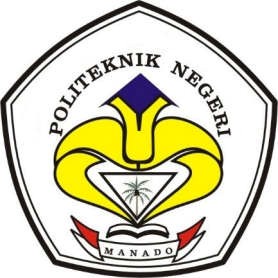 KEMENTERIAN RISET, TEKNOLOGI DAN PENDIDIKAN TINGGI POLITEKNIK NEGERI MANADOTAHUN 2017QUALITY CONTROL dan METODE  PELAKSANAAN SUBGRADE pada PROYEK  JALAN TOL MANADO-BITUNG  CSU 01Diajukan Sebagai Persyaratan Untuk  Menyelesaikan Studi PadaProgram  Studi Diploma III Teknik Sipil Konsentrasi Jalan dan Jembatan Jurusan Teknik SipilOleh :Febiola Stephani Debora HarjantoNIM. 14 011 003Dosen PembimbingFery Sondakh, ST., MT NIP. 19660907 199003 1 003Ir. Jeanely Rangkang, M.Eng.ScNIP: 19621115 199303 2 002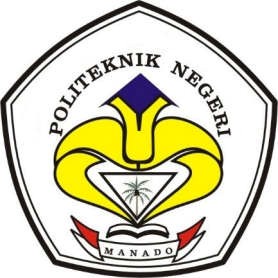 KEMENTERIAN RISET, TEKNOLOGI DAN PENDIDIKAN TINGGI POLITEKNIK NEGERI MANADOTAHUN 2017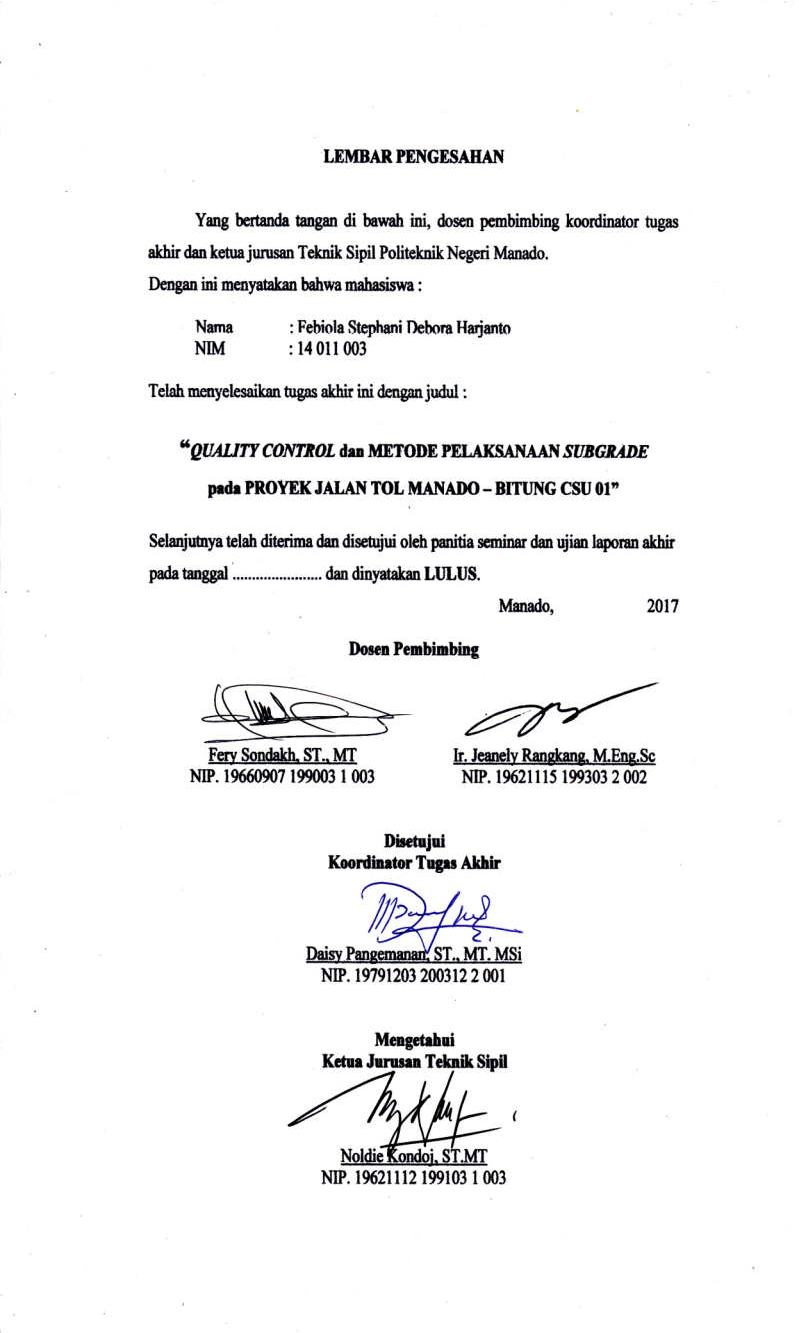 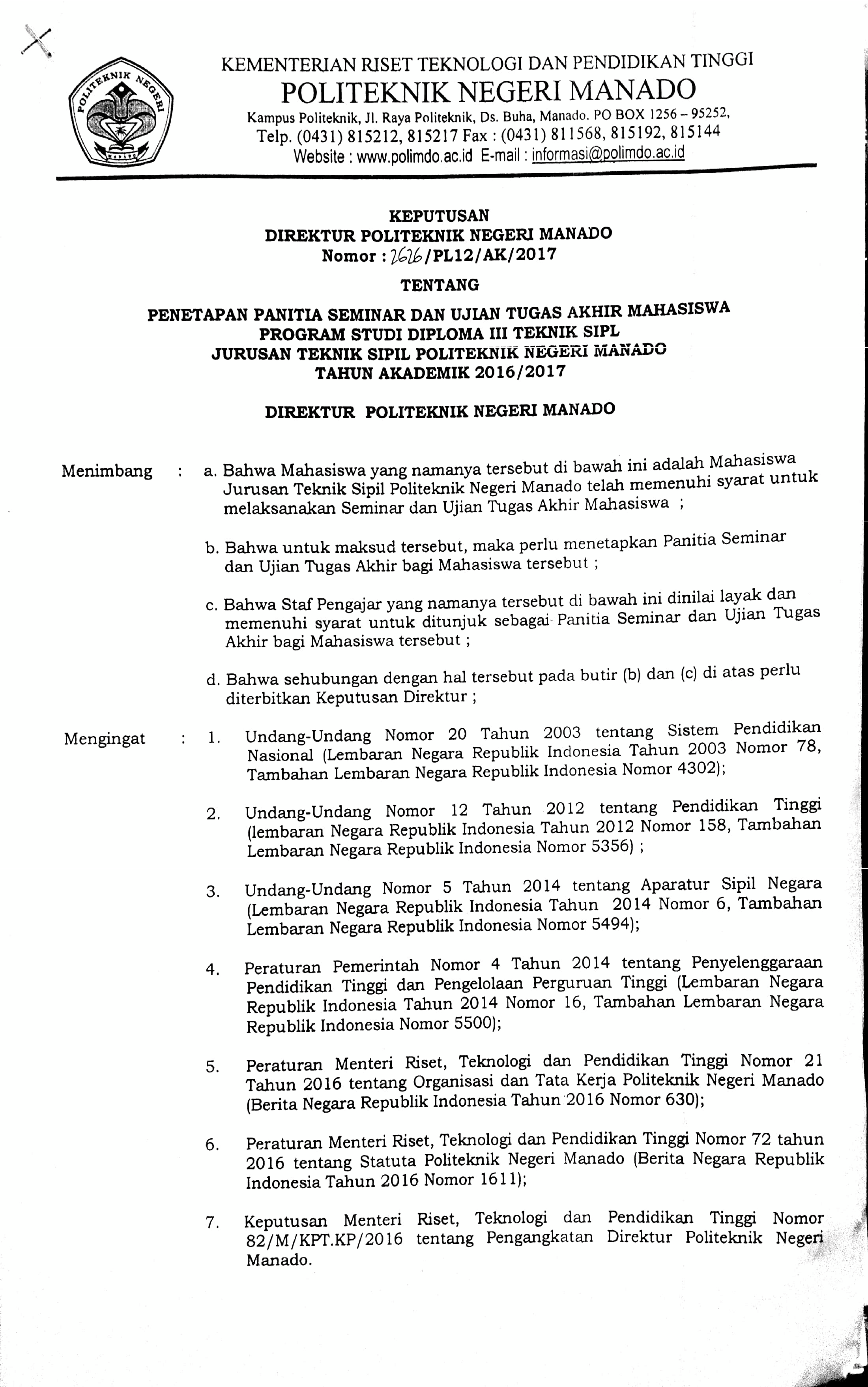 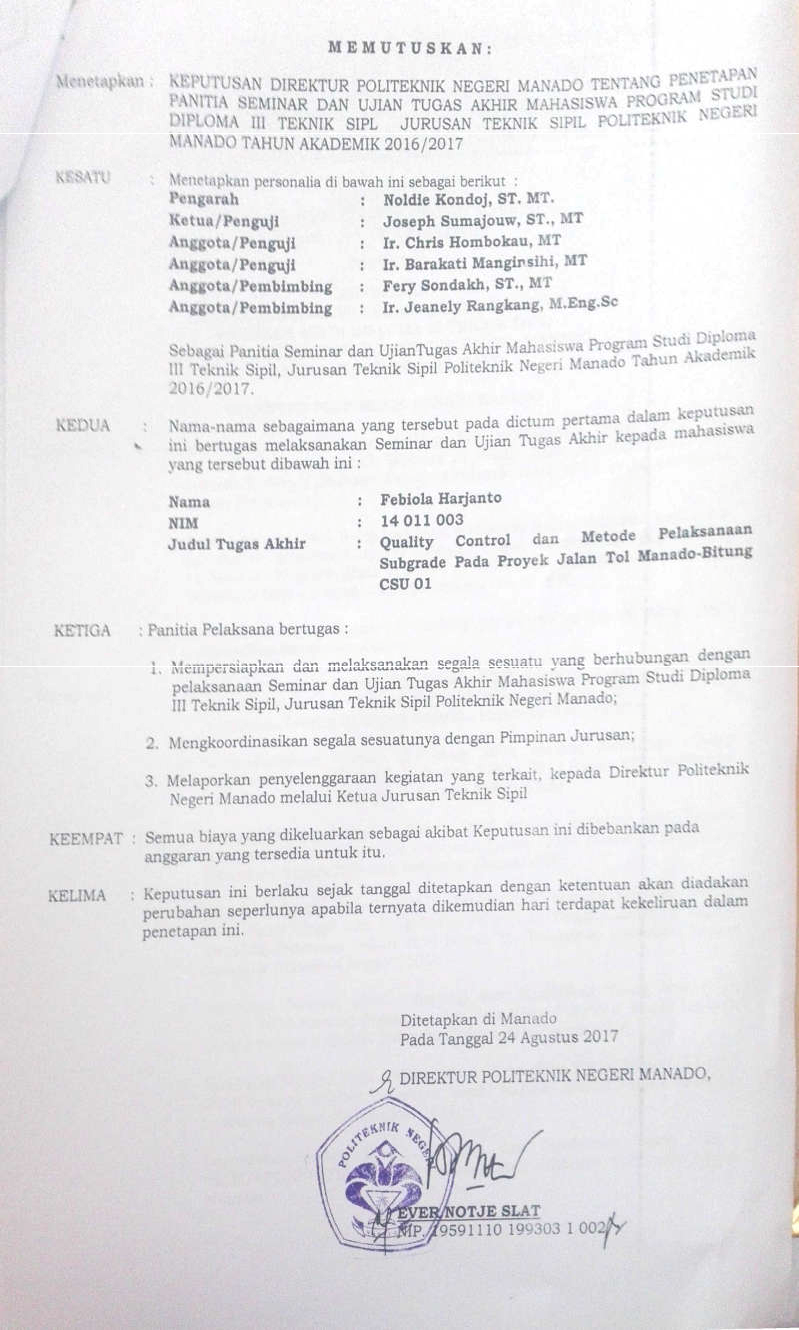 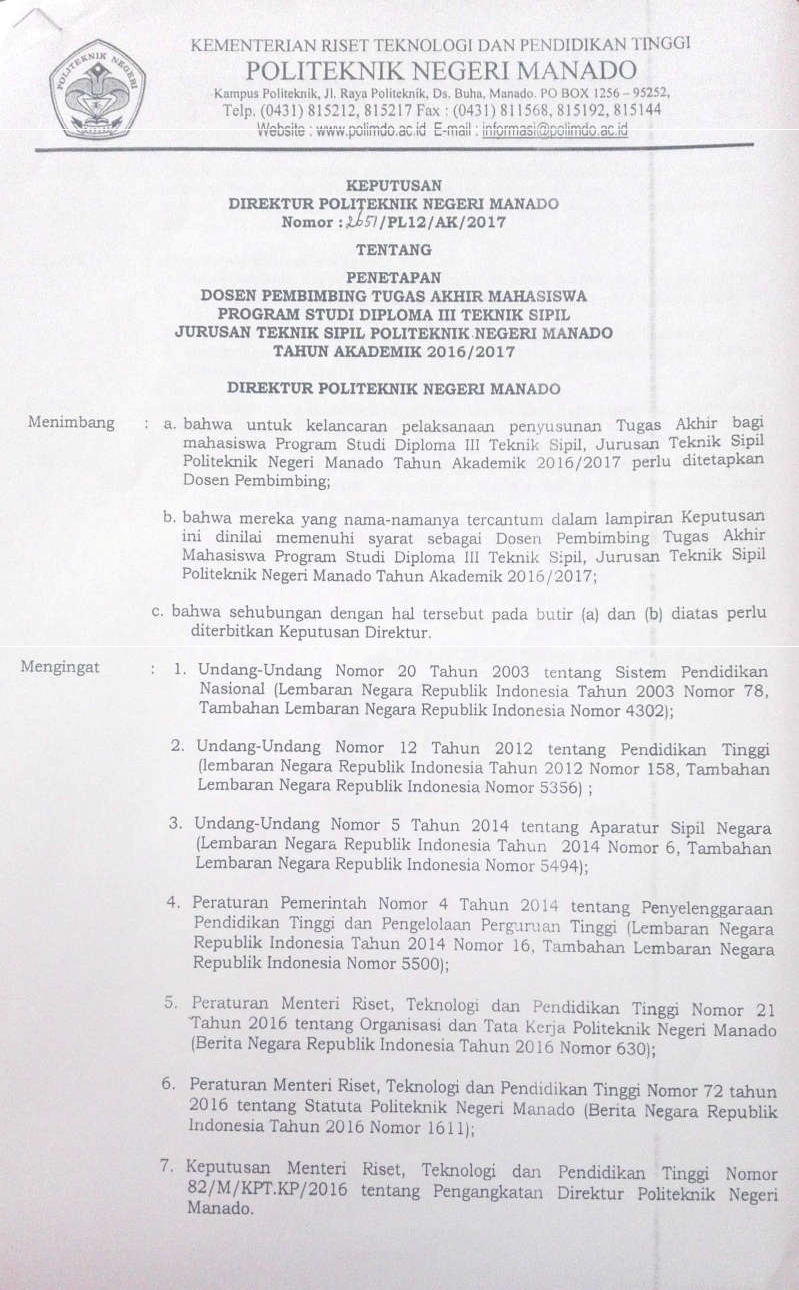 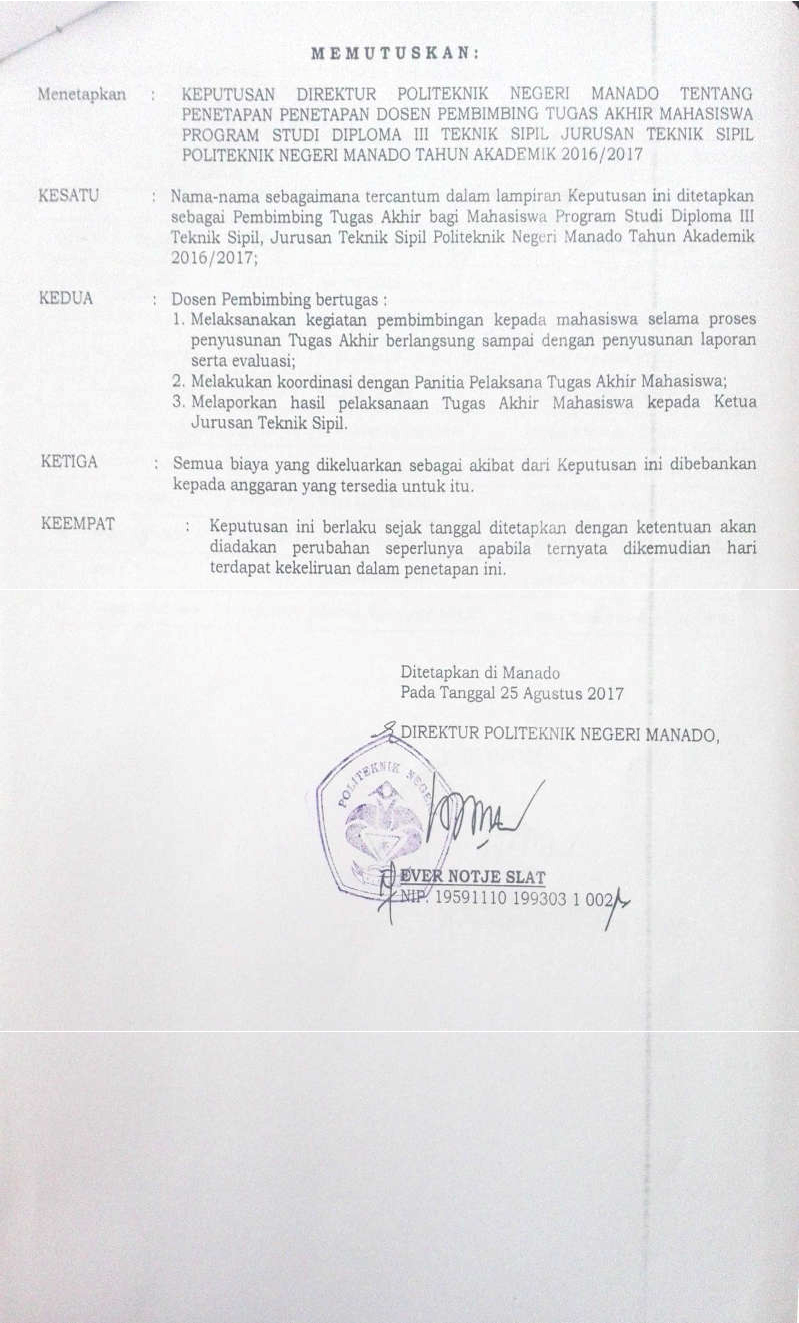 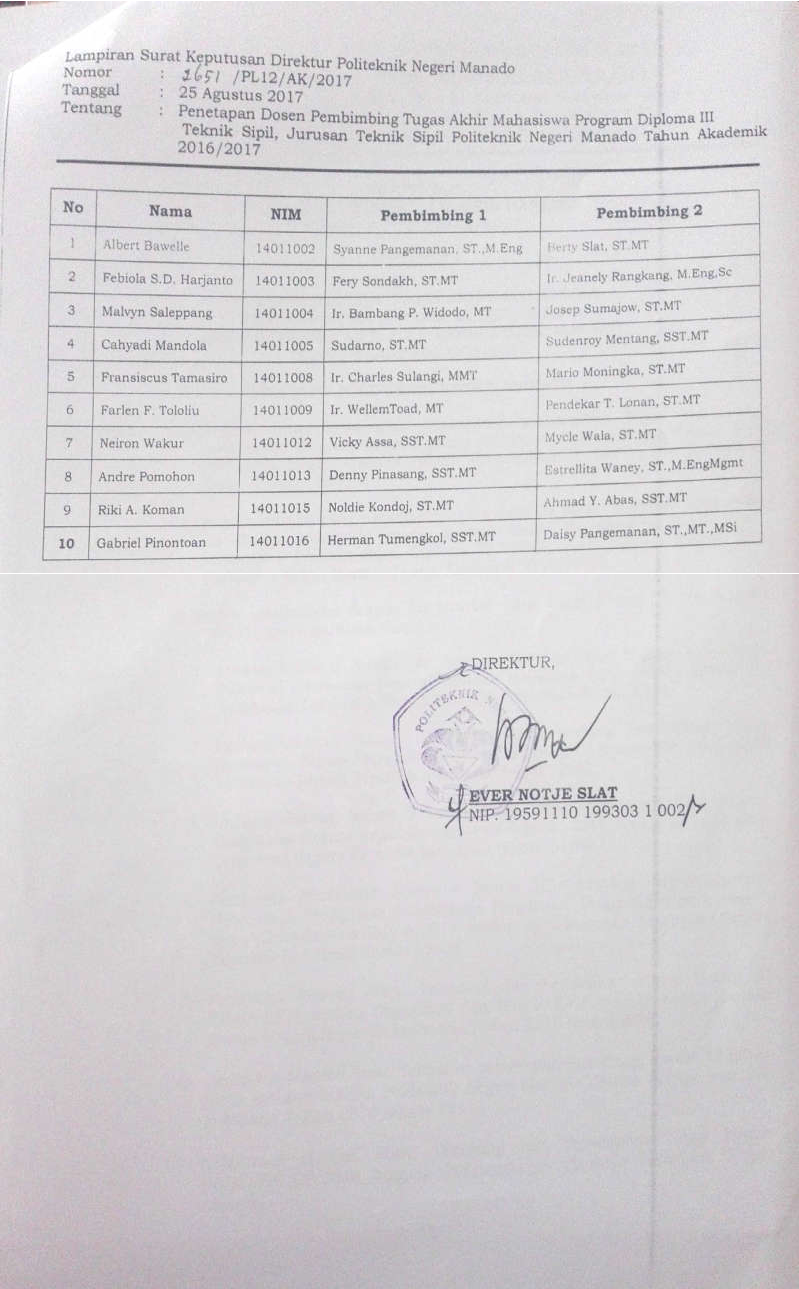 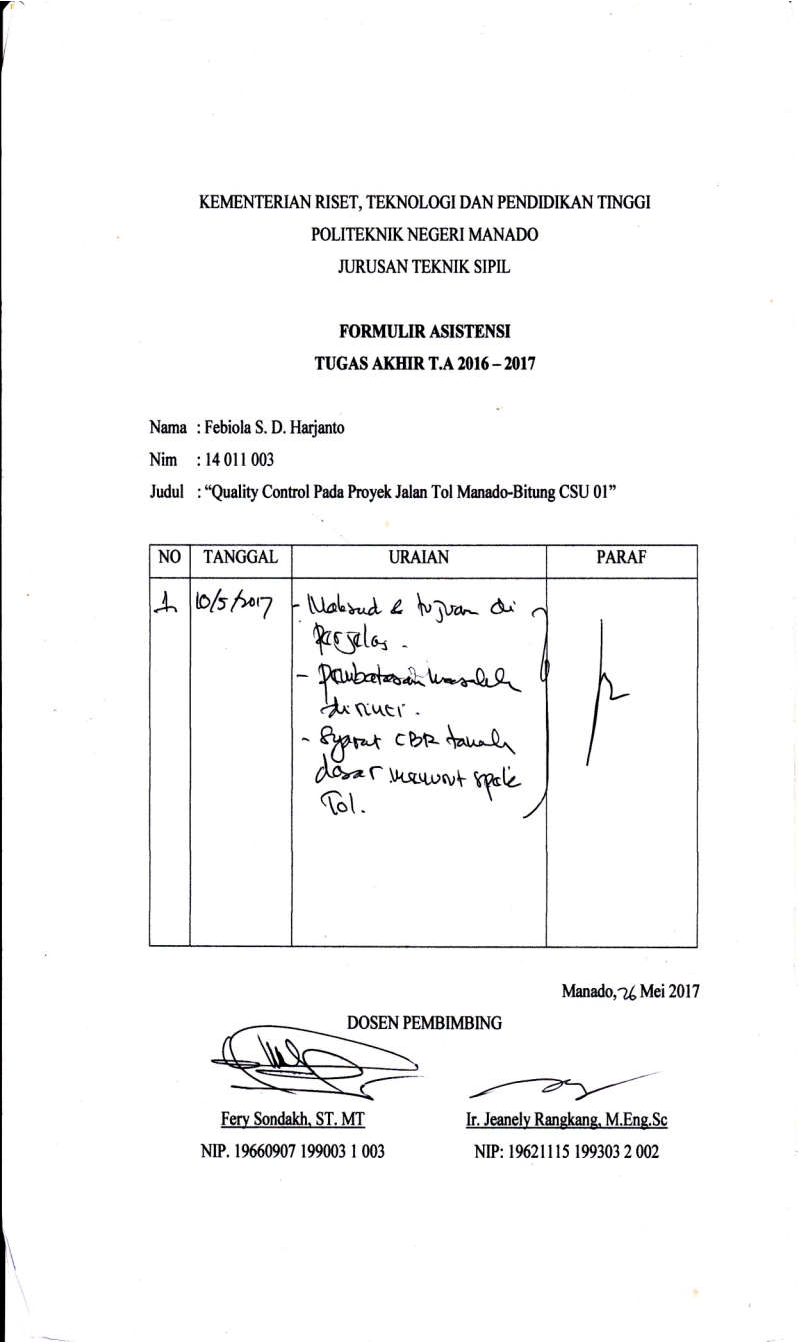 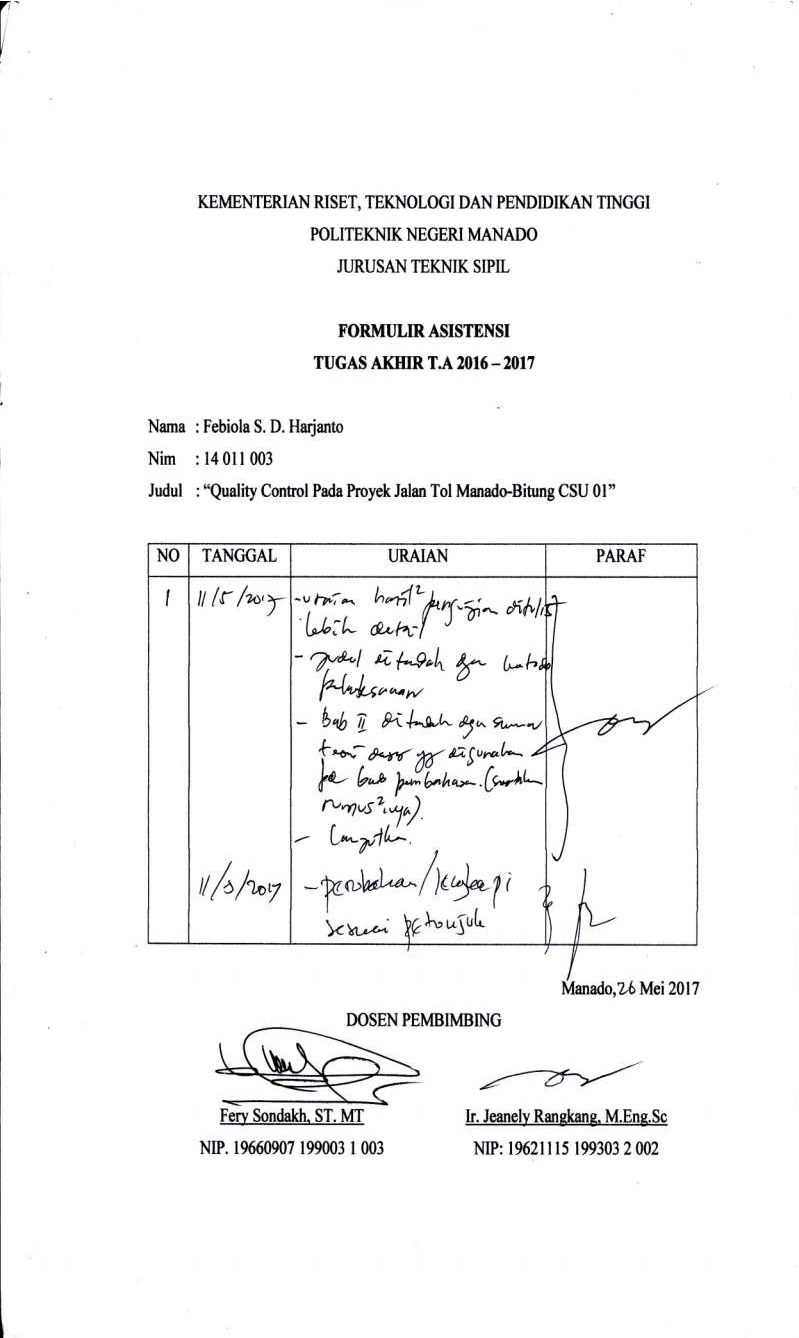 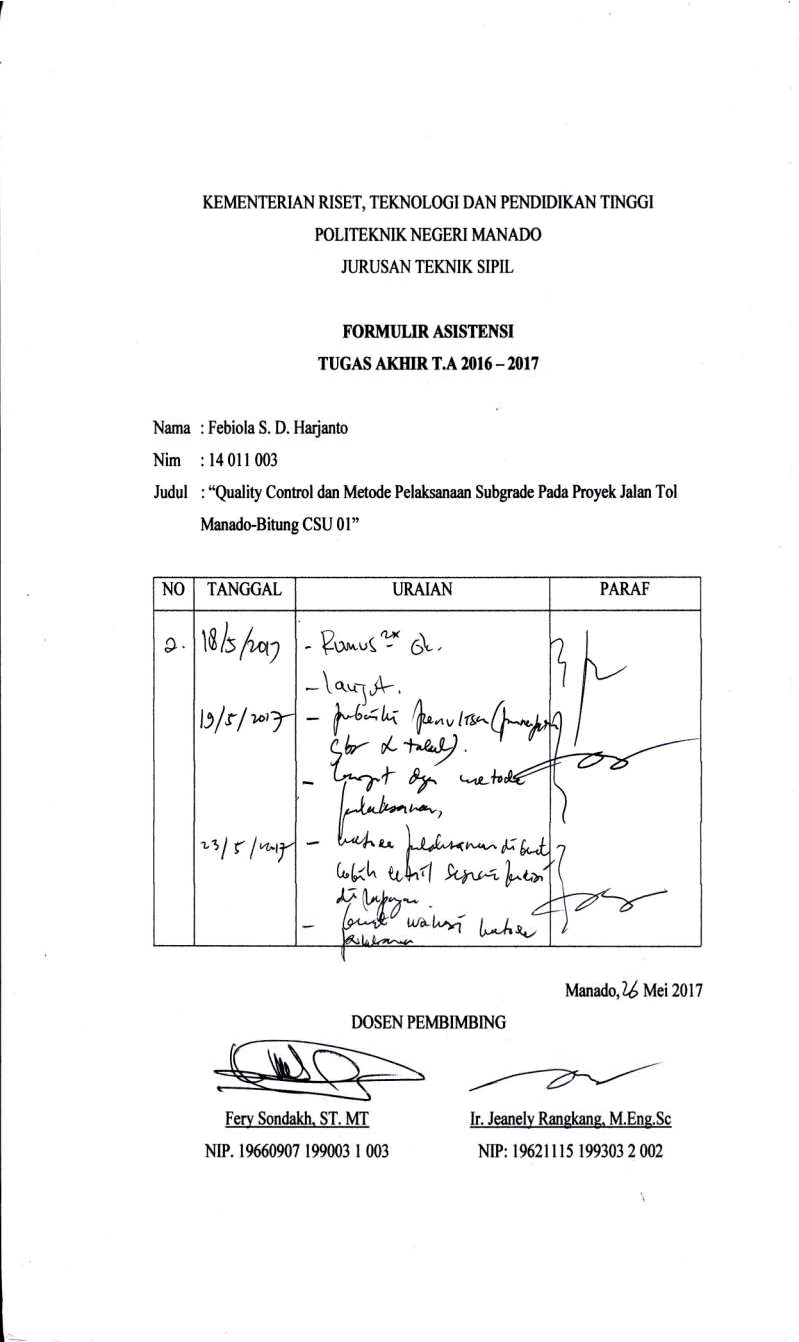 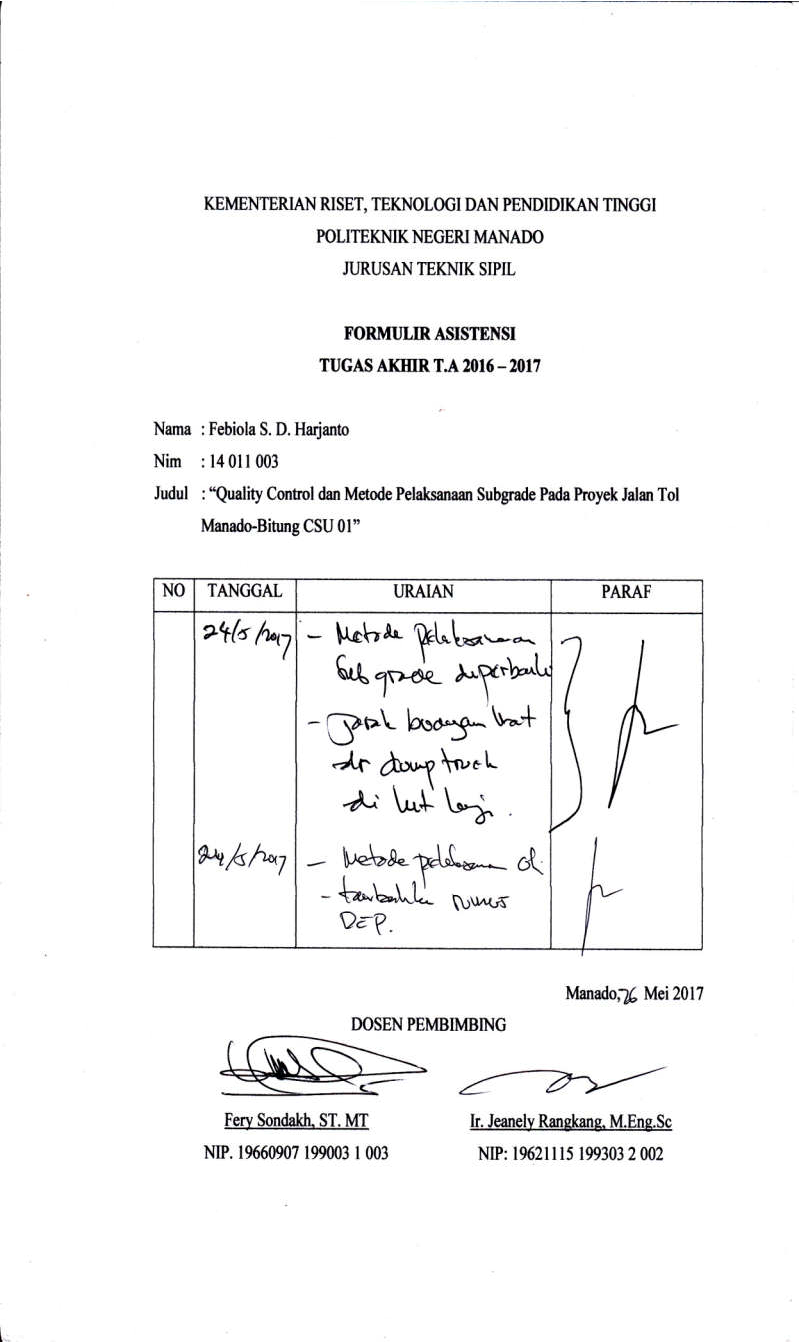 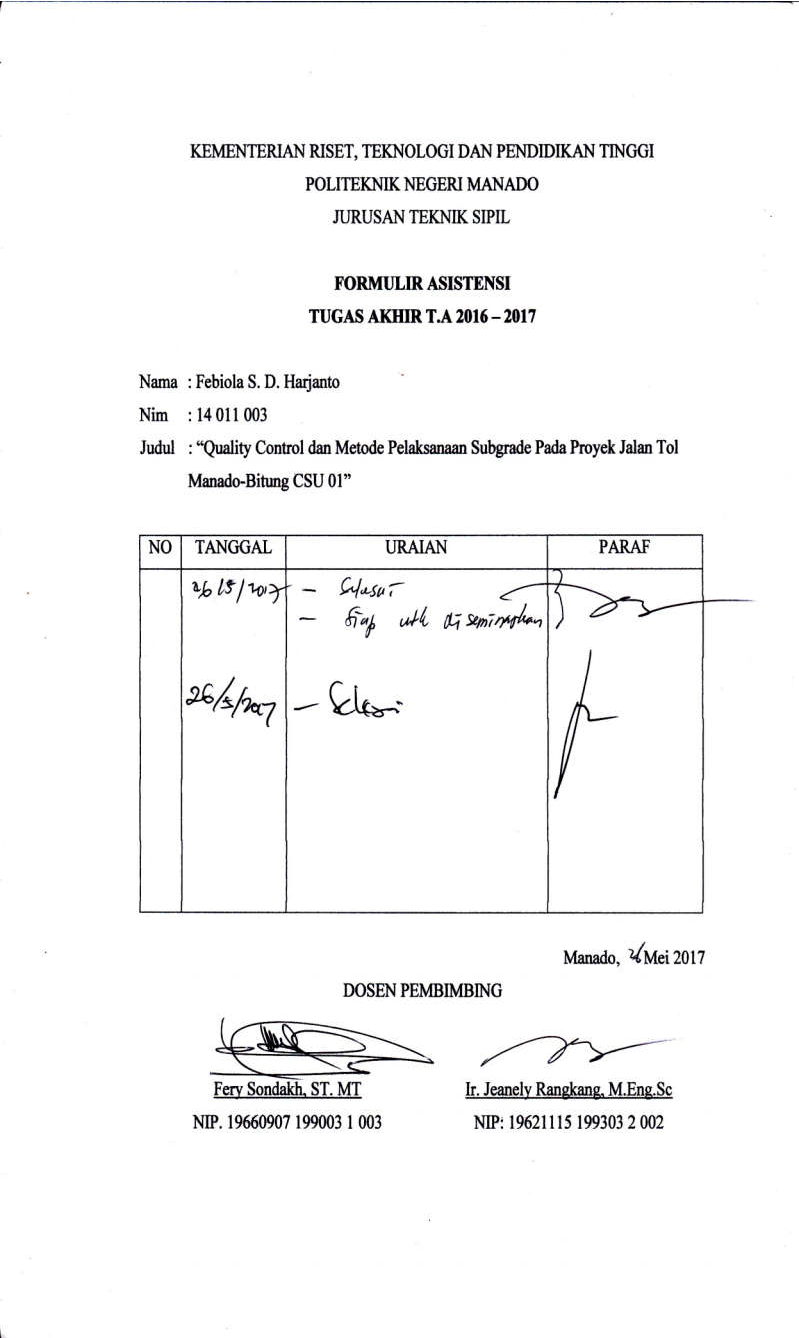 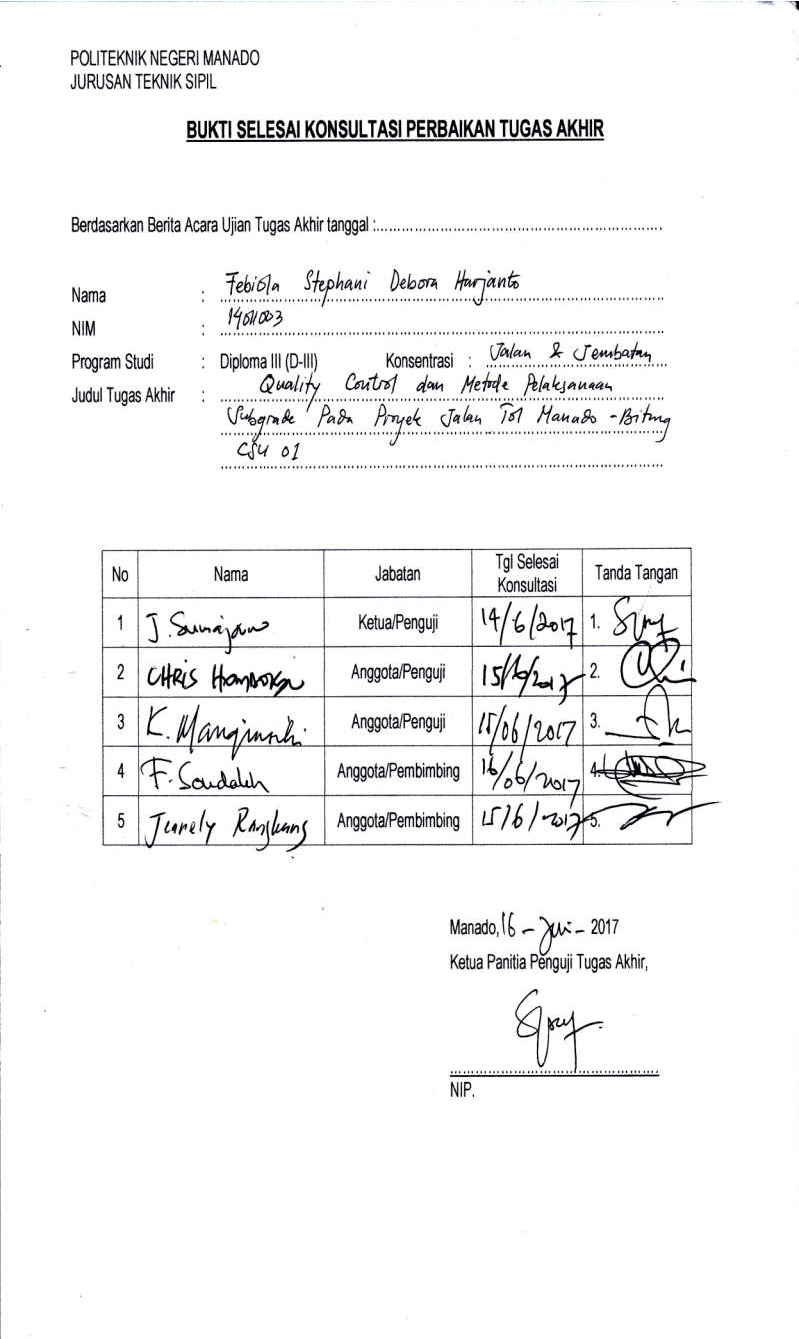 KATA PENGANTARPuji dan syukur kepada Tuhan Yesus Kristus, karena atas berkat dan penyertaan-Nya penulisan tugas akhir dengan judul “Quality  Control  dan  Metode Pelaksanaan Subgrade  Pada  Proyek  Jalan Tol Manado-Bitung CSU 01” dapat diselesaikan dengan baik.Tugas akhir ini ditulis untuk memenuhi persyaratan kelulusan program studi Diploma III Konsentrasi Jalan dan Jembatan pada Jurusan Teknik Sipil di Politeknik Negeri Manado. Selama penyusunan tugas akhir ini, ada begitu banyak hambatan yang  dihadapi.  Namun  karena  adanya  bantuan,  bimbingan  serta  dukungan  dari berbagai pihak sehingga semuanya itu dapat dilewati dengan baik.  Oleh karena itu, pada kesempatan ini penulis menyampaikan rasa terima kasih yang tulus kepada:Dear  mommy, Almarhumah  Folourtje  Sigar  yang  didikan  dan  pesannya selalu kuingat. I miss you so much, Mom. Untuk papi, mama Heni, kakak-kakakku Gracia Harjanto dan Naftali Harjanto yang selalu memberikan doa, semangat dan motivasi  selama  ini.  Kepada  Bapak  Fery  Sondakh,  ST.,  MT  dan  Ir.  Jeanely Rangkang, M.Eng.Sc, selaku dosen pembimbing yang telah mengarahkan, membimbing,  membantu  dan memberikan  masukan serta ilmu selama kuliah dan dalam penyusunan tugas akhir ini. Mr. Ding Ke dan Bapak Nyoman Budiarta yang telah membimbing, memberikan saran mengenai Quality Control dan selalu memberikan motivasi dan semangat. Miss Andika Mamahani selaku senior, mentor dan sahabat yang selalu membantu, membimbing, memotivasi dan memberikan semangat sejak PKL sampai sekarang. You are one of my best friends, juga seluruh staf Quality Control  Departement  in Toll Road Development Project  of Manado- Bitung CSU-01 yang selalu memberikan semangat dan doa. Untuk teman-teman D3 angkatan  2014,  Gaby,  Malvyn,  Andre,  Frans,  Albert,  Riki,  Allen,  Neiron  dan Cahyadi yang telah sama-sama berjuang selama tiga tahun melalui suka dan duka serta  selalu  memberikan  semangat  dan  doa.  Kepada  Ir.  Ever  Slat,  MT,  selaku Direktur  Politeknik  Negeri  Manado  dan Bapak  Noldie  Kondoj,  ST.,  MT,  selaku ketua jurusan Teknik Sipil Politeknik Negeri Manado. Semua pihak yang tidak dapat disebutkan lagi satu per satu, terima kasih.Tiada gading yang tak retak, begitu pula dengan penulisan tugas akhir ini. Sangat disadari bahwa tugas akhir ini masih memiliki banyak kekurangan, sehingga penulis mengharapkan kritik dan saran untuk menyempurnakan tugas akhir ini.Manado,  Mei 2017Febiola S. D. HarjantoABSTRAKPeningkatan  arus   lalu  lintas  pada  ruas   jalan   Manado-Bitung mengakibatkan pengurangan  aksesibilitas  yang  berimplikasi  positif pada  waktu tempuh.  Untuk  memudahkan pergerakan lalu  lintas  pada  ruas  jalan  Manado- Bitung,  pemerintah membangun jalan  alternatif yang  bertujuan untuk meningkatkan kenyamanan pengguna jalan, meningkatkan aksesibilitas dan kapasitas  jaringan jalan.  Pembangunan jalan  alternatif  Manado-Bitung direalisasikan pada proyek pembangunan jalan  tol sepanjang 39 km yang dibagi dalam  beberapa  segmen.  Adapun  maksud  dari  penulisan tugas  akhir  ini adalah melakukan  Quality   Control   pada   proyek  Toll  Road  Development  Project   of Manado-Bitung CSU-01,  pada  pengujian di laboratorium, pekerjaan timbunan tanah  dan  pengujian beton.  Quality  control  pada  pekerjaan tersebut  bertujuan untuk   mencari   nilai  CBR,  γd,  ωoptimum,  nilai  kepadatan lapangan  dari  tanah timbunan,  sifat  fisis  dan   sifat  mekanis   agregat   pada   beton  tipe  SCC  (Self Compacting Concrete).Untuk melakukan quality control di proyek Toll Road Development Project of Manado-Bitung CSU-01 pada pengujian di laboratorium, pekerjaan timbunan tanah  dan pengujian beton, semuanya  berdasarkan SNI, spesifikasi tol Indonesia, ASTM, AASTHO, ACI dan  EFNARC.  Quality  Control  yang dilakukan meliputi metode pelaksanaan, metode pengujian, material yang digunakan dan hasil pengujian.Adapun hasil pengujian yang dilakukan adalah  nilai γd STA 1+000 adalah1,487  gr/cm3,  STA 1+200  adalah   1,332  gr/cm3   dan  STA 1+575  adalah   1,542 gr/cm3. nilai  CBR desain  STA 1+000 adalah  51%, STA 1+200 adalah  31%, STA1+575  adalah   46%,  pengujian  sand   cone  STA  1+175  kepadatannya  adalah95,43% dengan  kadar  air  20,30%. Absorbsi pasir  Tendeki  adalah  9,463%, berat jenis jenuh  permukaan kering dari pasir Tendeki adalah  2,320, berat jenis curah adalah  2,120, berat  jenis semu adalah  2,652. Tes flow beton tipe SCC adalah  57 cm dan 54 cm. Kuat tekan  beton rata-rata pada  umur  3 hari  adalah  18,82 Mpa, pada 7 hari adalah  26,7 Mpa dan pada 28 hari adalah  37,25 MpaDari hasil pengujian di atas diambil kesimpulan  bahwa kepadatan tanah  di laboratorium  didapat  nilai  γd  dari  tiga  quarry   tanah   untuk  daerah   timbunan memiliki hasil yang beragam.  Hasil pengujian sand cone pada STA 1 + 175 telah memenuhi   standar   ≥  95%.  Namun   untuk   hasil  pengujian  kadar   air  setelah pemadatan di atas  kadar  air  optimum  yaitu  17,8%.  Sedangkan syarat  rentang kadar   adalah   -3%  dan   +1%  dari   kadar   air   optimum.   Pasir   Tendeki   dapat digunakan  pada   beton   tipe  SCC,  karena   hasil   uji   kuat   tekan   beton   telah menunjukan bahwa  penggunaan pasir  tersebut  dapat  menghasilkan kekuatan yang  baik  dan  sesuai  standar,  walaupun berat  jenis  dan  penyerapan dari  pasir Tendeki tidak memenuhi  standar.DAFTAR  ISIHalaman JudulLembar PengesahanSurat Keputusan Dosen PembimbingLembar AsistensiBukti Selesai Konsultasi untuk Perbaikan Tugas AkhirKata Pengantar…………………………………………………………………....... i Abstrak …………………………………………………………………………….. iii Daftar Isi…….............……………………………………………………………... iv Daftar Gambar……………………………………………………………………... vi Daftar Tabel .…………...………………………………………………………….viii Daftar Lampiran……..……………………………………………………………....xBAB  I            PENDAHULUAN1.1  Latar Belakang ........................................................................... 11.2  Maksud dan Tujuan ....................................................................21.3  Pembatasan Masalah .................................................................. 21.4  Metode Penelitian …………………………………………….. 21.5  Sistematika Penulisan ................................................................ 2BAB  II           DASAR TEORI2.1  Pengertian Quality Management Proyek ……………………... 42.2  Pengertian Quality Control ………………………...…………. 42.3  Manfaat Quality Control ………………………………………42.4  Bagian-Bagian yang Termasuk Dalam Quality Control ……....52.5  Tanah Dasar ………………………………………………...… 62.6  Lapis Pondasi (Base Course) …………………………………. 72.7  Lapis Pondasi Bawah (Subbase Course) ……………………... 92.8  Beton Normal ……………………………………………….....102.9  Beton Tipe SCC (Self Compacting Concrete) ………………... 142.10  Metode-Metode Pengujian …………………………………...15BAB  III          PEMBAHASAN3.1 Pengujian Pemadatan Tanah  dan CBR di Laboratorium…...…  313.2 Hasil Pengujian Pemadatan Tanah dan CBR STA 1 + 000, STA1 + 200 dan STA 1 + 575……………………………………… 313.3 Perhitungan Kepadatan Lapangan pada STA 1 + 175………...   623.4 Analisa Hasil Perhitungan Kepadatan Lapangan STA 1 + 175... 633.5 Hasil Uji Fisik Pasir Tendeki …………………………...……..  643.6 Hasil Pengujian Flow Beton B2 Tipe SCC Menggunakan PasirTendeki ……………………………………………….……..... 663.7 Hasil   Pengujian   Kuat   Tekan   Beton   B2   Tipe   SCC   yangMenggunakan Pasir Tendeki ...……………….………………...673.8 Metode Pelaksanaan Subgrade ………………………………..  683.9 Evaluasi Hasil Keseluruhan Pengujian ………………………... 713.9.1 Pengujian Kepadatan Tanah dan CBR Laboratorium ……713.9.2 Pengujian Sand Cone STA 1 + 175 …………………….    723.9.3 Pengujian Berat Jenis dan Absorpsi Pasir Tendeki ………733.9.4 Pengujian Analisa Saringan Pasir Tendeki ………...……. 733.9.5 Pengujian  Flow  Beton  B2  Tipe  SCC  yang  MenggunakanPasir Tendeki ……………………………………...…….. 733.9.6 Pengujian    Kuat    Tekan    Beton    B2   Tipe    SCC    yangMenggunakan Pasir Tendeki …………………...………...763.9.7 Metode Pelaksanaan Subgrade ………………………….. 76BAB  IV         PENUTUP4.1  Kesimpulan …………………………………………………… 784.2  Saran ………………………………………………………….. 79DAFTAR PUSTAKA LAMPIRANDAFTAR  GAMBARGambar 2.1     Flowchart Pengujian Kadar Air ……………….…………………... 15Gambar 2.2     Flowchart Pengujian Berat Jenis Tanah ……………………………16Gambar 2.3     Flowchart Pengujian Analisa Saringan Tanah …………………….. 17Gambar 2.4     Flowchart Penyiapan Benda Uji Pengujian Kepadatan Tanah ……. 18Gambar 2.5     Flowchart Pengujian Pemadatan Tanah …………………………… 19Gambar 2.6     Flowchart Penyiapan Benda Uji Pengujian CBR Tanah ………….. 22Gambar 2.7     Flowchart Pembuatan Benda Uji Pengujian CBR Tanah …………. 23Gambar 2.8     Flowchart Pengujian Penetrasi CBR Tanah ………………………. 24Gambar 2.9     Flowchart Pengujian Sand Cone Tanah …………………………… 25Gambar 2.10   Flowchart pengujian berat jenis dan penyerapan agregat halus ……27Gambar 2.11   Flowchart pengujian berat jenis dan penyerapan agregat kasar ……28Gambar 2.12   Flowchart pengujian analisa saringan agregat …………………….. 29Gambar 2.13   Flowchart pengujian DCP ………………………………………….30Gambar 3.1     Grafik hubungan kadar air dan γd STA 1 + 000 ……………………34Gambar 3.2     Grafik CBR 10 Tumbukan STA 1 + 000 ……………...……………36Gambar 3.3     Grafik CBR 35 Tumbukan STA 1 + 000 ……………..…………… 38Gambar 3.4     Grafik CBR 65 Tumbukan STA 1 + 000 …………..……………… 40Gambar 3.5     Grafik CBR desain tanah STA 1 + 000 …………..………………..  41Gambar 3.6     Grafik hubungan kadar air dan γd STA 1 + 200 ……………………42Gambar 3.7     Grafik CBR 10 Tumbukan STA 1 + 200 …..……………………… 46Gambar 3.8     Grafik CBR 35 Tumbukan STA 1 + 200 ……..…………………… 48Gambar 3.9     Grafik CBR 65 Tumbukan STA 1 + 200 ………...…………………50Gambar 3.10   Grafik CBR desain tanah STA 1 + 200 ……………………………. 51Gambar 3.11   Grafik hubungan kadar air dan γd STA 1 + 575 ………………….. 53Gambar 3.12   Grafik CBR 10 Tumbukan STA 1 + 575 …..……………………… 56Gambar 3.13   Grafik CBR 35 Tumbukan STA 1 + 575 ..………………………… 58Gambar 3.14   Grafik CBR 65 Tumbukan STA 1 + 575 ………………………….. 60Gambar 3.15   Grafik CBR desain tanah STA 1 + 575 …………………………… 61Gambar 3.16   Grafik Analisa Saringan …………………………………………... 65Gambar 3.17   Uji DCP Tanah Dasar …………………………………………….. 70Gambar 3.18   Dump Truck Membuang Tanah di Area Pemadatan ……………… 71Gambar 3.19   Proses Pemadatan Dengan Vibrator Roller ……………………….. 72Gambar 3.20   Pengujian Sand Cone ……………………………………………… 73DAFTAR  TABELTabel 2.1         Gradasi Lapis Pondasi Agregat……………………………………..8Tabel 2.2         Ketentuan Sifat Lapis Pondasi Agregat …………………………… 9Tabel 2.3         Syarat Fisika Utama Semen ……………………………………….. 11Tabel 2.4         Syarat Fisika Tambahan Semen ……………………………………12Tabel 2.5         Syarat Kimiawi Utama Semen Portland …………………………... 12Tabel 2.6         Syarat Kimiawi Tambahan Semen Portland ………………………. 13Tabel 2.7         Syarat Kuat Tekan Beton ………………………………………….. 14Tabel 2.8         Cara uji kepadatan ringan untuk tanah ……………………………. 21Tabel 2.9         Cara uji kepadatan berat untuk tanah ………………………………21Tabel 3.1         Data pengujian berat jenis tanah STA 1 + 000 …………………..... 31Tabel 3.2         Data pengujian kadar air awal tanah STA 1 + 000 ………………... 32Tabel 3.3         Data pengujian pemadatan tanah STA 1+000 …………………….. 33Tabel 3.4         Data perhitungan CBR 10 tumbukan tanah STA 1 + 000 ……..….. 35Tabel 3.5         Data perhitungan CBR 35 tumbukan tanah STA 1 + 000 …..…….. 37Tabel 3.6         Data perhitungan CBR 65 tumbukan tanah STA 1 + 000 ..……….. 39Tabel 3.7         Data CBR desain tanah STA 1 + 000 ……………...……………… 41Tabel 3.8         Data berat jenis tanah STA 1 + 200 ………..……………………… 42Tabel 3.9         Data kadar air awal tanah STA 1 + 200 ………………..………….. 42Tabel 3.10       Data pengujian pemadatan tanah STA 1 + 200 …………..……….. 43Tabel 3.11       Data perhitungan CBR 10 tumbukan tanah STA 1 + 200 ……….... 45Tabel 3.12       Data perhitungan CBR 35 tumbukan tanah STA 1 + 200 …..…….. 47Tabel 3.13       Data perhitungan CBR 65 tumbukan tanah STA 1 + 200 …..…….. 49Tabel 3.14       Data CBR desain tanah STA 1 + 200 ………………..……………. 51Tabel 3.15       Data pengujian pemadatan tanah STA 1 + 575 …..……………….. 53Tabel 3.16       Kadar air awal sampe tanah STA 1 + 575 ……..………………….. 54Tabel 3.17       Berat jenis tanah STA 1 + 575 ………..…………………………… 54Tabel 3.18       Data perhitungan CBR 10 tumbukan STA 1 + 575 ……..………… 55Tabel 3.19       Data perhitungan CBR 35 tumbukan STA 1 + 575 …………..…… 57Tabel 3.20       Data perhitungan CBR 65 tumbukan STA 1 + 575 ………..……… 59Tabel 3.21       Data CBR desain tanah STA 1 + 575 …………..………………… 61Tabel 3.22       Data Pengujian Sand Cone ………………………………………... 62Tabel 3.23       Hasil Pengujian Kadar Air Setelah Pemadatan …………………….63Tabel 3.24       Data Pengujian Berat Jenis dan Penyerapan Pasir Tendeki ………. 64Tabel 3.25       Data Analisa Saringan Pasir Tendeki ……………………………... 65Tabel 3.26       Syarat fisik agregat untuk beton normal (ACI E1-16) …………….. 66Tabel 3.27       Hasil Pengujian γd laboratorium dan CBR desain …………………74Tabel 4.1         Hasil Pengujian γd laboratorium dan CBR desain …………………78DAFTAR  LAMPIRANLampiran A    Job Mix Desain, Pengujian Flow dan Kuat Tekan BetonLampiran B    Data Bacaan Suhu Beton Lampiran C    Hasil Uji Semen Lampiran D    Gambar Alat DCPLampiran E     Hasil Uji DCP STA 1+175Lampiran F     DokumentasiLampiran G    Gambar Lokasi ProyekLampiran H    Gambar Long Section STA 0+975 – STA 1+475 dan Cross SectionSTA 1+100 – STA 1+225BAB I PENDAHULUAN1.1       Latar BelakangRuas jalan Manado-Bitung merupakan satu-satunya penghubung antara Kota Manado  dan  Kota  Bitung.  Wilayah  disekitar  jalur  ini  mengalami  perkembangan yang sangat pesat, sehingga terjadi peningkatan arus lalu lintas.Peningkatan arus lalu lintas pada ruas jalan Manado-Bitung mengakibatkan pengurangan aksesibilitas yang berimplikasi positif pada waktu tempuh. Untuk memudahkan pergerakan lalu lintas pada ruas jalan Manado-Bitung, pemerintah membangun   jalan  alternatif   yang  bertujuan   untuk   meningkatkan   kenyamanan pengguna  jalan,  meningkatkan  aksesibilitas  dan  kapasitas  jaringan  jalan. Pembangunan  jalan  alternatif  Manado-Bitung  direalisasikan  pada  proyek pembangunan jalan tol sepanjang 39 km yang dibagi dalam beberapa segmen.Segmen  1 sepanjang  7 km  pada  proyek  pembangunan  jalan  tol Manado- Bitung dilakukan  oleh Sino Road and Brigde Group. Co. Ltd (SRBGC)  dan PT. Hutama  Karya.  Sumber dana dari proyek  ini berasal  dari loan China dan APBN dengan waktu 900 hari kerja dimulai dari tanggal 28 September 2015 sampai dengan31 Desember 2018.Dalam sebuah proyek konstruksi menjaga mutu dari pekerjaan maupun pengujian-pengujian di laboratorium dan di lapangan tidaklah mudah, baik dari segi produk yang dikeluarkan maupun metode yang digunakan haruslah sesuai standar yang   berlaku,   sehingga   pengawasan   terhadap   mutu   produk   yang   dihasilkan merupakan sebuah keharusan. Mutu yang dihasilkan merupakan tolak ukur apakah proyek  tersebut  berhasil  atau  tidak,  sehingga  untuk  menjaga  kualitas  yang  baik adalah tugas dari Quality Control Departement.Quality  Control  Departement  merupakan  salah  satu  divisi  dalam  sebuah proyek  yang  bertugas  mengontrol  mutu  dari  produk  yang  dihasilkan  dari  suatu proyek.  Dalam sebuah proyek  lebih khusus  proyek  jalan, banyak  pekerjaan  yang harus  dikontrol  selama  pelaksanaan,  sehingga  kualitas  atau  mutu  dari  pekerjaan tertentu tetap sesuai standar yang berlaku atau sesuai standar yang ditetapkan.Dalam  proyek  jalan  lebih  khususnya   pembangunan   jalan  tol,  beberapa pekerjaan   yang   harus   dikontrol   kualitasnya   yaitu   pekerjaan   timbunan   tanah,pekerjaan  pondasi,  pekerjaan  beton,  pengujian-pengujian  untuk  material-material pembentuk beton dan material untuk timbunan tanah.Berdasakan uraian di atas, maka pembahasan pada tugas akhir ini difokuskan pada  pengawasan  mutu  dan  metode  pelaksanaan  pekerjaan  tanah  dasar  sehingga judul yang diangkat  adalah  “Quality  Control  dan  Metode  Pelaksanaan  Subgrade Pada Proyek Jalan Tol Manado-Bitung CSU-01”.1.2       Maksud dan TujuanMaksud  dari penulisan  tugas  akhir ini adalah  melakukan  Quality  Control proyek Toll Road Development Project of Manado-Bitung CSU-01, pada pengujian tanah di laboratorium, pekerjaan timbunan tanah dan pengujian beton.Tujuan dari penulisan tugas akhir ini adalah sebagai berikut:1.         Mencari nilai CBR, γdry, ωoptimum dari pengujian tanah di laboratorium.2.         Mencari nilai kepadatan lapangan dari tanah timbunan.3.         Mencari  sifat-sifat  fisis  dan  mekanis  agregat  pada  beton  tipe  SCC  (SelfCompacting Concrete).4.         Menguraikan metode pelaksanaan subgrade.1.3       Pembatasan MasalahPenulisan tugas akhir ini dibatasi pada:1.         Perhitungan hasil pengujian di laboratorium untuk tanah  STA 1+000, STA1+200, STA 1+575 sesuai SNI.2. 	Perhitungan  dan tinjauan  hasil pengujian  kepadatan  lapangan  STA 1+175 sesuai Spesifikasi Jalan Tol.3.         Tinjauan penggunaan pasir Tendeki pada beton tipe SCC (Self CompactingConcrete) tanpa fly ash, sesuai standar ACI, ASTM dan standar Eropa.4.         Menganalisa kembali metode pelaksanaan subgrade pada STA 1+175.1.4       Metode PenelitianMetode  penelitian  yang  digunakan  dalam  tugas  akhir  ini terdiri  atas  tiga metode, yaitu:         Studi lapanganStudi lapangan dilakukan dengan cara mengumpulkan data-data pendukung untuk penulisan tugas akhir ini yang diambil dari Proyek Pembangunan Jalan Tol Manado-Bitung CSU-01. Data - data pendukung yang diambil yaitu data pengujian tanah di lapangan, data pengujian tanah di laboratorium, data pengujian agregat, data pengujian semen dan pengujian beton.         Studi LiteraturStudi literatur dilakukan dengan cara mengumpulkan dan mempelajari teori - teori   yang   berhubungan   dengan   topik   pembahasan.   Teori-teori   yang dipelajari diambil dari buku-buku, dokumen spesifikasi Indonesia dan spesifikasi internasional.         KonsultasiPada   tahap   ini,   dilakukan   konsultasi   dengan   dosen   pembimbing   dan melakukan  tanya  jawab  dengan  berbagai  pihak  di lokasi  Proyek Pembangunan   Jalan  Tol  Manado-Bitung   yang  memahami   materi  topik bahasan.1.5       Sistematika PenulisanSistematika penulisan dari tugas akhir ini adalah sebagai berikut: BAB I       PENDAHULUANPada bab ini berisikan latar belakang penulisan, maksud dan tujuan penulisan, pembatasan masalah, metode penelitian dan sistematika penulisan tugas akhir.BAB II      DASAR TEORIPada    bab   ini   berisikan    dasar   teori   yang   berhubungan    dengan permasalahan  pada pelaksanaan  pekerjaan tanah dasar STA 1+175 dan penggunaan pasir Tendeki pada beton tipe SCC yang dibahas pada bab pembahasan.BAB III    PEMBAHASAN DAN ANALISA DATAPada bab ini berisikan data-data hasil pengujian tanah STA 1+000, STA1+200, STA 1+575, pengujian kepadatan lapangan STA 1+175, hasil pengujian  sifat fisis dan mekanis  dari pasir Tendeki  serta analisa  dari data-data tersebut.BAB IV    PENUTUPPada bab ini berisikan kesimpulan dan saran.BAB II DASAR TEORI2.1       Pengertian Quality Management ProyekMenurut   Widiasanti   dan  Lenggogeni   (2013),  Manajemen   adalah  suatu metode atau proses untuk mencapai suatu tujuan tertentu secara efektif dan efisien dengan memanfaatkan sumber daya yang tersedia.Quality Control adalah sebuah proses pengendalian pekerjaan yang bertujuan menyediakan  stabilitas  untuk  mencegah  terjadinya  perubahan  yang  merugikan. Quality control mengevaluasi kinerja aktual dan membandingkannya dengan sasaran yang  ditetapkan,  kemudian  mengambil  tindakan  atas  perbedaan  yang  ditemukan (Juran dan Godfrey, 1999).Sehingga  dapat  diambil  kesimpulan  bahwa  Quality  Management  Proyek adalah  suatu  metode  atau  proses  yang  efektif  dan  efisien  untuk  menyediakan stabilitas dan mencegah suatu perubahan yang merugikan.2.2       Pengertian Quality ControlQuality control  adalah usaha yang teratur dari perusahaan untuk mencapai tujuan  yang  ditetapkan  dengan  cara  membandingkan  hasil  yang  dicapai  dengan rencana  dan  menindaklanjuti  perbedaan  yang  ditemukan  (Widiasanti  dan Lenggogeni, 2013).Menurut mereka pengendalian merupakan tindakan pengukuran kualitas dan evaluasi  kinerja.  Tindakan  ini juga  diikuti  dengan  perbaikan  yang harus  diambil terhadap  penyimpangan   yang  terjadi,  khususnya   di  luar  batas-batas  toleransi. Tindakan tersebut meliputi:  Mengukur kualitas hasil  Membandingkan hasil terhadap standar kualitas  Mengevaluasi penyimpangan yang terjadi  Memberikan saran-saran perbaikan  Menyusun laporan kegiatan.2.3       Manfaat Quality ControlManfaat dilakukannya  fungsi pengendalian  dalam proyek konstruksi  yaitu, memperkecil kemungkinan kesalahan yang terjadi baik dari segi kualitas, kuantitas,biaya  maupun  waktu  dan  menjaga   agar  pelaksanaan   tidak  menyimpang   dari perencanaan (Widiasanti dan Lenggogeni, 2013).2.4       Bagian-Bagian yang Termasuk Dalam Quality ControlBagian-bagian   yang  harus  dikontrol   kualitasnya   dalam   sebuah   proyek konstruksi menurut SNI ISO 9001-2008 adalah sebagai berikut:         Sumber daya manusia / personelPersonel  adalah yang melaksanakan  pekerjaan  yang mempengaruhi kesesuaian  terhadap  persyaratan  produk  harus  memiliki  kompetensi  atas dasar pendidikan, pelatihan, keterampilan dan pengalaman yang sesuai.         PeralatanUntuk memastikan keabsahan hasil suatu pengujian, maka peralatan pengukuran harus:	Dikalibrasi atau diverifikasi atau keduanya pada selang waktu tertentu, atau  sebelum  dipakai,  terhadap  standar  pengukuran  yang tertelusur  ke standar pengukuran  internasional  atau nasional; bila standar seperti itu tidak  ada,  dasar  yang  dipakai  untuk  kalibrasi  atau  verifikasi  harus direkam.    Disetel atau disetel ulang secukupnya.    Memiliki identifikasi guna menetapkan status kalibrasinya.	Dijaga dari penyetelan  yang akan membuat  hasil pengukurannya  tidak sah.	Dilindungi  dari  kerusakan  dan  penurunan  mutu  selama  penanganan, perawatan dan penyimpanan.         Material dan ProdukOrganisasi harus memantau dan mengukur karakteristik produk untuk memverifikasi  bahwa persyaratan  produk tersebut terpenuhi.  Hal ini harus dilakukan pada tahap yang sesuai dari proses realisasi produk menurut pengaturan  yang  sudah  terencana.  Organisasi  harus  memastikan,  bahwa produk yang tidak sesuai dengan persyaratan diidentifikasi dan dikendalikan untuk mencegah pemakaian atau penyerahan yang tidak dikehendaki.         WaktuPengendalian  terhadap waktu pada proyek konstruksi  merupakan  hal yang penting  karena  dapat  mempengaruhi  cepat  atau lambatnya  sebuah  proyek selesai.         MetodeMetode  yang  digunakan  dalam  pekerjaan  pada  proyek  konstruksi  harus sesuai standar atau spesifikasi yang ditetapkan baik standar nasional maupun standar yang dipakai internasional.         BiayaDalam Hand Out Modul A Manajemen Proyek yang dikeluarkan oleh Himpunan Pengembangan Jalan Indonesia, “Biaya adalah salah satu sumber daya yang diperlukan untuk rekruitmen tenaga kerja (tenaga ahli, tenaga terampil dan tenaga non skill), penggunaan  peralatan,  pembelian  material, pengolahan material dan lain sebagainya”.2.5       Tanah DasarSukirman  S.  (2013)  mengatakan,  lapis  tanah  setebal  50-100  cm  yang  di atasnya diletakan lapis pondasi bawah dan atau lapis pondasi dinamakan lapis tanah dasar atau subgrade.Lapisan  tanah  dasar  terletak  pada  bagian  bawah  dari  struktur  perkerasan jalan, sehingga kualitas persiapan lapisan tanah dasar sangat menentukan kekuatan struktur dalam menerima beban lalu lintas selama umur rencana jalan.Menurutnya  lapis  tanah  dasar  dibedakan  menjadi  tiga  jenis  berdasarkan elevasi muka tanah dasar dimana struktur perkerasan jalan diletakkan, yaitu:         Lapis tanah dasar tanah asliLapisan  ini berada pada muka tanah asli. Umumnya  lapisan ini disiapkan hanya dengan membersihkan dan memadatkan lapis atas setebal 30 – 50 cm dari muka tanah dimana struktur perkerasan direncanakan akan diletakkan         Lapis tanah dasar urug atau tanah timbunanLapisan tanah dasar ini terletak di atas muka tanah asli. Pada pelaksanaan untuk membuat lapis tanah dasar tanah urug perlu diperhatikan tingkat kepadatan tanah tiap layer yang ditentukan.         Lapis tanah dasar tanah galianLapisan  tanah  dasar  ini  terletak  di  bawah  muka  tanah  asli,  sehingga dibutuhkan  penggalian  tanah hingga elevasi jalan rencana tercapai. Dalam kelompok  ini termasuk  pula  penggantian  tanah  asli  setebal  50 – 100  cm akibat daya dukung tanah tanah asli yang kurang baik.Adapun  masalah-masalah  yang  sering  ditemui  terkait  dengan  lapis  tanah dasar menurut Sukirman S. (2013), adalah sebagai berikut:1. 	Perubahan   bentuk  tetap  dan  rusaknya  struktur  perkerasan  jalan  secara menyeluruh2. 	Sifat  mengembang  dan  menyusut  pada  jenis  tanah  yang  memiliki  sifat plastisitas tinggi. Perubahan kadar air tanah dasar dapat berakibat terjadinya retak dan atau perubahan bentuk. Faktor drainase dan kadar air pada proses pemadatan   tanah   dasar   sangat   menentukan   kecepatan   kerusakan   yang mungkin terjadi.3.         Perbedaan daya dukung tanah akibat perbedaan jenis tanah.4. 	Perbedaan  penurunan  akibat  terdapaatnya  lapisan  tanah  lunak  di  bawah lapisan tanah dasar.5. 	Kondisi  geologi  yang  dapat  berakibat  terjadinya  patahan,  geseran  dari lempeng bumi perlu diteliti dengan seksama terutama pada tahap penentuan trase jalan.6. 	Kondisi geologi di sekitar trase pada lapisan tanah dasar di atas tanah galian perlu diteliti,  termasuk  kestabilan  lereng dan  rembesan  air yang mungkin terjadi akibat dilakukannya galian.Derajat  kepadatan   dan  nilai  CBR  tanah  dasar  yang  ditetapkan   dalam Spesifikasi Umum Jalan Toll pada Seksi 7 - Tanah Dasar yaitu, “Semua material 30 cm di bawah tanah dasar harus dipadatkan  minimal  100% dari kepadatan  kering menurut AASTHO T99 dengan kadar air -3% sampai +1 % dari kadar air optimum pada pengujian di laboratorium. Nilai CBR untuk tanah dasar pada pekerjaan jalan adalah minimum 6%”.2.6       Lapis Pondasi  (Base Course)Lapis pondasi adalah lapisan perkerasan yang terletak di antara lapis pondasi bawah dan lapis permukaan.  Lapis pondasi juga dapat diletakan  langsung di atas permukaan tanah dasar jika tidak digunakan lapis pondasi bawah pada struktur jalan.Untuk material yang digunakan pada lapis pondasi harus cukup kuat dan awet sesuai syarat teknik dalam spesifikasi pekerjaan (Sukirman, 2013).Lapis pondasi yang digunakan pada pekerjaan jalan tol adalah lapis pondasi agregat. Lapisan ini terbagi menjadi lapis pondasi agregat kelas A dan lapis pondasi agregat kelas B. kedua jenis lapis pondasi agregat ini dibedakan berdasarkan gradasinya.Tabel 2.1 menunjukkan syarat gradasi dari lapis pondasi agregat kelas A dan kelas B berdasarkan standar ASTM.Tabel  2.1 Gradasi Lapis Pondasi  AgregatSumber: Di adaptasi dari Toll Road Project  – Specifications Section 8 – AggregateBaseTabel 2.2 menunjukkan syarat propertis dari lapis pondasi agregat kelas Adan kelas B berdasarkan standar AASHTO.Tabel  2.2 Ketentuan Sifat Lapis Pondasi  AgregatSumber: Di adaptasi dari Toll Road Project  – Specifications Section 8 – AggregateBaseFungsi dari lapis pondasi pada struktur jalan adalah sebagai berikut:         Menahan beban vertikal dari kendaraan dan disebarkan ke lapis dibawahnya.         Lapis peresap untuk lapis pondasi bawah.         Bantalan atau perletakan lapis permukaan.2.7       Lapis Pondasi  Bawah (Subbase Course)Sukirman  S.  (2013)  mendefinisikan   lapis  pondasi  bawah  atau  subbase sebagai lapisan yang terletak di antara lapis pondasi dan lapis tanah dasar. Fungsi dari lapis pondasi bawah pada struktur jalan adalah sebagai berikut:         Menyebarkan beban kendaraan ke lapis tanah dasar.	Effisiensi  penggunaan  material  yang  relative  murah,  agar  lapis  diatasnya dapat dikurangi tebalnya.         Lapis peresap, agar air tanah tidak berkumpul di pondasi.	Lapis    pertama,    agar    pelaksanaan    pekerjaan    dapat    berjalan    lancar, sehubungan dengan kondisi lapangan yang memaksa harus segera menutuptanah dasar dari pengaruh  cuaca, atau lemahnya  daya dukung tanah dasar menahan roda alat berat.	Lapis filter untuk mencegah partikel-pertikel halus dari tanah dasar naik ke lapis pondasi. Untuk itu lapis pondasi bawah haruslah memenuhi syarat:> 5      ……………………………………………... (1)< 5      ……………………………………….…….. (2)dimana:D15 = diameter butir pada persen lolos = 15% D85 = diameter butir pada persen lolos = 85%2.8       Beton NormalMenurut  SNI 03 2847 2002, beton didefinisikan  sebagai  campuran  antara semen, agregat halus, agregat kasar dan air, dengan atau tanpa bahan tambahan yang membentuk massa padat. Beton normal mempunyai berat satuan 2200 kg/m3 sampai2500  kg/m3   yang  dibuat  menggunakan  agregat  alam  yang  dipecah  atau  tanpadipecah.Bahan-bahan utama penyusun beton sesuai SNI 03 2847 2002 pasal 5, adalah sebagai berikut:A.        AgregatAgregat  adalah  material  berbutir,  misalnya  pasir,  kerikil,  batu  pecah  dan kerak tungku pijar, yang dipakai bersama-sama dengan suatu media pengikat untuk membentuk suatu beton atau adukan semen hidrolik. Agregat terbagi atas dua yaitu:	Agregat halus, yaitu pasir alam sebagai hasil disintegrasi alami batuan atau pasir yang dihasilkan  oleh industri  pemecah  batu dan mempunyai  ukuran butir terbesar 5 mm.	Agregat kasar, yaitu pasir alam sebagai hasil disintegrasi alami dari batuan atau berupa batu pecah yang diperoleh dari industri pemecah batu dan mempunyai ukuran butir antara 5 mm sampai 40 mm.B.        SemenSemen   Portland   adalah   material   halus   yang   terdiri   dari   bahan-bahan campuran  utama seperti kapur,  silica, alumina,  besi, dan gypsum.  Semen disebutjuga  bahan  pengikat  hidrolis  karena  jika  semen  berhubungan  dengan  air  akan menjadi  bahan  campuran  yang  aktif  secara  kimiawi.  Dalam  campuran  beton, pasta yang dibentuk dari campuran semen dengan air kemudian akan mengeras, dan dalam keadaan mengikat agregat maka akan dihasilkan beton yang keras dan kuat. (Buku Ajar I Pemahaman Dasar Tentang Beton).Tipe-tipe semen Portland sesuai SNI 15 2049 2004 pasal 4 adalah sebagai berikut:	Jenis   I   yaitu   semen   portland   untuk   penggunaan   umum   yang   tidak memerlukan  persyaratan-persyaratan  khusus  seperti yang disyaratkan  pada jenis-jenis lain.	Jenis  II  yaitu  semen  portland  yang  dalam  penggunaannya  memerlukan ketahanan terhadap sulfat atau kalor hidrasi sedang.	Jenis III semen portland yang dalam penggunaannya memerlukan kekuatan tinggi pada tahap permulaan setelah pengikatan terjadi.	Jenis IV yaitu semen portland yang dalam penggunaannya memerlukan kalor hidrasi rendah.	Jenis  V  yaitu  semen  portland  yang  dalam  penggunaanya   memerlukan ketahanan tinggi terhadap sulfat.Tabel  2.3  di  bawah  ini  memperlihatkan  syarat  fisika  utama  yang  harusdimiliki semen.Tabel 2.3 Syarat Fisika Utama  SemenSumber: SNI 15 2049 2004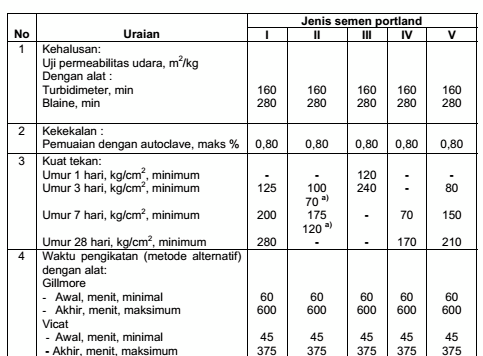 Tabel 2.4 dibawah  ini memperlihatkan  syarat fisika tambahan  yang harus dimiliki semen.Tabel  2.4 Syarat Fisika Tambahan SemenSumber: SNI 15 2049 2004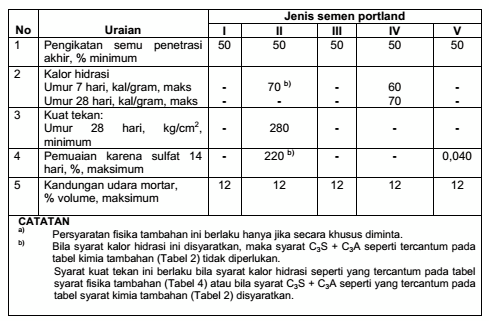 Tabel  2.5  dibawah  ini memperlihatkan  syarat  kimiawi  utama  yang  harus dimiliki semen portland.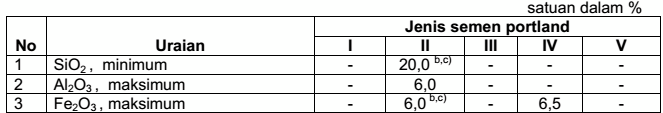 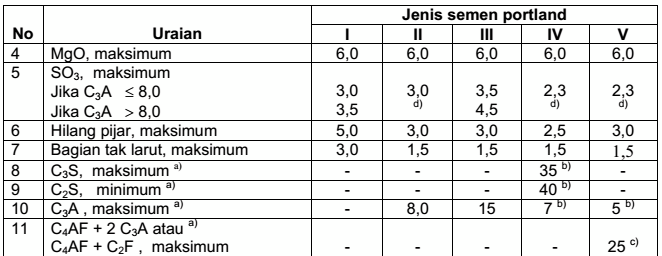 Tabel  2.5 Syarat Kimiawi  Utama  Semen PortlandSumber: SNI 15 2049 2004Tabel 2.6 dibawah ini memperlihatkan syarat kimiawi tambahan yang harus dimiliki semen portland.Tabel  2.6 Syarat Kimiawi  Tambahan Semen PortlandSumber: SNI 15 2049 2004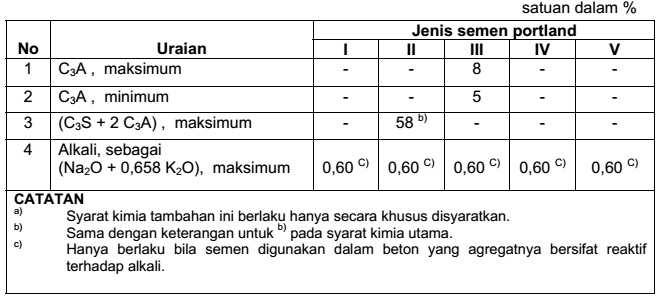 C.        AirSesuai SNI 03 2847 2002, air yang digunakan pada campuran beton harus bersih  dan  bebas  dari  bahan-bahan  merusak  yang mengandung  oli,  asam,  alkali, garam,  bahan organik,  atau bahan-bahan  lainnya  yang merugikan  terhadap  beton atau tulangan.Hampir semua air alami yang dapat diminum dan tidak mempunyai rasa atau bau yang mencolok dapat digunakan sebagai air pencampur untuk pembuatan beton. Ketidakmurnian   dalam   air  campuran,   dapat  mempengaruhi   waktu  pengikatan (setting time), kuat beton, stabilitas volume (perubahan panjang), dan dapat mengakibatkan korosi pada tulangan.Garam atau substansi berbahaya lainnya yang dibawa agregat atau bahan campuran merupakan tambahan pada jumlah yang mungkin sudah terkandung dalam air campuran. Jumlah tambahan ini harus diperhitungkan dalam mengevaluasi penerimaan ketidakmurnian total yang bisa berbahaya terhadap beton atau baja.2.9       Beton Tipe SCC (Self Compacting Concrete)Self  compacting  concrete  adalah  beton  inovasi  yang  tidak  memerlukan getaran  untuk  penempatan  dan  pemadatan.  Beton  ini  mampu  mengalir,  mengisi penuh bekisting dan mencapai kondisi padat. Beton yang mengeras akan padat, homogen dan memiliki sifat serta daya tahan yang sama dengan beton tradisional. (The European Guidelines for Self Compacting Concrete 2005)Syarat slump-flow  beton tipe SCC berdasarkan  standar Eropa tahun 2005 adalah sebagai berikut:   SF1 (550 - 650 mm) digunakan pada:•    struktur beton bertulang atau beton tanpa tulangan yang dicor dari atas(pelat lantai).•    Pengecoran dengan menggunakan sistem injeksi pompa.•    Pondasi dalam.   SF2  (660  -  750  mm)  digunakan  pada  pekerjaan  beton  normal  seperti pengercoran dinding atau kolom.   SF3 (760 – 850 mm) adalah tipe yang dibuat dengan agregat yang memiliki ukuran maksimal terkecil kurang dari 16 mm dan digunakan untuk struktur dengan bentuk yang kompleks. Kelas SF3 biasanya akan memberikan permukaan yang lebih baik dari pada kelas SF2, namun ketahanan terhadap segregasi akan lebih sulit dikontrol.Tabel 2.7 dibawah ini memperlihatkan syarat kuat tekan beton berbagai kelasbeton.Tabel  2.7 Syarat Kuat  Tekan  BetonSumber: Spesifikasi Umum Jalan Tol Bab 10 – Struktur Beton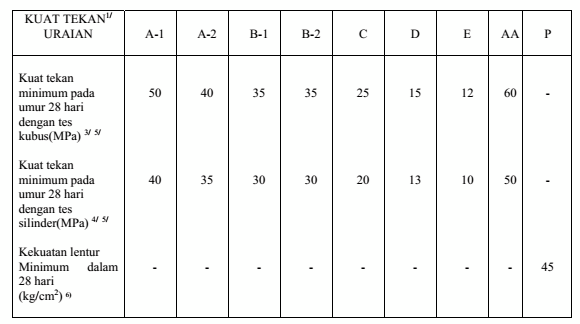 2.10     Metode – Metode PengujianGambar 2.1 dibawah ini memperlihatkan flowchart dari pengujian kadar air yang diambil dari buku pedoman praktek lab uji tanah Politeknik Manado.Pengujian Kadar AirTimbang berat cawan (W1)Timbang berat cawan + sampel basah (W2)Masukan cawan + sampel basah kedalam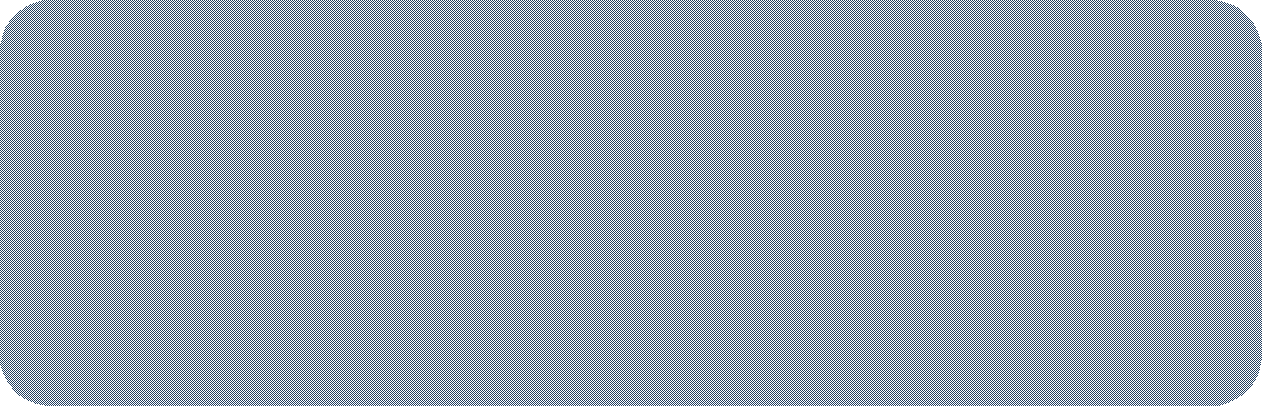 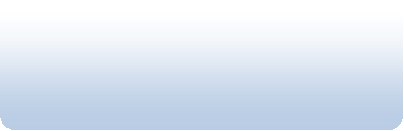 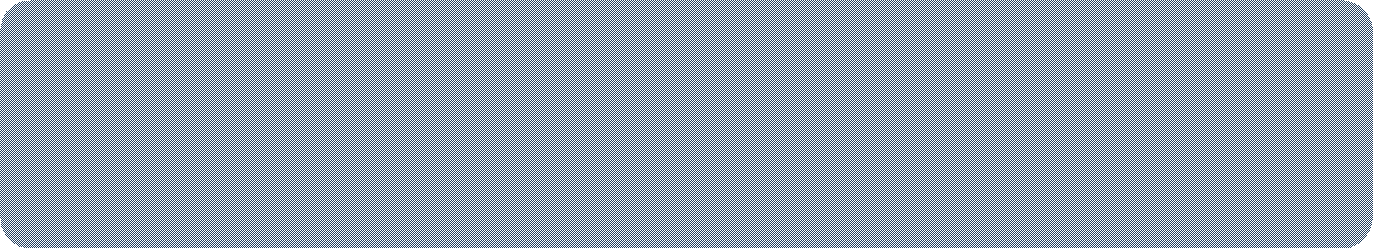 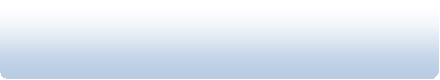 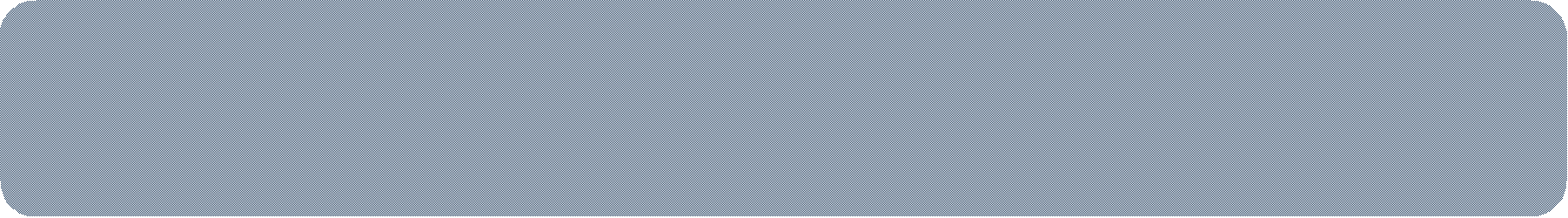 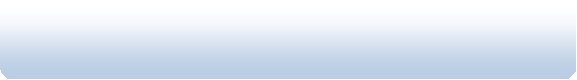 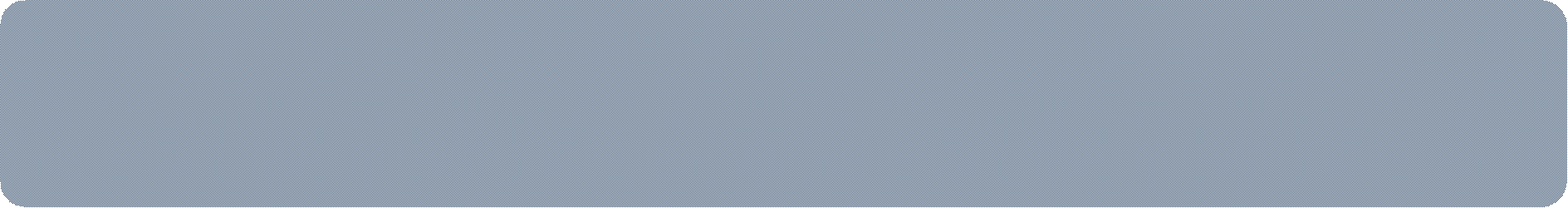 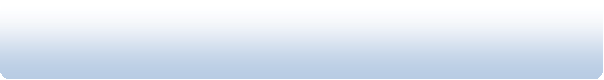 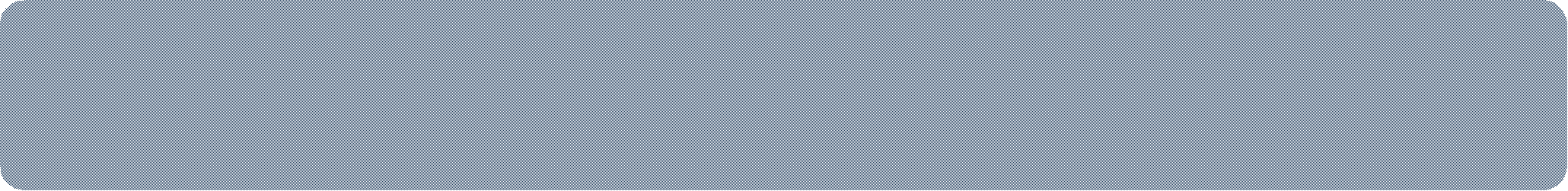 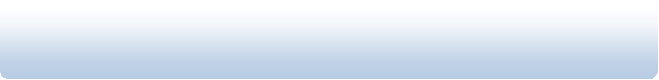 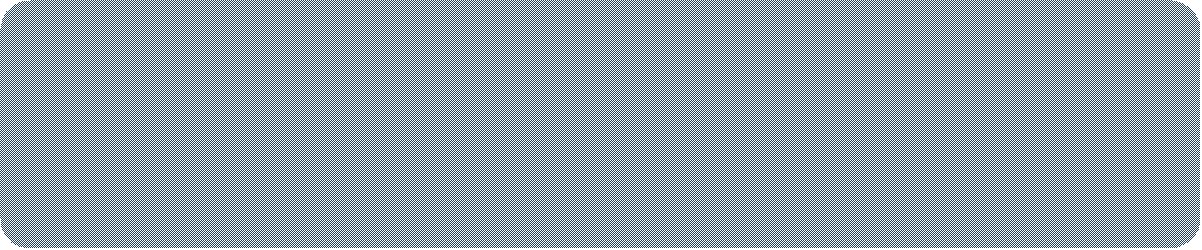 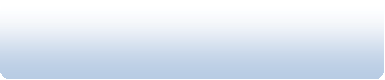 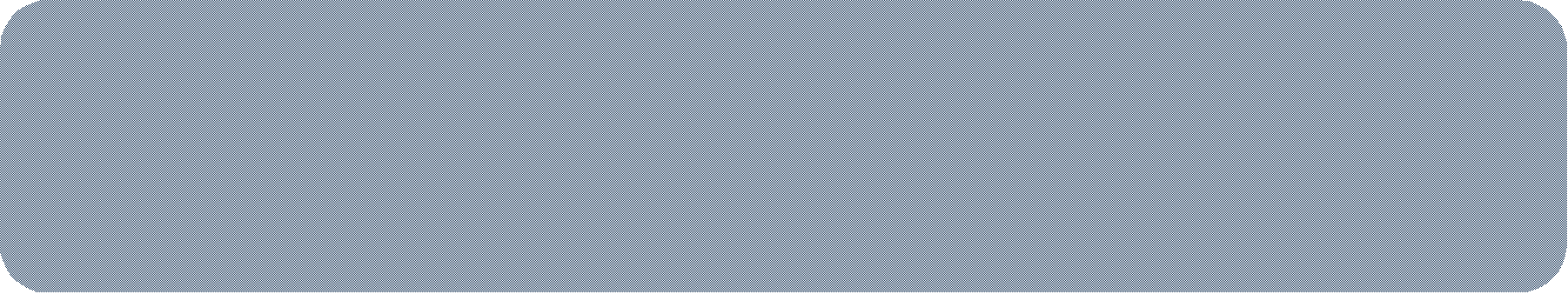 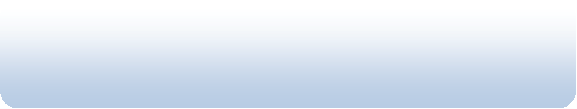 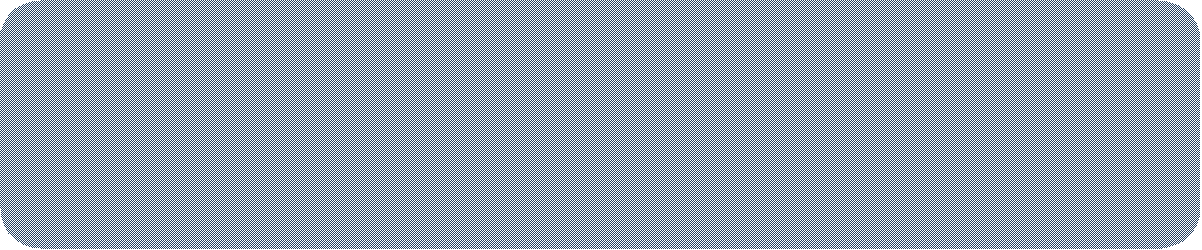 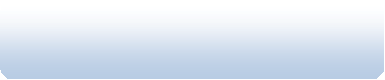 Keluarkan cawan + sampel kering dari dalam ovenDinginkanTimbang berat cawan + sampel kering(W3)Pengolahan DataGambar 2.1 Flowchart Pengujian Kadar AirKadar air dapat dihitung dengan rumus sebagai berikut :ω   WwWs  W2  W3   100% W3   W1..........................................................  (3)dimana :          =  kadar airWw     =  berat airWs      =  berat benda uji (tanah) keringGambar 2.2 dibawah ini memperlihatkan flowchart dari pengujian berat jenistanah sesuai SNI 1964-2008.Pengujian Berat  Jenis Tanah(SNI 1964-2008)Ambil sampel tanah sebanyak ±100 gr, keringkan dalam ovenKeluarkan sampel tanah kering dari dalam oven, kemudian dinginkanTimbang berat piknometer (W1)Masukan sampel uji kedalam piknometer, timbang berat piknometer + sampel uji (W2)Tambahkan air kedalam piknometer sampai sampel uji terendam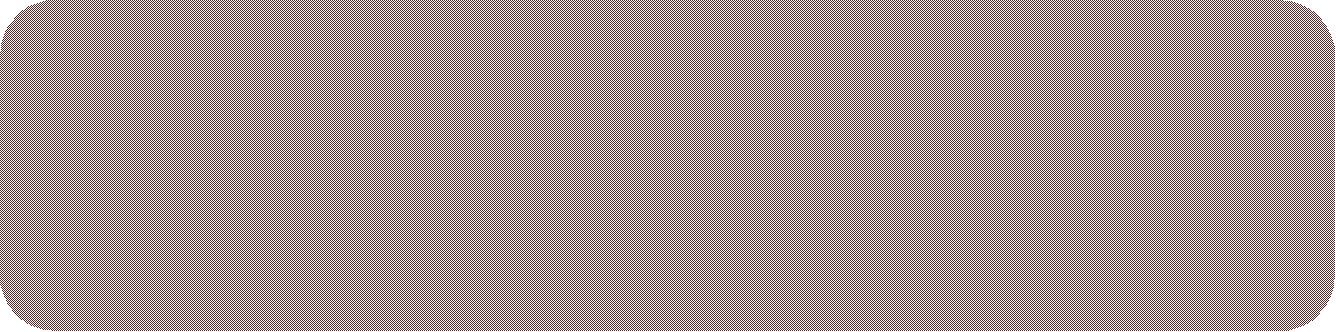 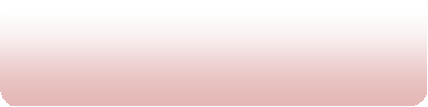 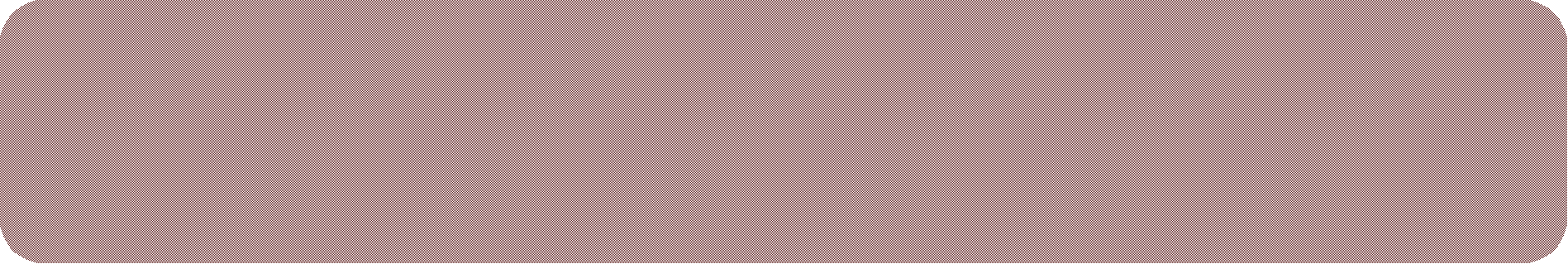 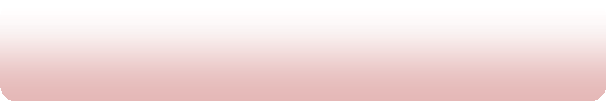 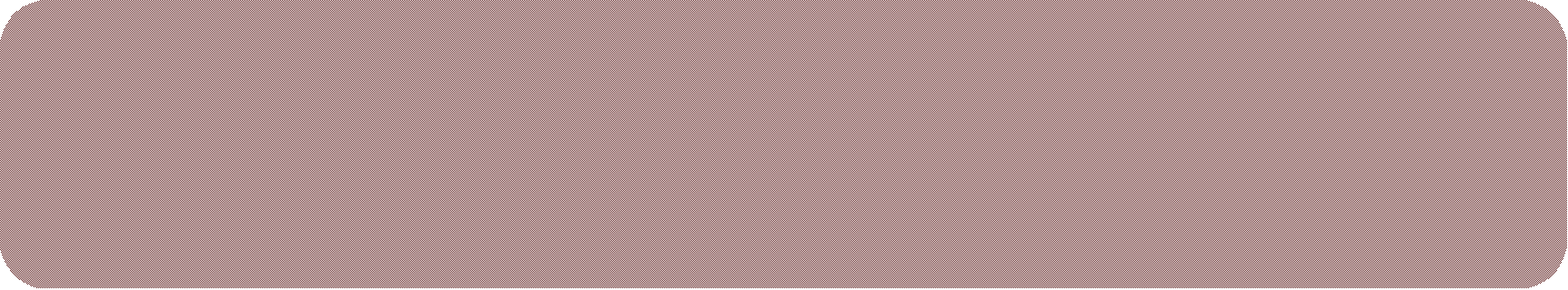 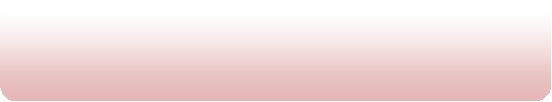 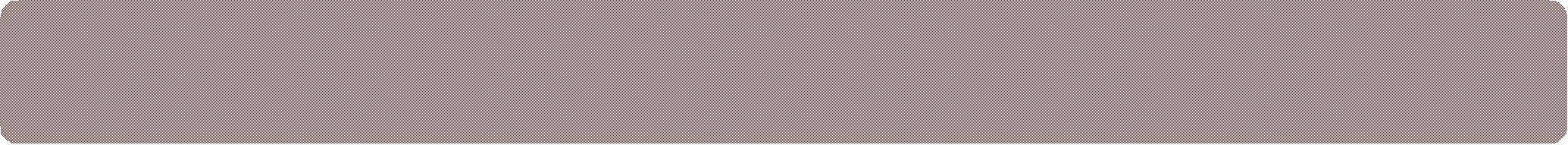 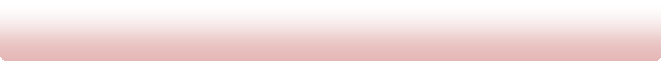 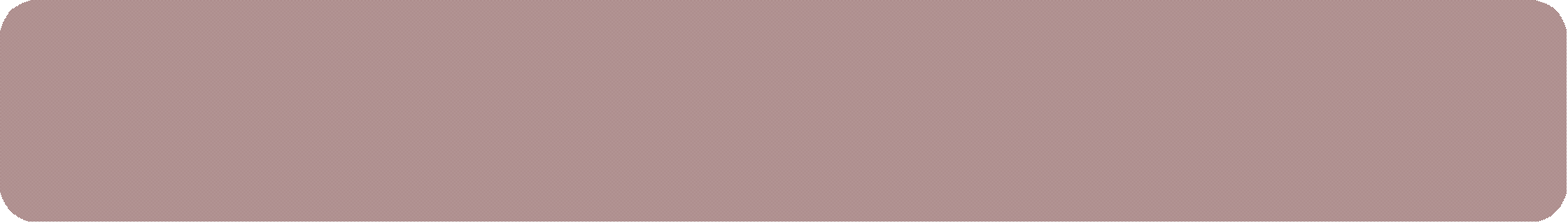 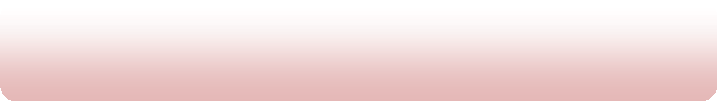 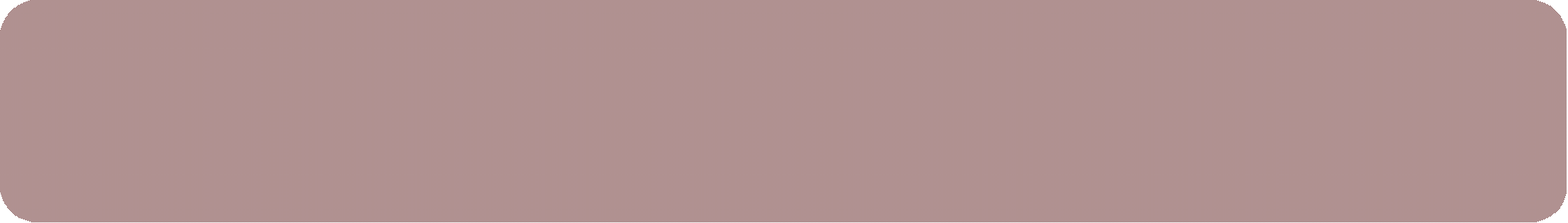 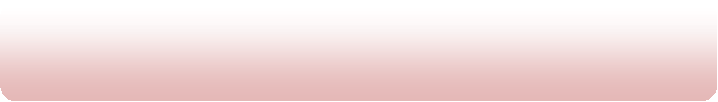 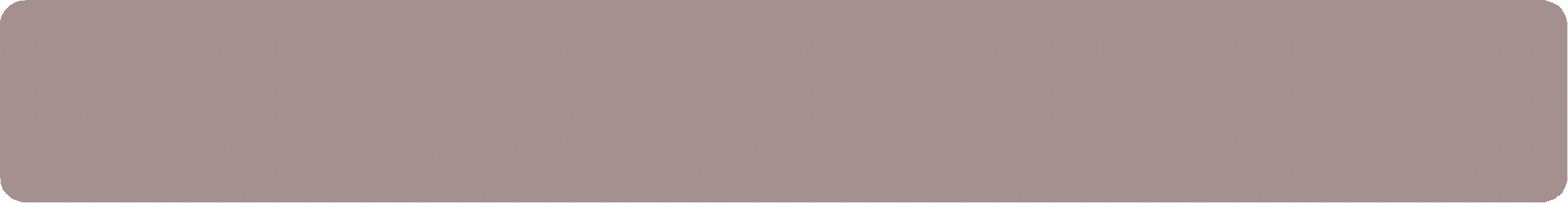 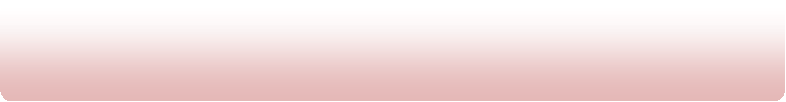 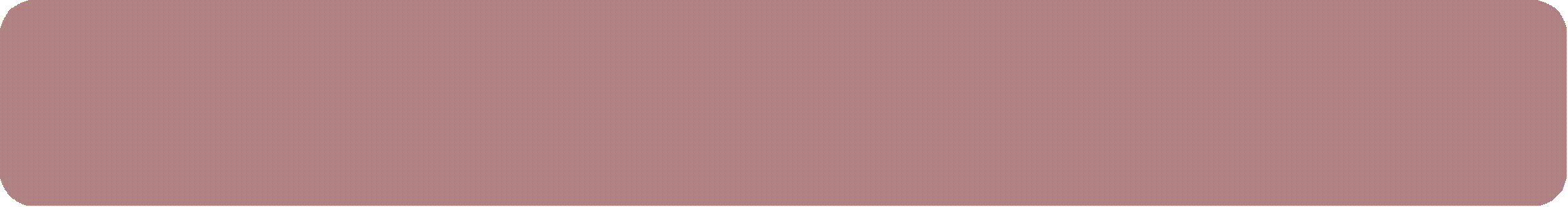 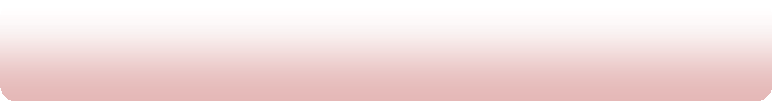 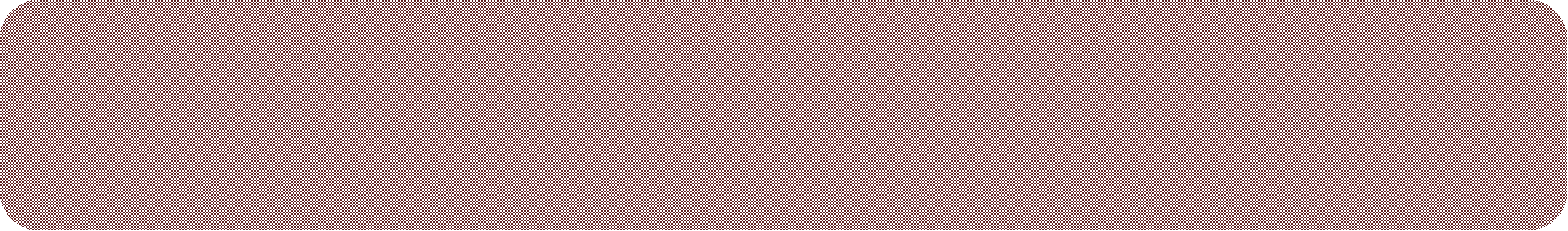 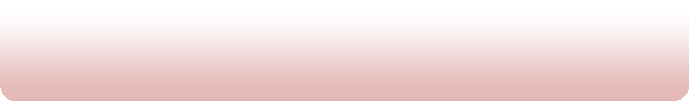 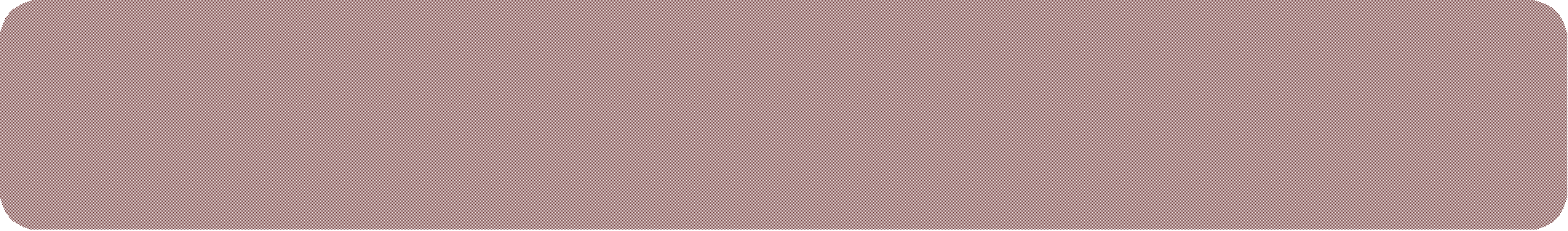 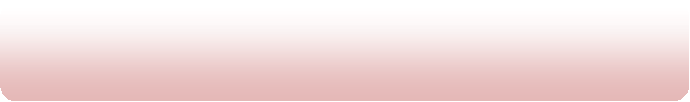 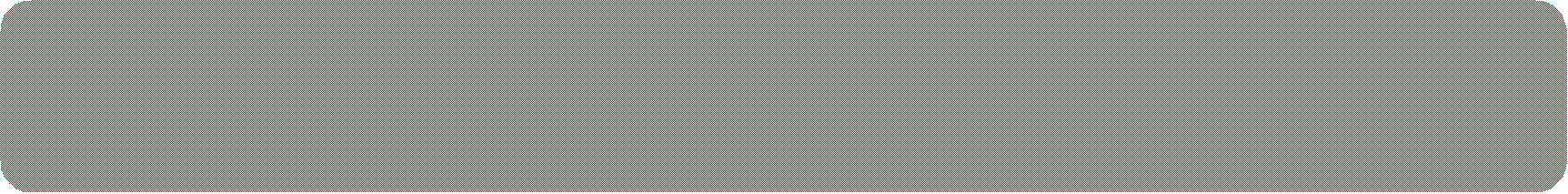 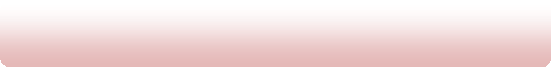 Keluarkan udara dalam sampel uji menggunakan pompa hampa udara atau dengan dipanaskan selama 10 menitTambahkan air secukupnya kedalam piknometer berisi sampel uji sampai penuh, kemudian timbang (W3)Ukur temperatur isi piknometer untuk mendapatkan faktor koreksiBersihkan piknometer, kemudian isi dengan air suling sampai penuh, timbang beratnya (W4)Analisa DataGambar 2.2 Flowchart Pengujian Berat  Jenis TanahUntuk menghitung berat jenis digunakan  rumus berikut:Gs         G L W2  W1  	W4   W1   W3   W2 ...................................................................(4)Gambar  2.3 dibawah  ini memperlihatkan  flowchart  dari pengujian  analisasaringan tanah sesuai SNI 3423-2008.Pengujian Analisa  Saringan Tanah(SNI 3423-2008)Siapkan benda uji kemudian dikeringkan dengan ovenKeluarkan benda uji dalam ovenSaring benda uji dengan susunan saringan sebagai berikut:3”; 2,5”; 2”; 1”; 3/4”; 1/2”; 3/8”; no.4; no.16; no.30; no.50;no.100; dan no.200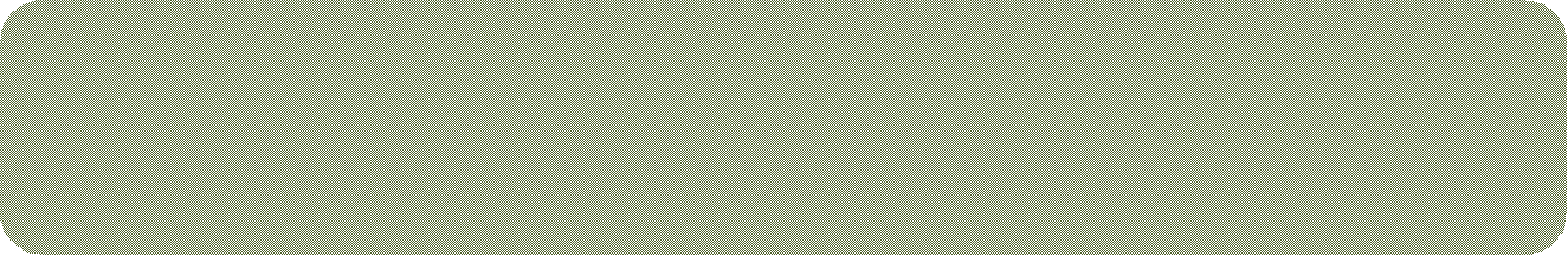 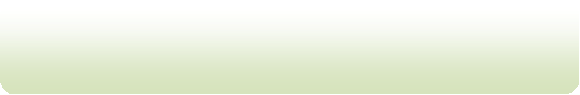 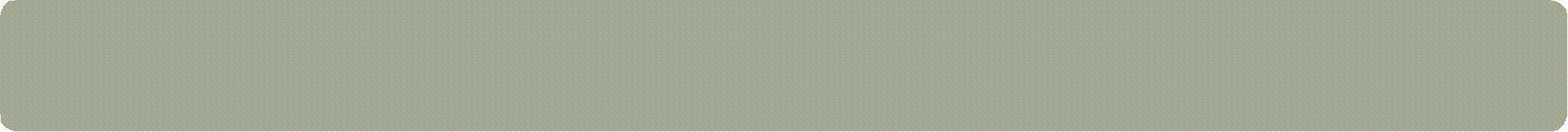 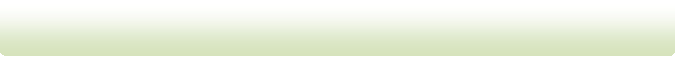 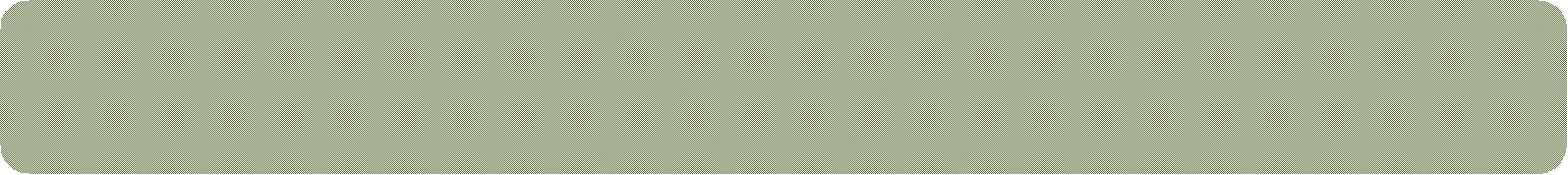 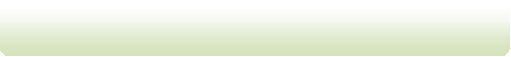 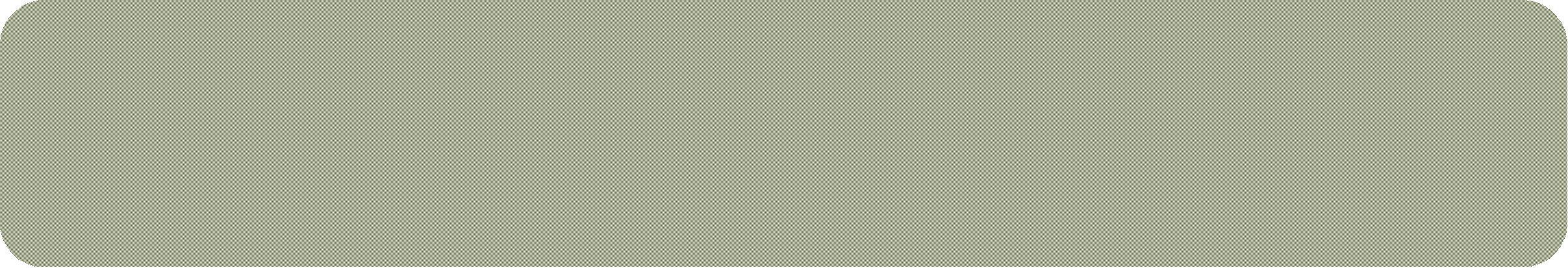 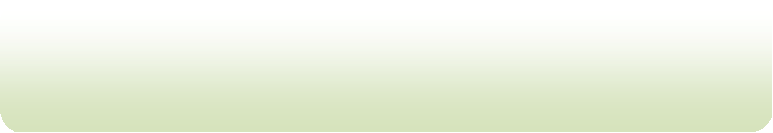 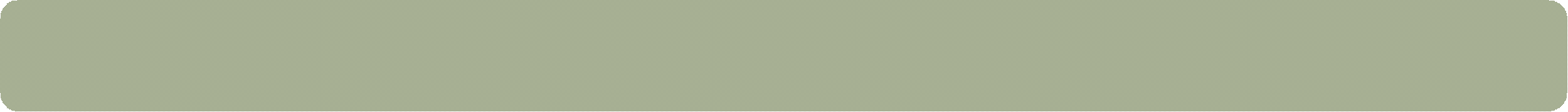 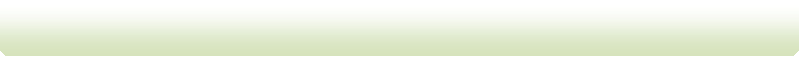 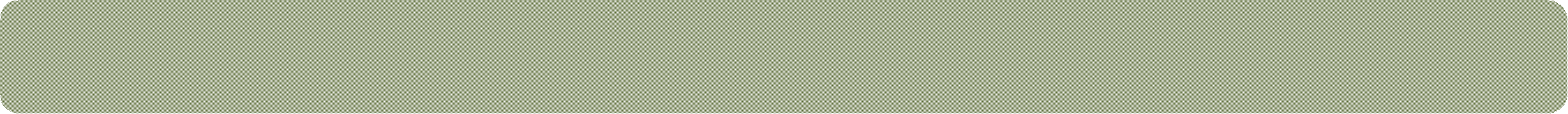 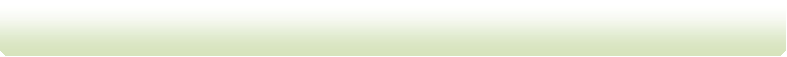 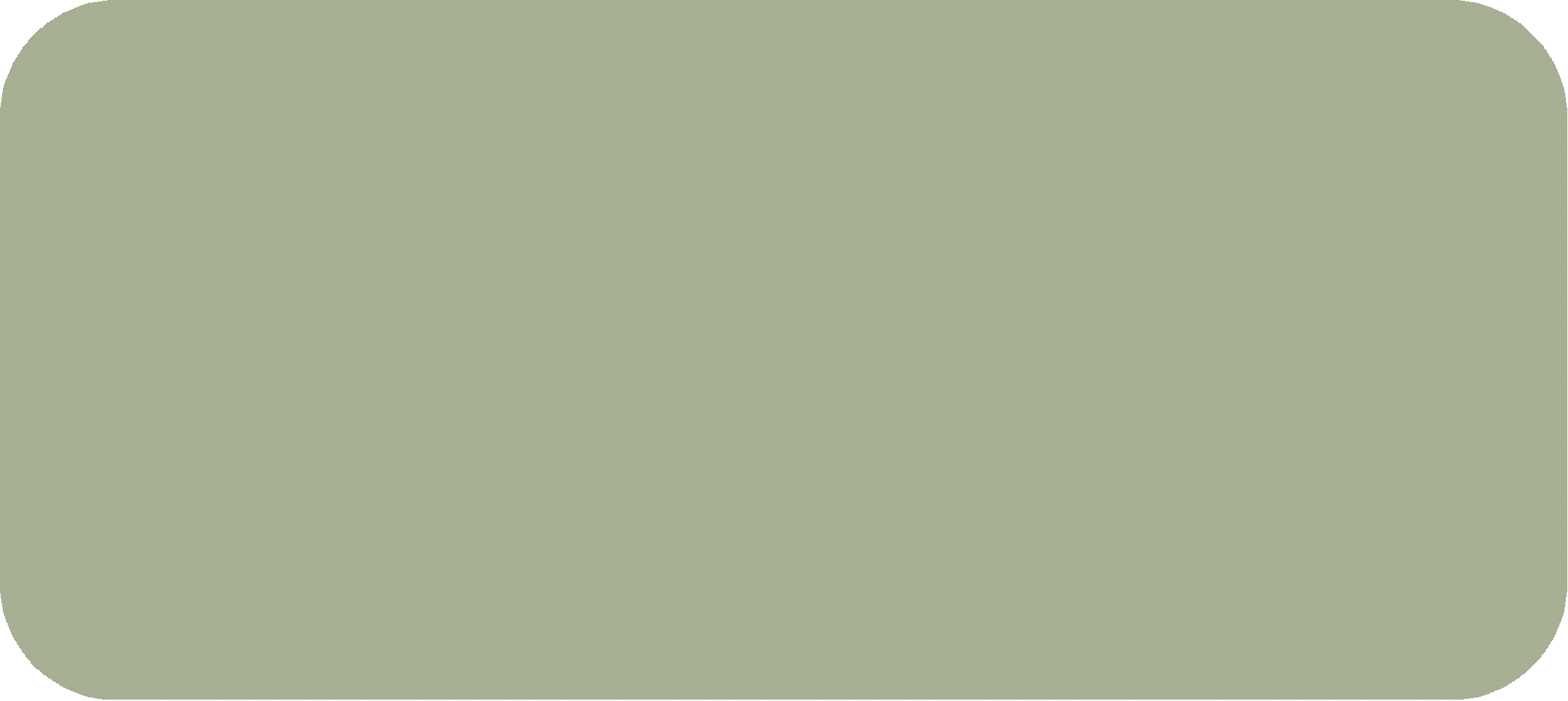 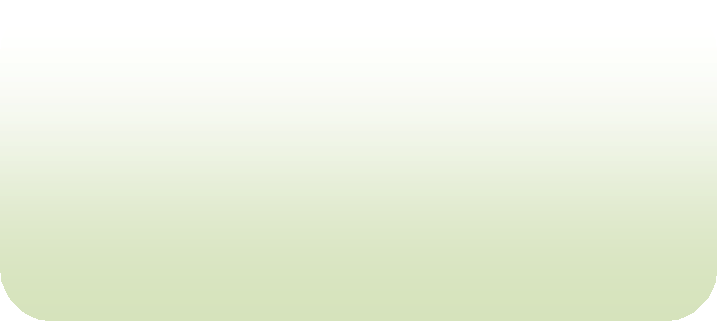 Saringan digetarkan kurang lebih 15 menit dengan alat pengetarTimbang benda uji yang tertahan pada masing-masing saringanAnalisa Data:1. 	Hitung jumlah berat tertahan untuk masing-masing ukuran saringan secara kumulatif.2.       Hitung jumlah prosentase berat benda uji tertahan,dihitung terhadap berat total secara kumulatif.3. 	Jumlah  prosentase  berat  benda  uji  yang  melalui masing-masing saringan dihitung.Gambar 2.3 Flowchart Pengujian Analisa Saringan TanahGambar 2.4 dibawah ini memperlihatkan flowchart dari penyiapan benda ujikepadatan tanah sesuai SNI 1742-2008 dan SNI 1743-2008.Pengujian Pemadatan Tanah di Laboratorium(SNI 1742-2008 dan SNI 1743-2008)Penyiapan benda  ujiJika tanah dalam keadaan basah,  keringkan terlebih dahuluSaring sejumlah tanah gembur dengan saringan no. 4 (4.75 mm) untuk cara A dan cara B, dan dengan saringan 19 mm (3/4”) untuk cara C dan cara D.Cari kadar air awal benda uji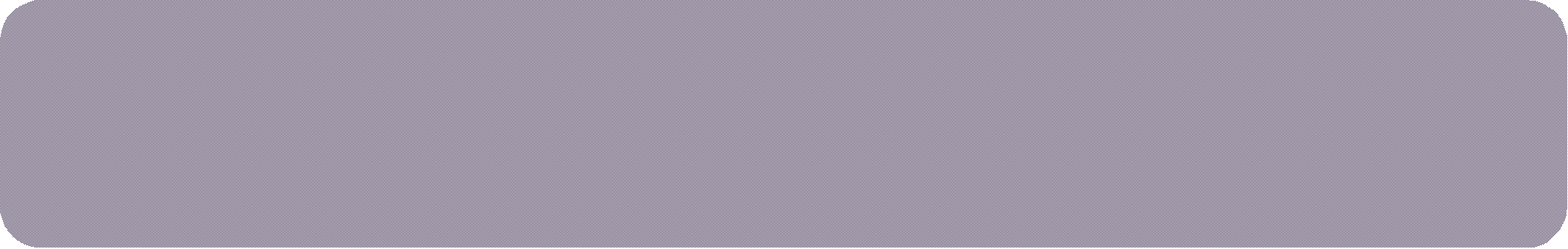 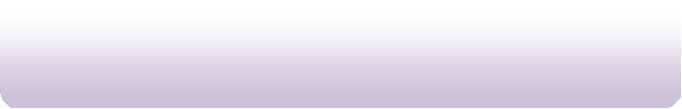 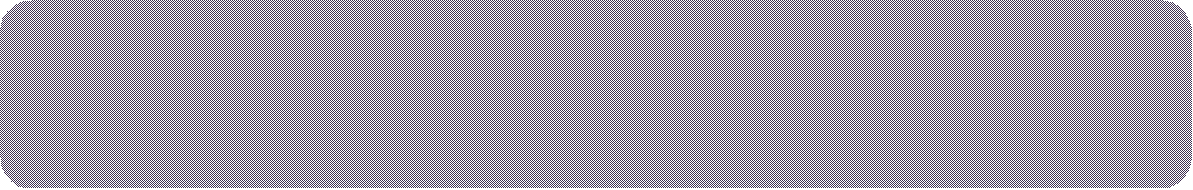 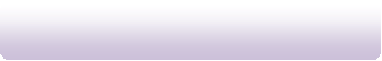 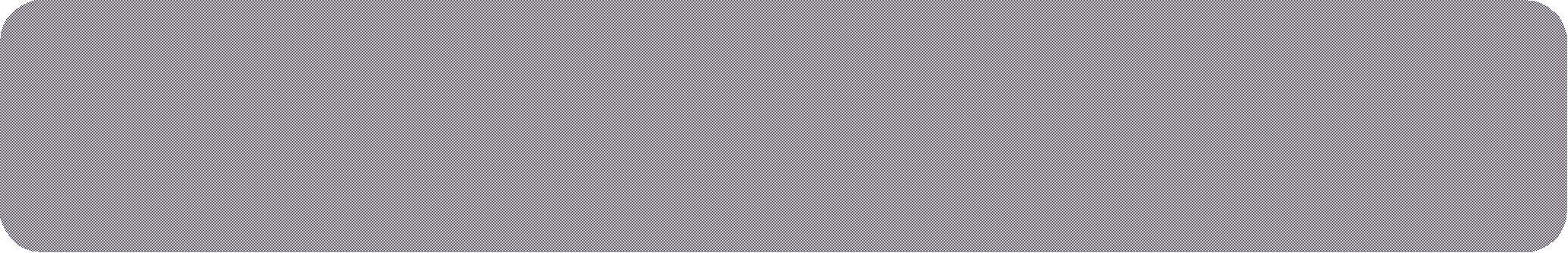 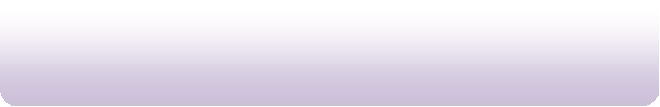 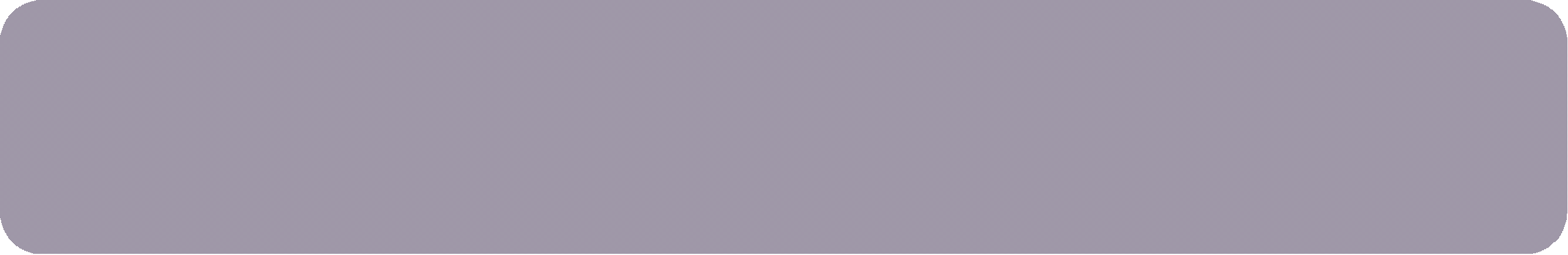 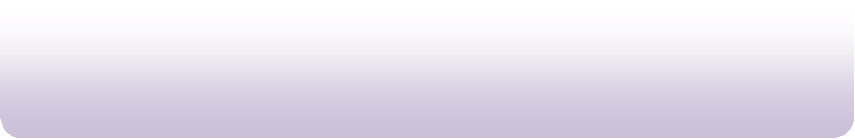 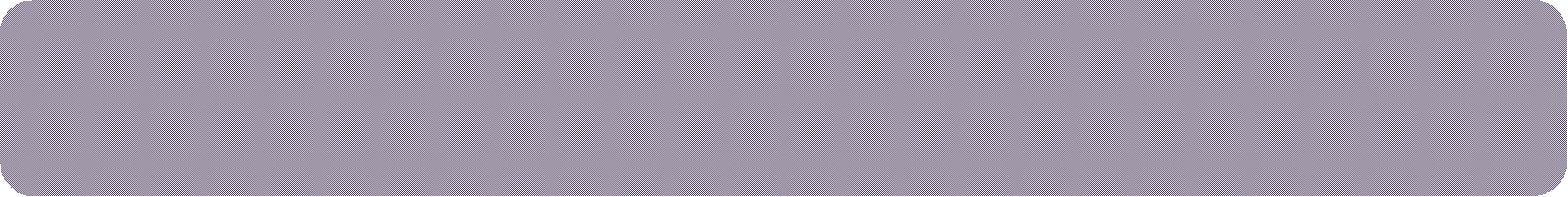 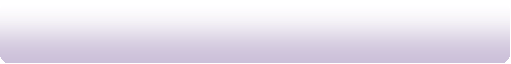 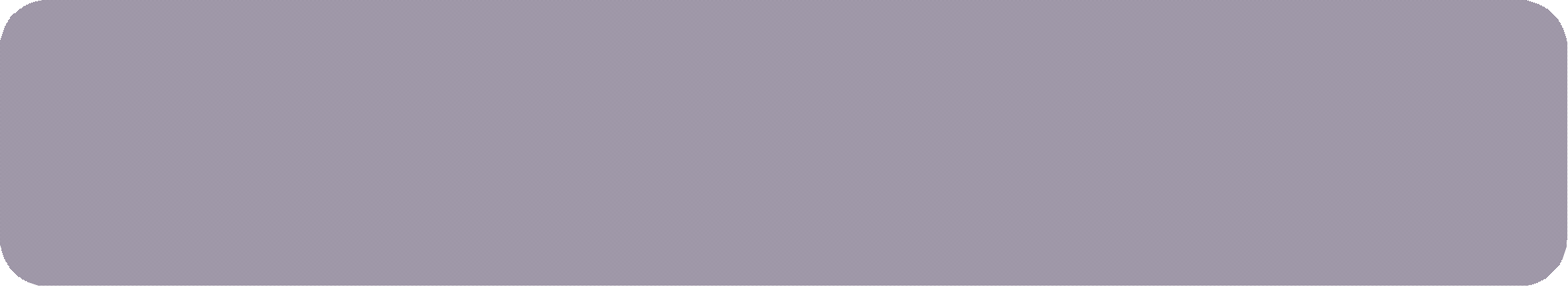 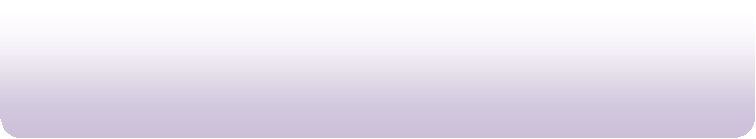 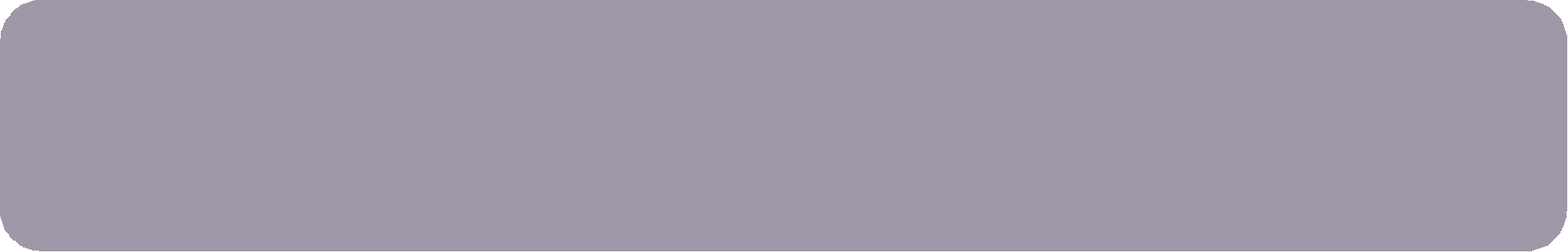 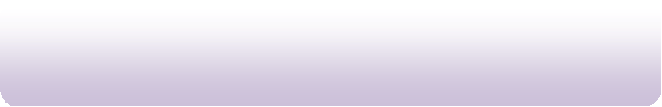 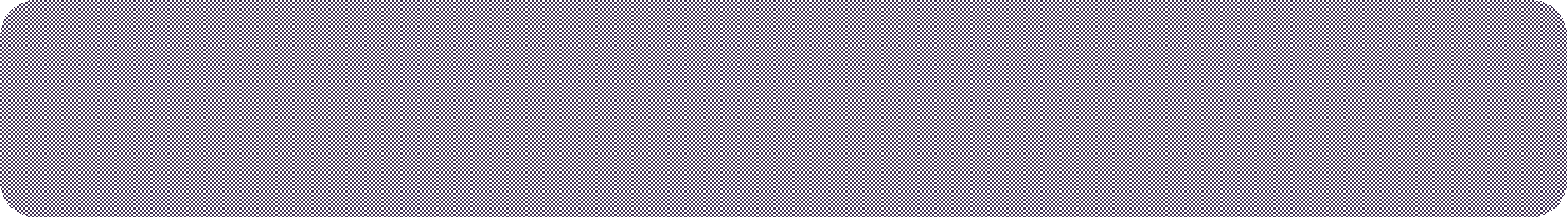 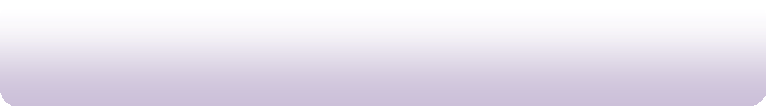 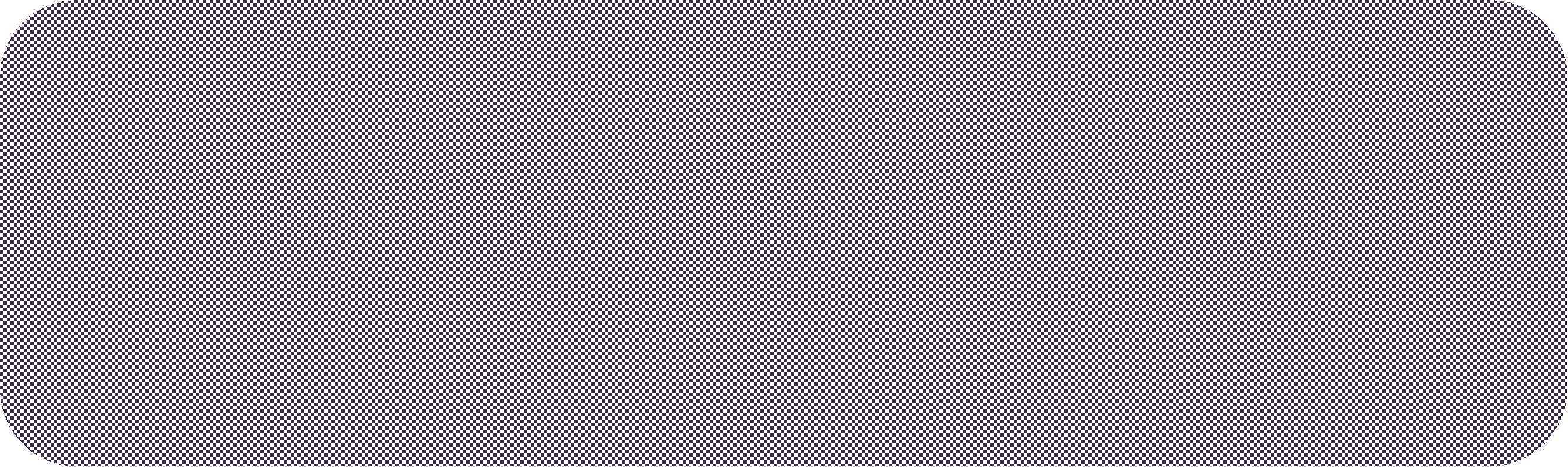 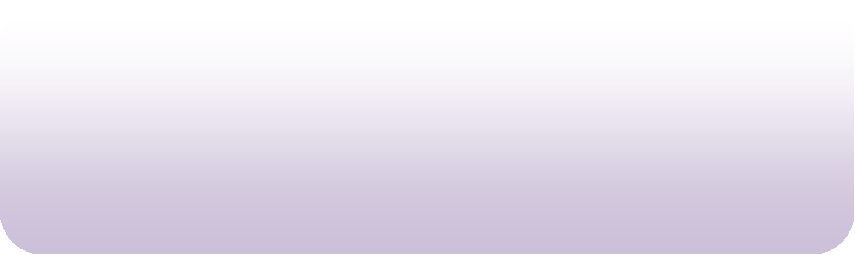 hitung penambahan kadar air yang direncanakan untuk mendapatkan kadar air optimum dan nilai kepadatan tanahnya.Masing-masing contoh tanah ditambahkan air dan diaduk sampai merataMasukan contoh tanah yang telah ditambahkan air dan diaduk tersebut kedalam kantung plastik, kemudian diikatDiamkan masing-masing contoh tanah tersebut selama :-    3 jam untuk kerikil dan pasir kelanauan/kelempungan.-    12 jam untuk jenis tanah lanau-    24 jam untuk jenis tanah lempung- 	Untuk   contoh   uji   berupa   kerikil   dan   pasir   tidak   perlu didiamkan.Gambar 2.4 Flowchart Penyiapan Benda Uji Pengujian Kepadatan TanahGambar   2.5   dibawah   ini   memperlihatkan    flowchart   dari   pengujianpemadatan tanah sesuai SNI 1742-2008 dan SNI 1743-2008.Pengujian Pemadatan Tanah di Laboratorium(SNI 1742-2008 dan SNI 1743-2008)PengujianTimbang berat cetakan dan keping alas serta ukur diameter dalam dan tinggi cetakanPasang leher sambungan pada cetakan dan keping alasAmbil contoh uji yang akan dipadatkan, tuangkan ke dalam baki dan aduk sampai merataMasukan benda uji kedalam cetakan sebanyak lapis yang direncanakan (3 atau 5 lapis)Padatkan benda uji setiap lapisnya dengan hammer sebanyak jumlah pukulan yang sesuai dengan metode pengujian yang dipilih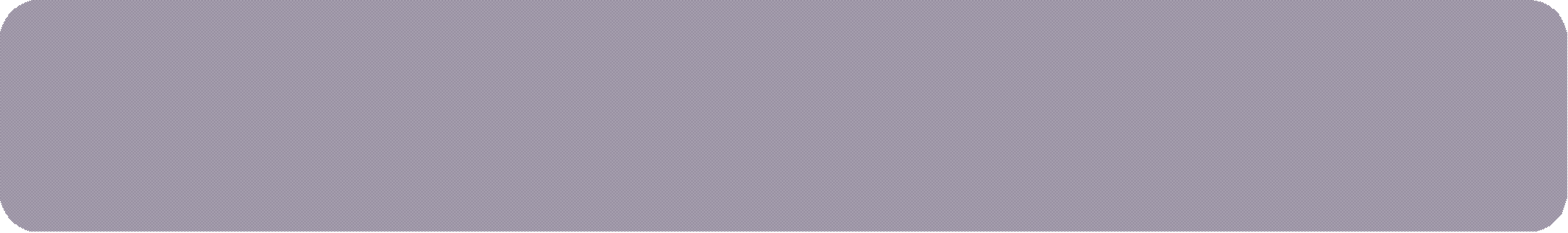 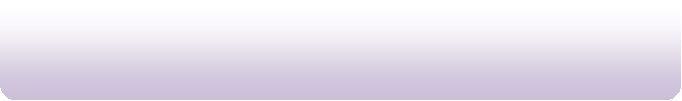 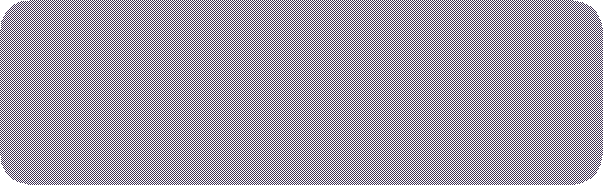 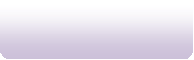 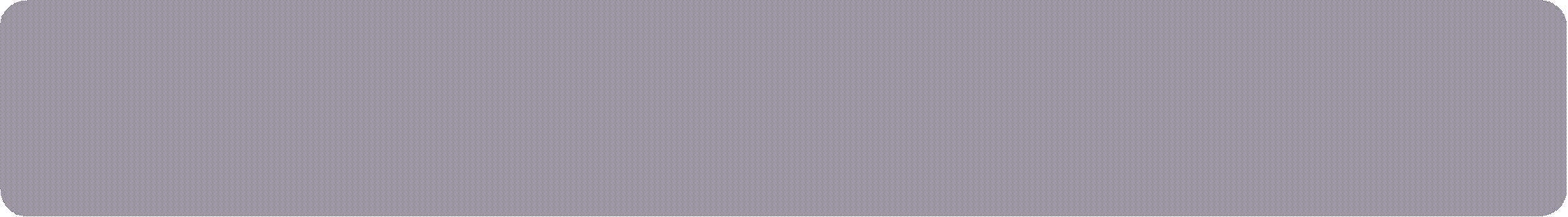 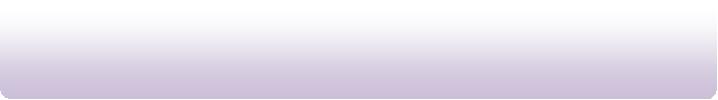 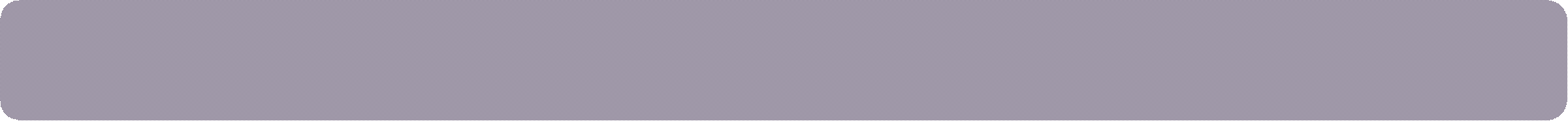 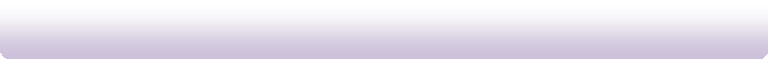 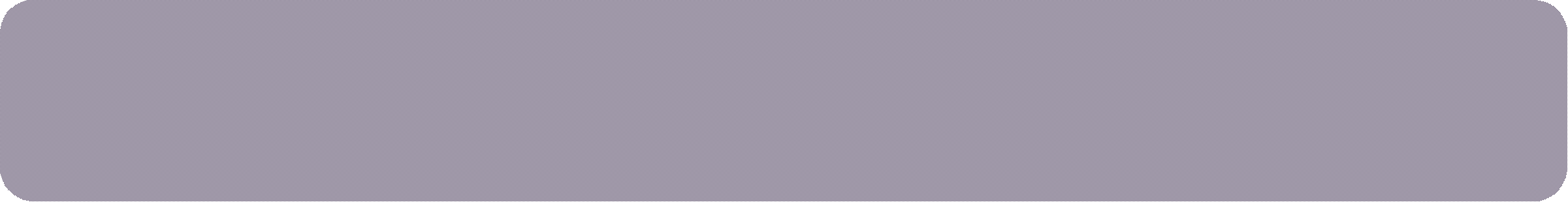 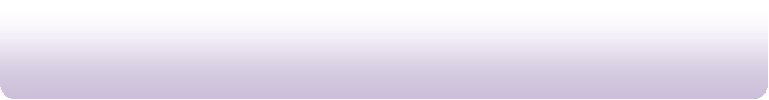 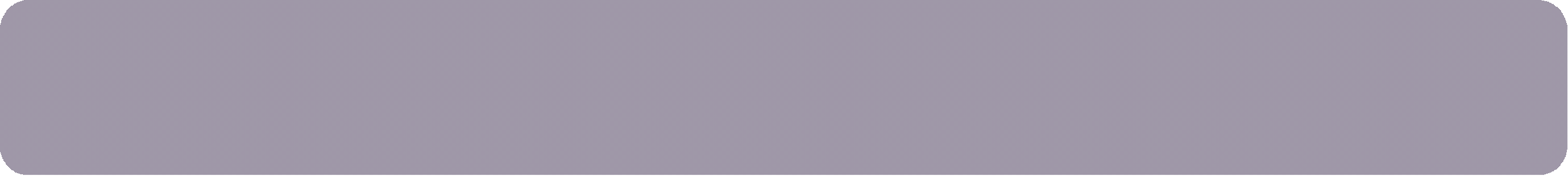 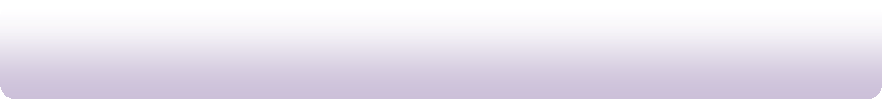 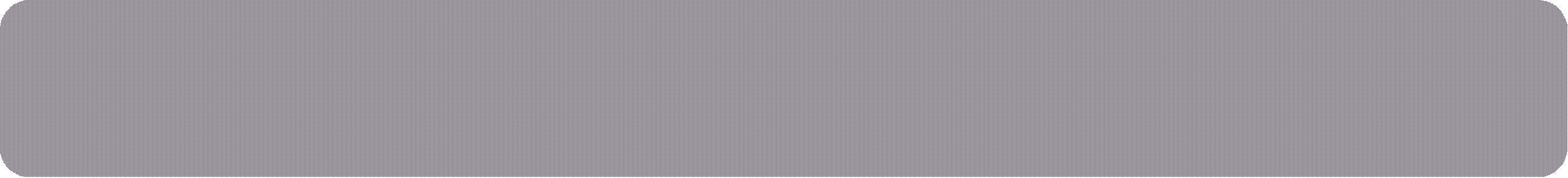 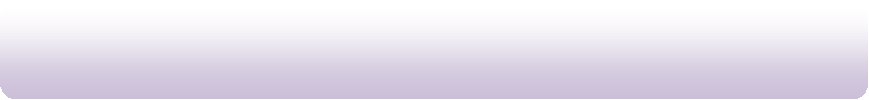 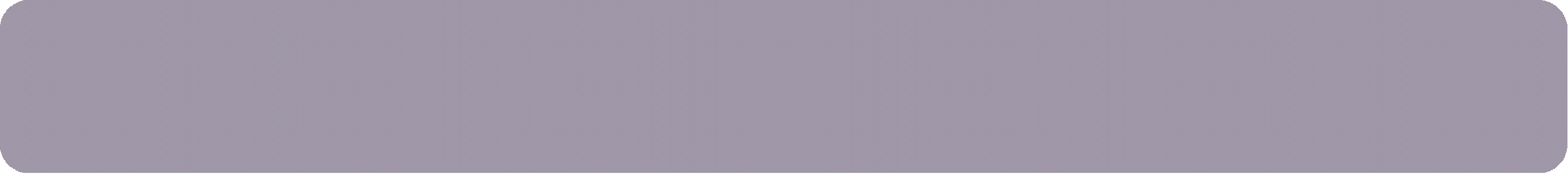 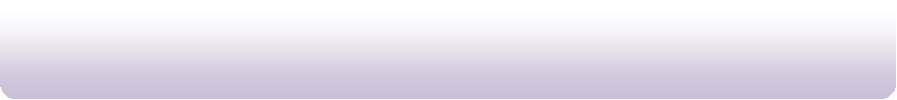 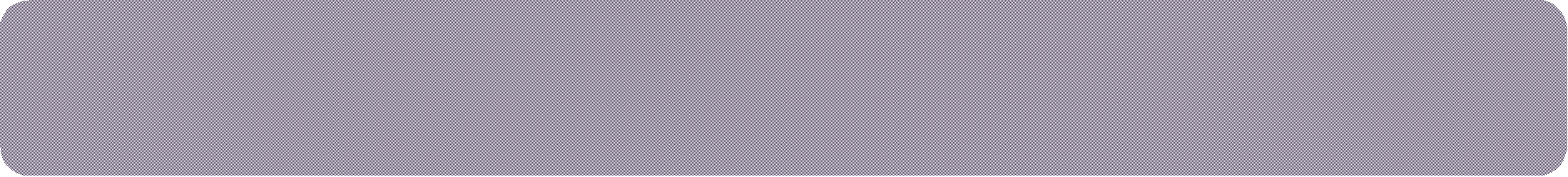 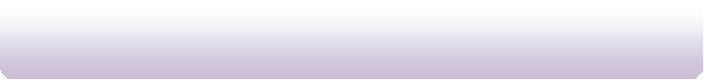 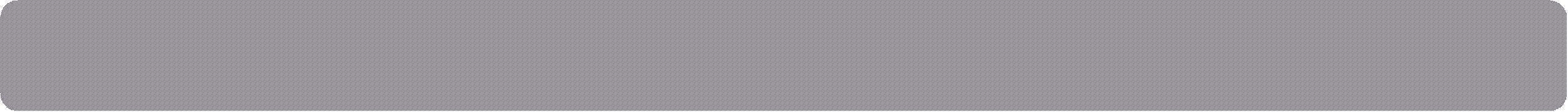 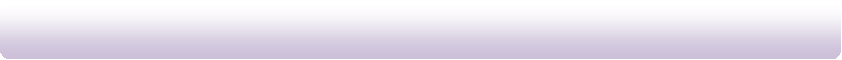 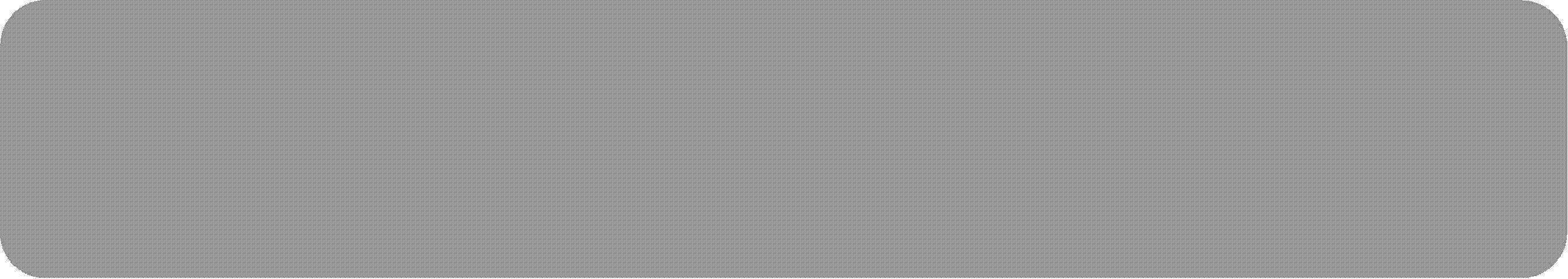 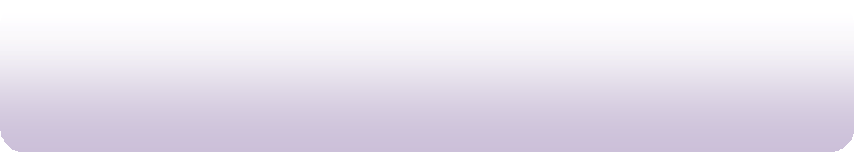 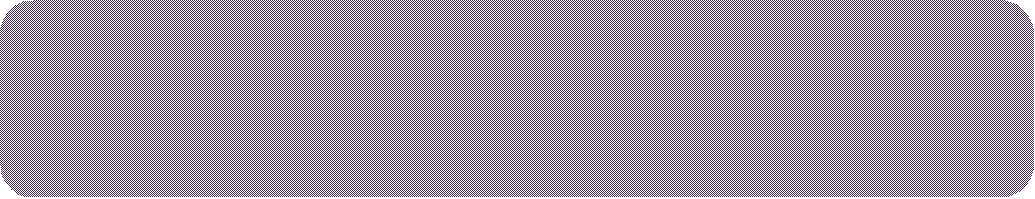 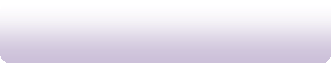 Lepaskan leher sambungan, kemudian potong kelebihan contoh benda uji yang telah dipadatkan dan ratakan permukaannyaTimbang berat cetakan + benda uji +  keping alasnyaKeluarkan benda uji dari dalam cetakan menggunakan extruderBelah benda uji kemudian ambil sejumlah contoh pada bagian atas, bagian tengah dan bagian bawah benda uji untuk pengujiankadar airAnalisa DataGambar 2.5 Flowchart Pengujian Pemadatan TanahUntuk  menghitung  kepadatan  tanah  dilaboratorium  rumus  -  rumus  yang digunakan adalah sebagai berikut:         Berat isi tanah basahW   W γ wet         2            1  V........................................................................(5)dimana:γwet         = kepadatan basah (gram/cm3)W1          = Berat cetakan dan keping alas (gram)W2          = Berat cetakan dan keping alas dan benda uji (gram) V 	= Volume cetakan (cm3)         Berat isi tanah keringγ       γ wet  dry        1  ω……………………………………………………. (6)         Berat isi kering ZAVCγ dry   Gs  γ w 	1  ω  Gs………………………………………………… (7)Dalam  pengujian  pemadatan  tanah  di  laboratorium  terbagi  atas  dua  jenis pengujian yaitu :	Pengujian  kepadatan  ringan  untuk  tanah,  yang  terbagi  beberapa  metode seperti terlihat pada Table 3.1 Cara uji kepadatan ringan untuk tanah.	Pengujian kepadatan berat untuk tanah, yang terbagi beberapa metode seperti terlihat pada Table 3.2 Cara uji kepadatan berat untuk tanah.Cara  uji  untuk  menentukan   kadar  air  optimum   dan  kepadatan   kering maksimum  dibagi menjadi 4 cara, yaitu cara A, cara B, cara C dan cara D. caratersebut dibagi berdasarkan sifat tanah dan harus dinyatakan dalam spesifikasi bahan tanah yang akan diuji seperti berikut:         Cara A dan cara B digunakan untuk campuran tanah yang tertahan saringanNo.4 sebesar 40% atau kurang.         Cara C dan cara D digunakan untuk campuran tanah yang tertahan saringan19,00 mm sebesar 30% atau kurang.Tabel  2.8  memperlihatkan  kesamaan  dan  perbedaan  dari  empat  cara  uji kepadatan berat untuk tanah.Tabel 2.8 Cara uji kepadatan ringan untuk tanahSumber: SNI 1742-2008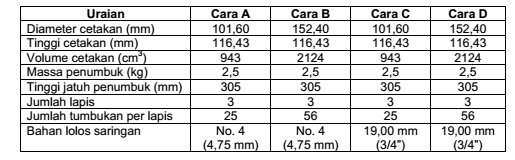 Tabel  2.9  memperlihatkan  kesamaan  dan  perbedaan  dari  empat  cara  uji kepadatan berat untuk tanah.Tabel  2.9 Cara uji kepadatan berat untuk tanahSumber: SNI 1743-2008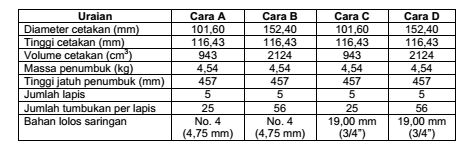 Gambar 2.6 dibawah ini memperlihatkan flowchart dari penyiapan benda ujiCBR tanah sesuai SNI 1742-2012.Pengujian CBR laboratorium(SNI 1744-2012)Penyiapan benda  ujiJika tanah dalam keadaan basah,  keringkan terlebih dahuluSaring sejumlah tanah gembur dengan saringan no. 4 (4.75 mm) untuk cara A dan cara B, dan dengan saringan 19 mm (3/4”) untuk cara C dan cara D.Cari kadar air awal benda uji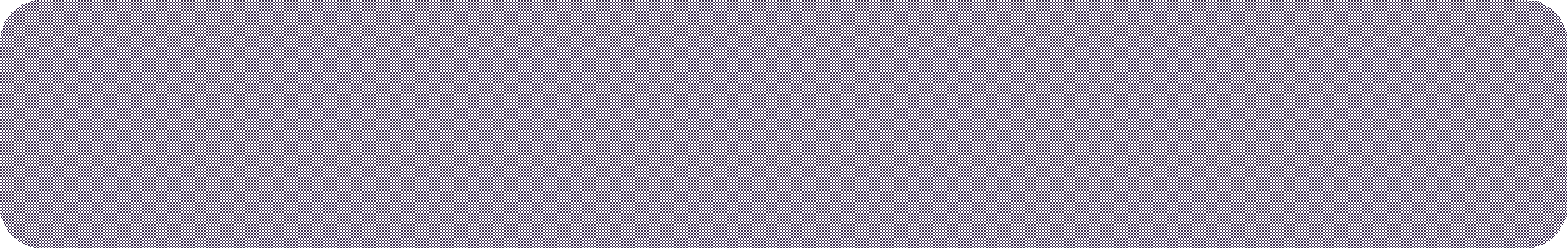 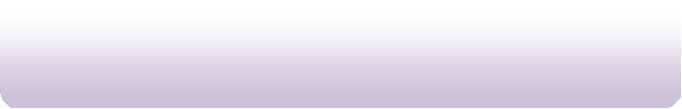 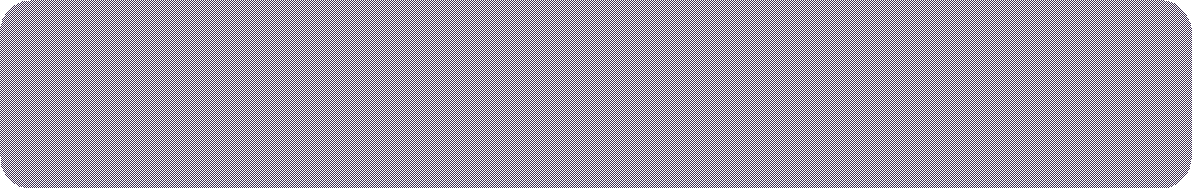 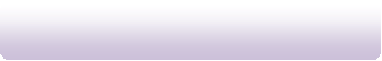 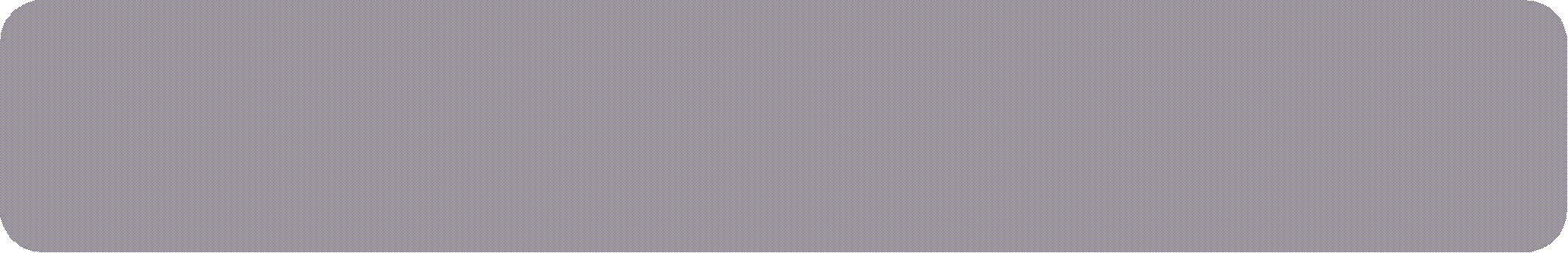 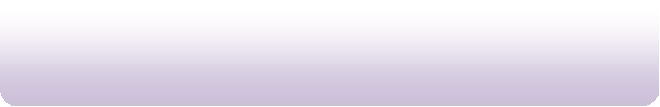 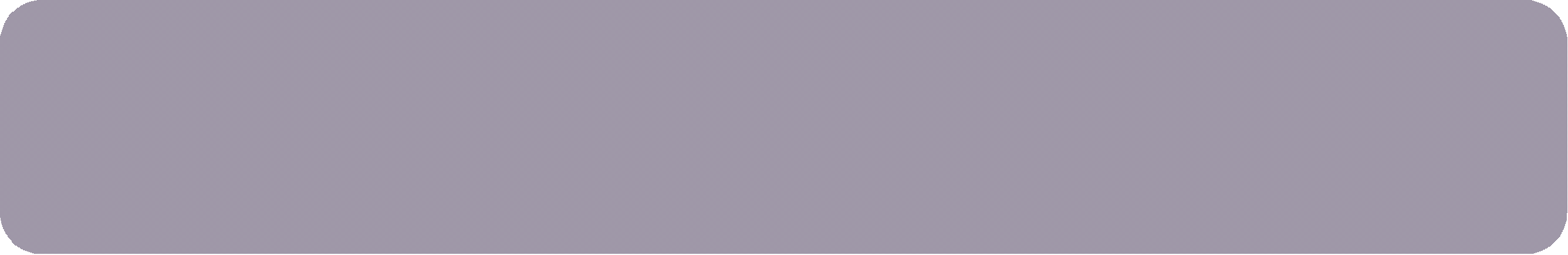 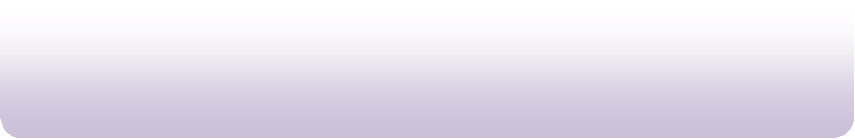 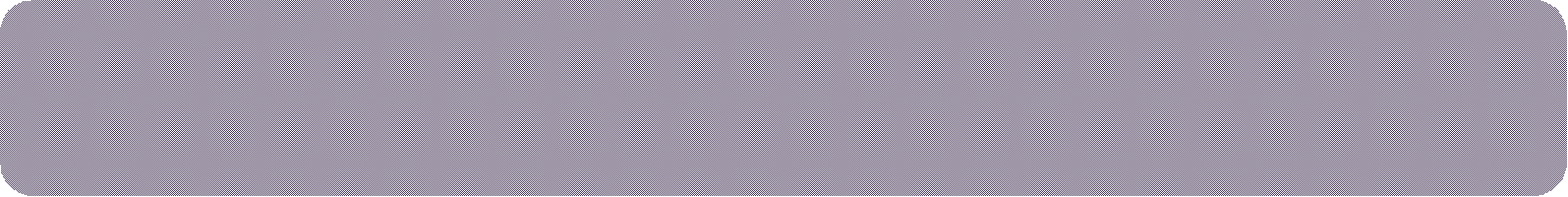 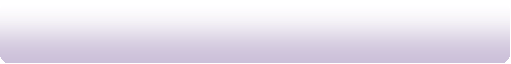 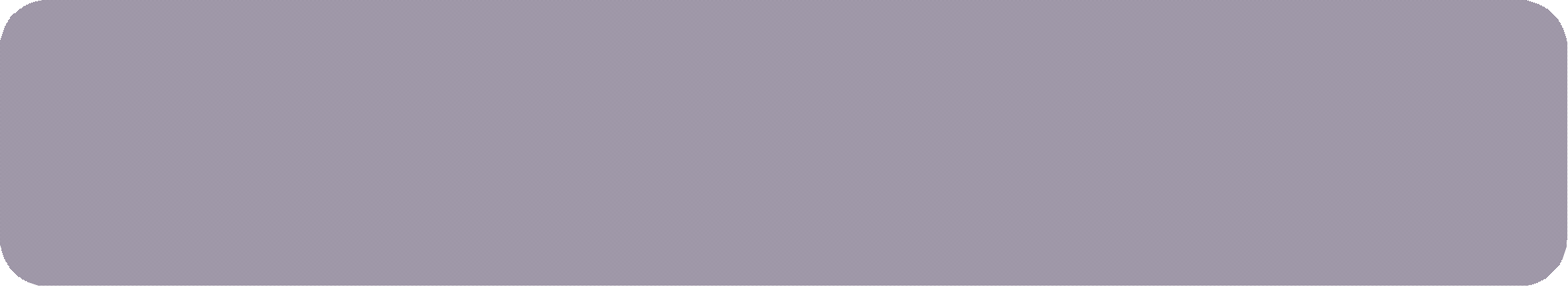 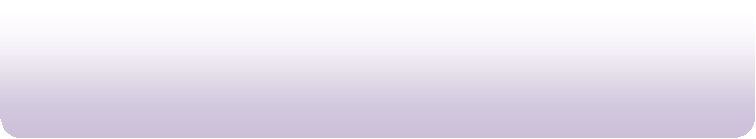 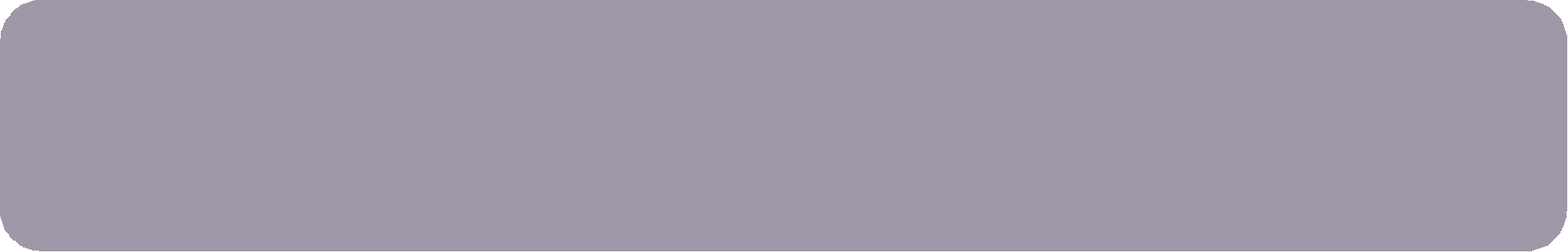 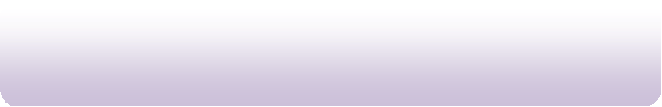 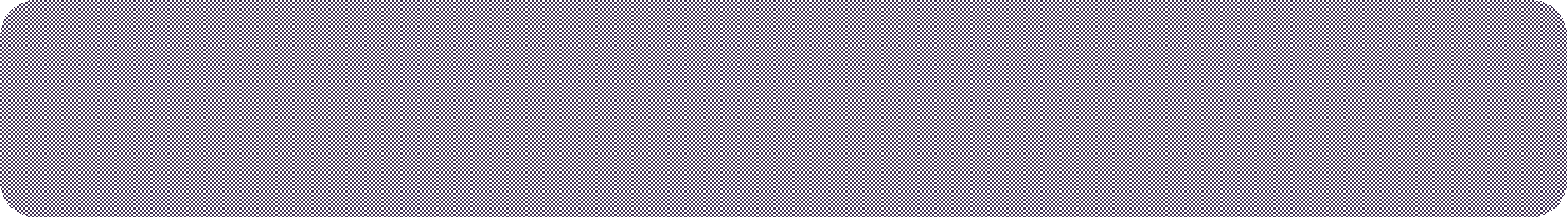 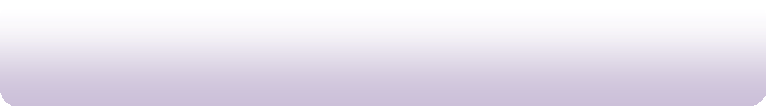 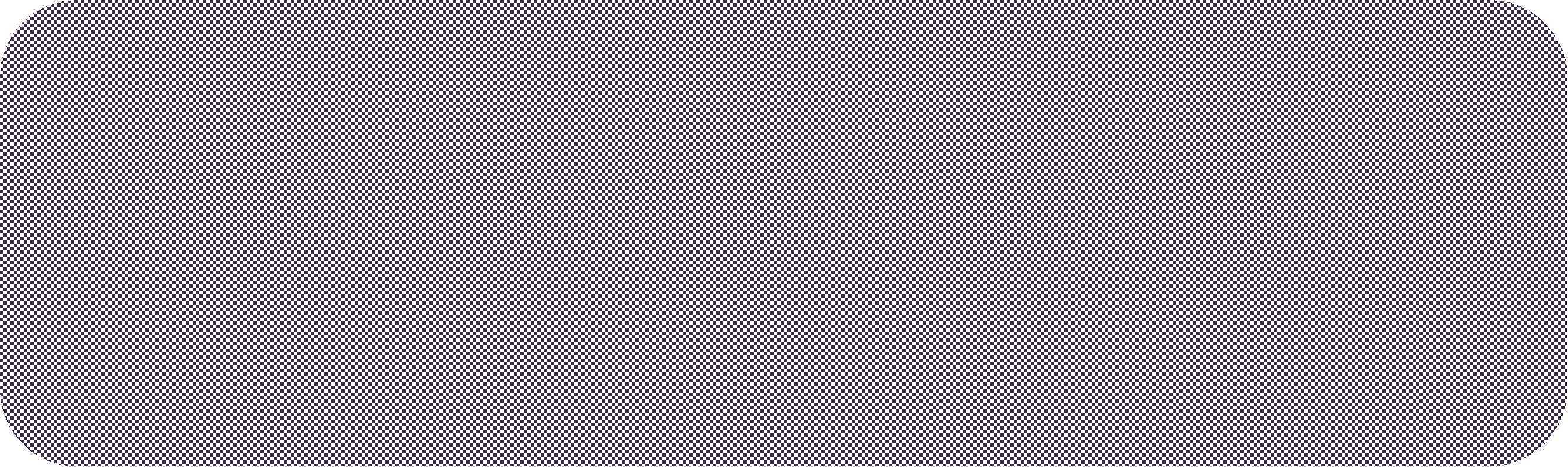 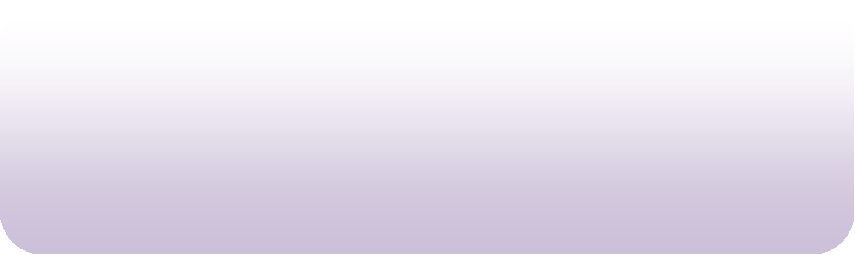 hitung penambahan kadar air yang direncanakan untuk mendapatkan kadar air optimum dan nilai kepadatan tanahnya.Masing-masing contoh tanah ditambahkan air dan diaduk sampai merataMasukan contoh tanah yang telah ditambahkan air dan diaduk tersebut kedalam kantung plastik, kemudian diikatDiamkan masing-masing contoh tanah tersebut selama :-    3 jam untuk kerikil dan pasir kelanauan/kelempungan.-    12 jam untuk jenis tanah lanau-    24 jam untuk jenis tanah lempung- 	Untuk   contoh   uji   berupa   kerikil   dan   pasir   tidak   perlu didiamkan.Gambar 2.6 Flowchart Penyiapan Benda Uji Pengujian CBR TanahGambar 2.7 dibawah ini memperlihatkan flowchart dari pembuatan benda ujiCBR tanah sesuai SNI 1742-2012.Pengujian CBR laboratorium(SNI 1744-2012)Pembuatan benda ujiPasang cetakan CBR pada keping alas, kemudian timbang beratnyaMasukan keping pemisah ke dalam cetakan dan pasang kertas filter kasarPasang leher sambungan kemudian di kunci.Masukan material kedalam mould dalam 5 lapis jika γd ditentukan sesuai SNI1743 2008 dan 3 lapis jika γd ditentukan sesuai SNI 1742 2008Padatkan contoh benda uji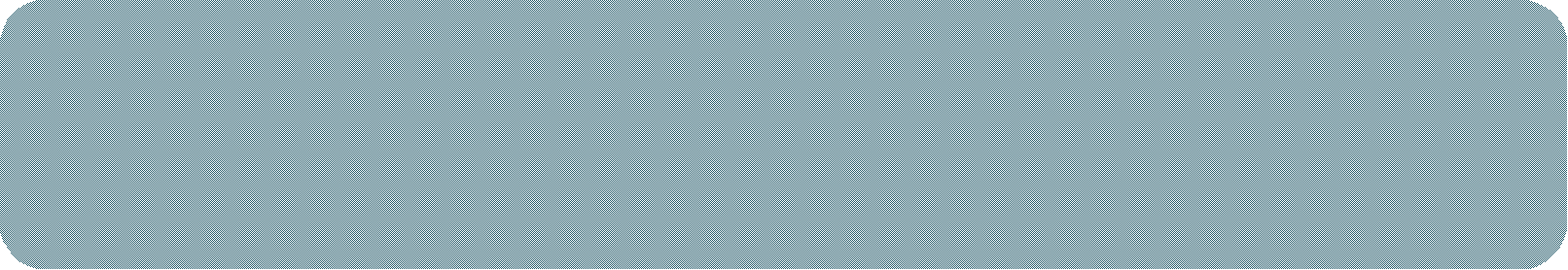 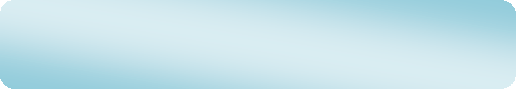 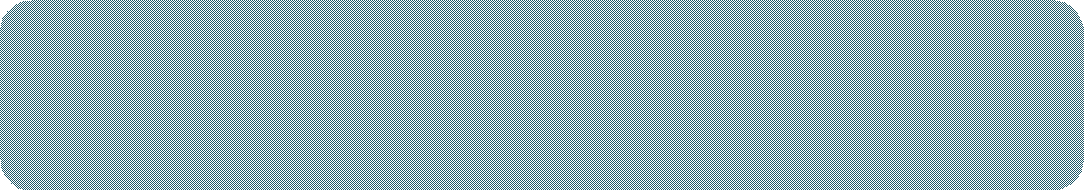 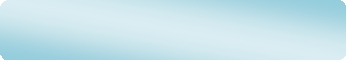 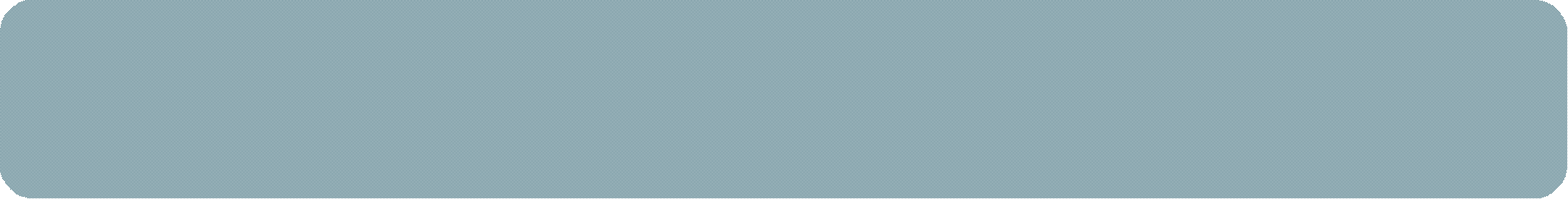 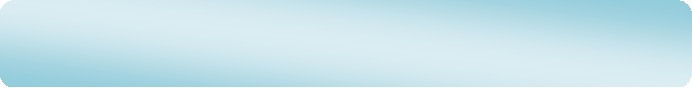 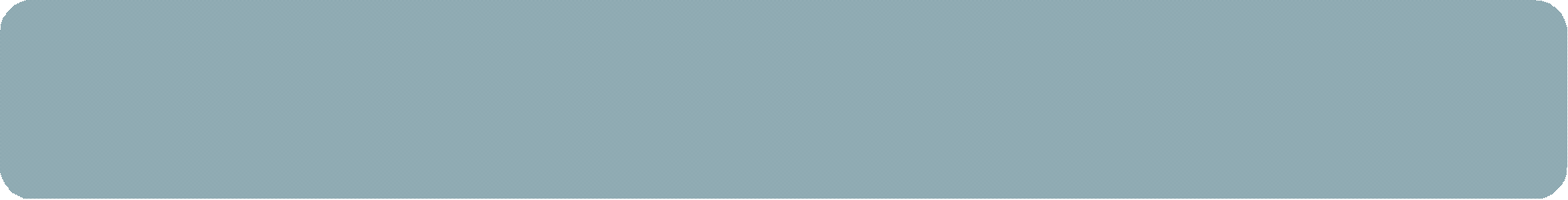 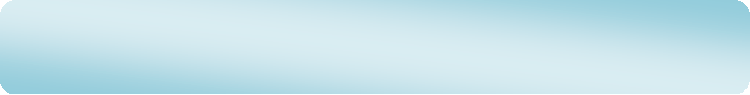 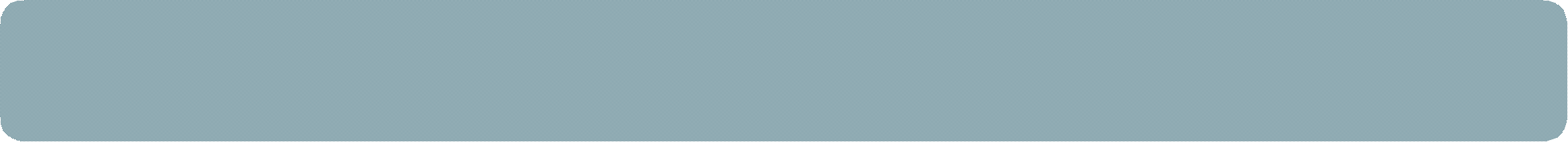 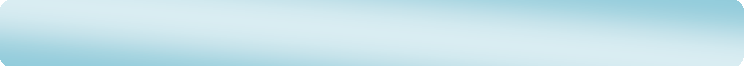 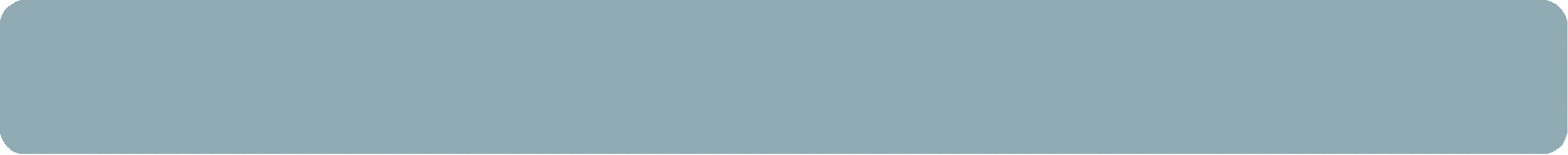 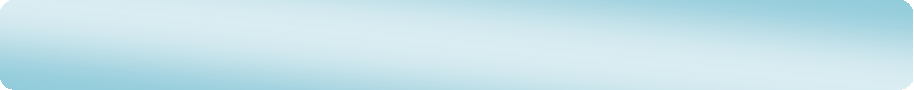 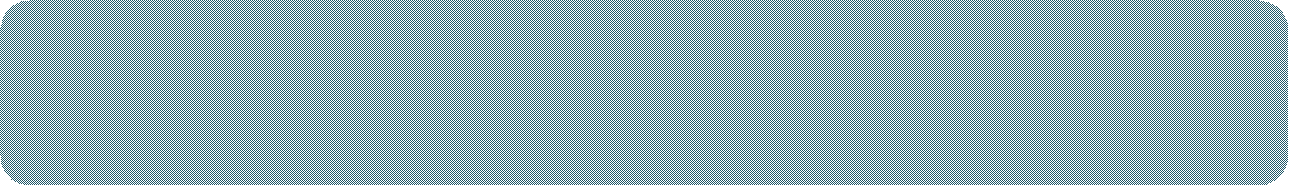 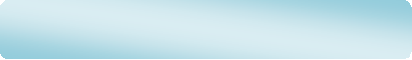 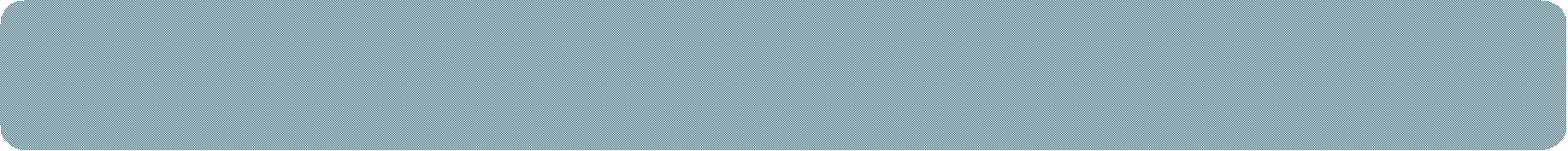 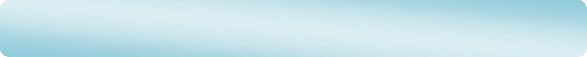 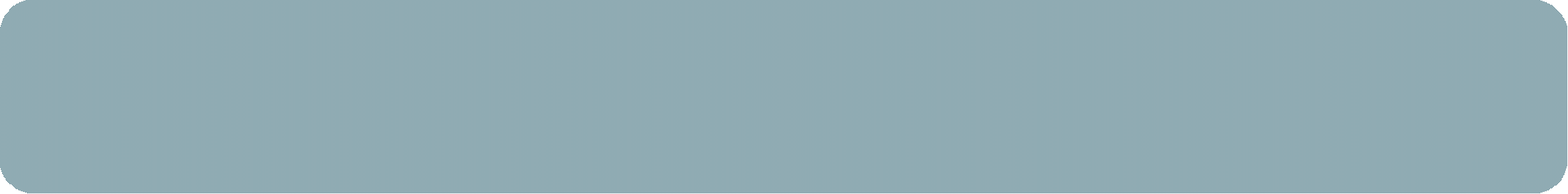 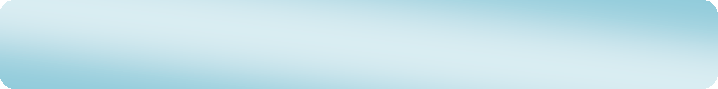 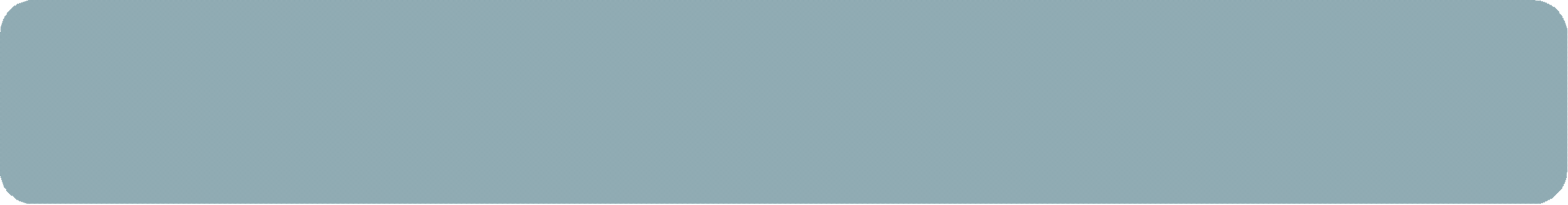 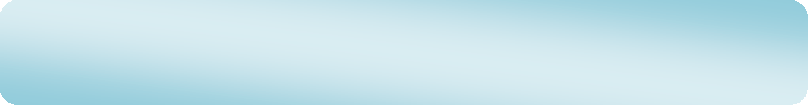 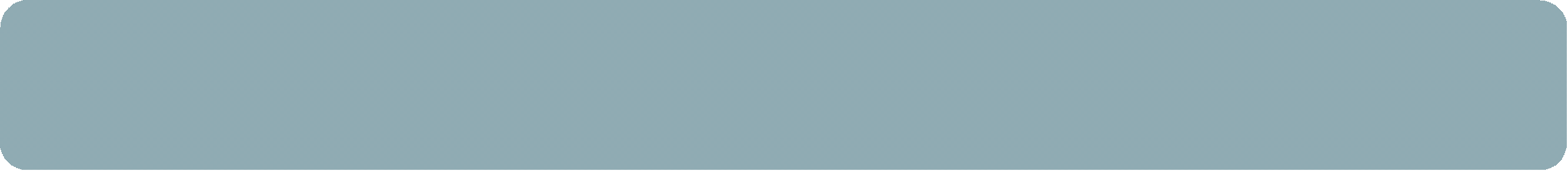 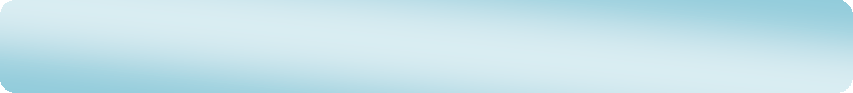 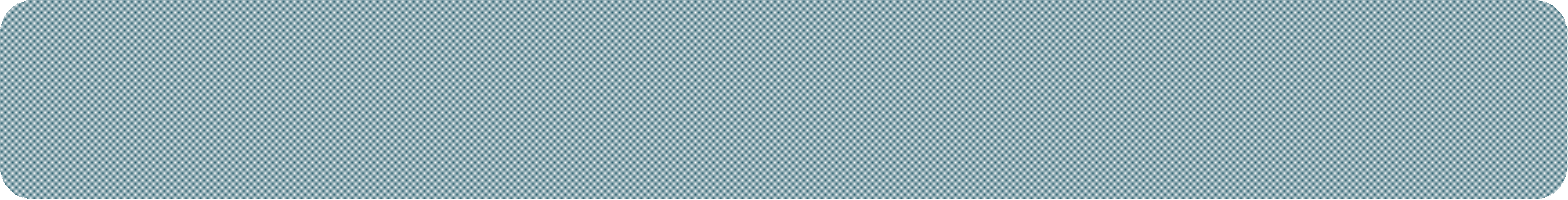 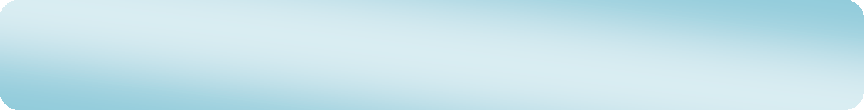 Tentukan kadar air material yang dipadatkanBuka leher sambungan, potong kelebihan benda uji dan ratakan permukaannyaKeluarkan keping pemisah dari dalam cetakan, balikan cetakanberisi benda uji, timbang berat cetakan + benda ujibenda uji direndam selama 4 hari, yang dibebani dengan keping beban4,54 kgkeluarkan benda uji dari bak perendaman, tiriskan air dari permukaan benda uji dan biarkan 15 menit, keluarkan keping beban.Gambar 2.7 Flowchart Pembuatan Benda Uji Pengujian CBR TanahGambar  2.8  dibawah  ini  memperlihatkan  flowchart  dari  pengujian  CBRtanah sesuai SNI 1742-2012.Pengujian CBR laboratorium(SNI 1744-2012)Pengujian PenetrasiPasang keping beban di atas benda uji dengan massa yang sama dengan keping beban yang digunakan selama perendaman.Atur piston penetrasi, kemudian atur arloji pengukur penetrasi dan arloji beban pada posisi nol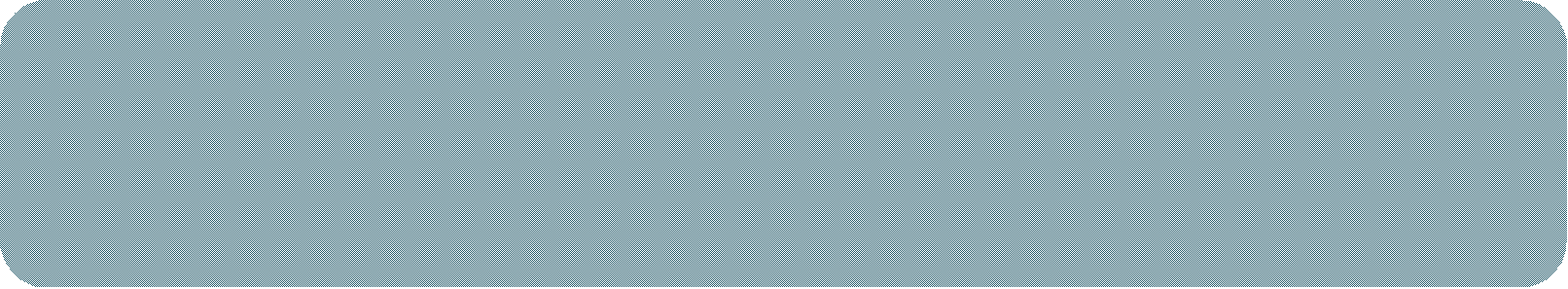 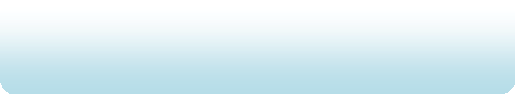 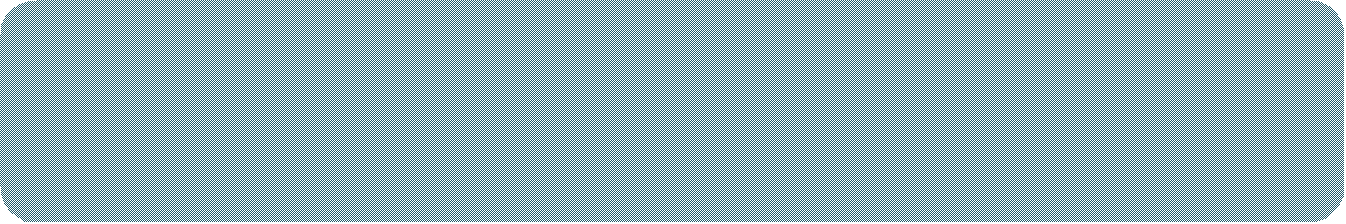 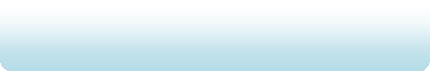 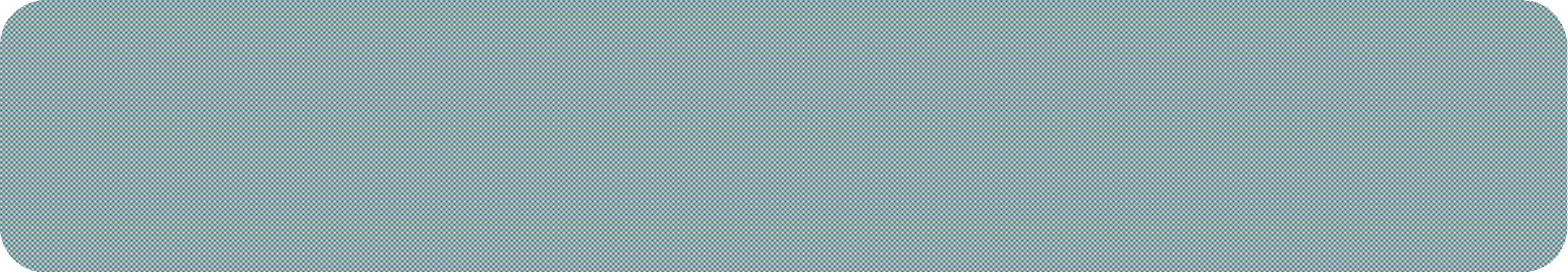 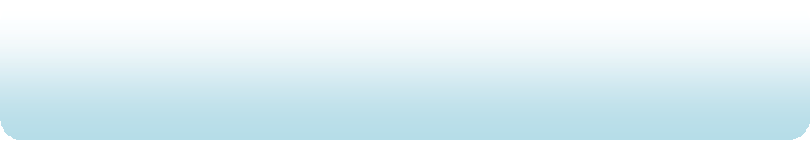 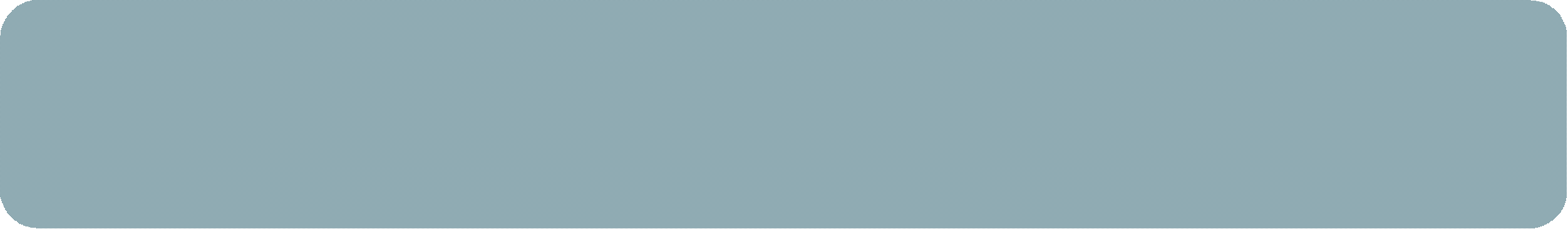 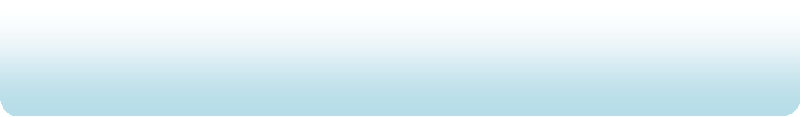 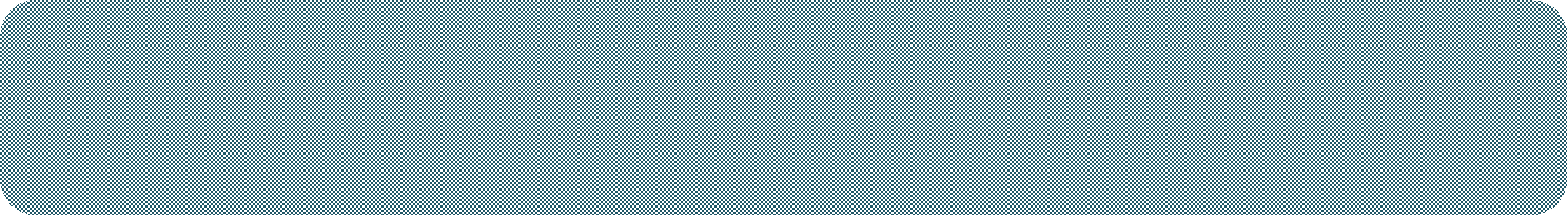 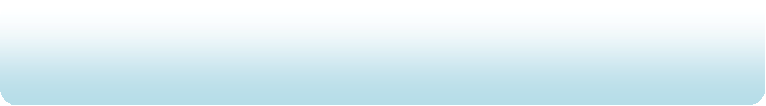 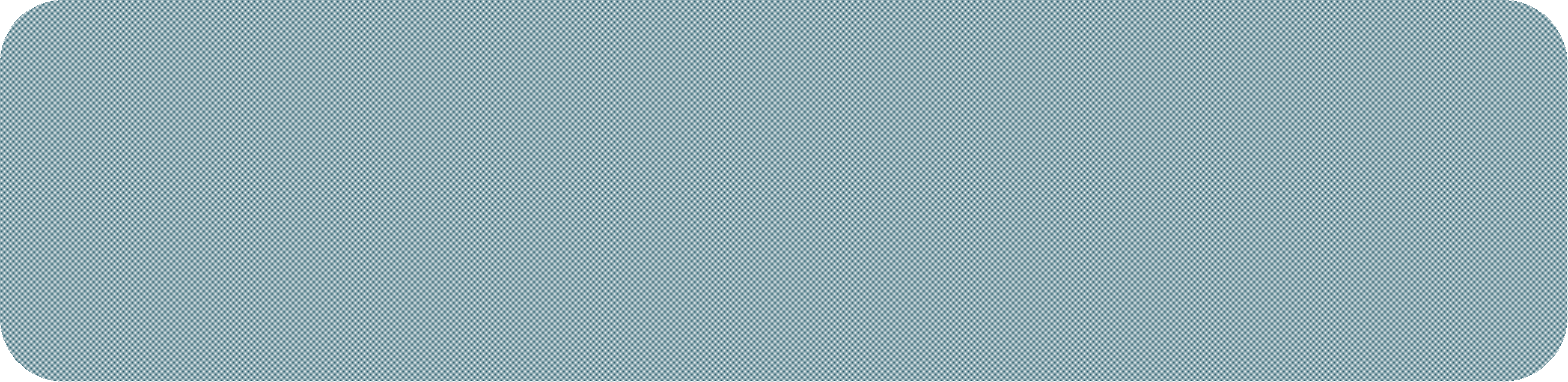 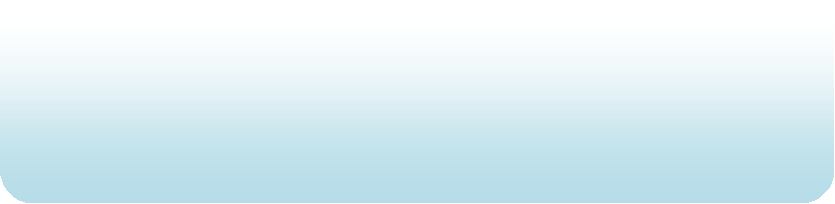 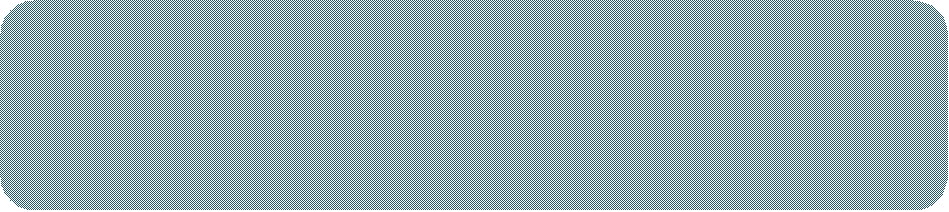 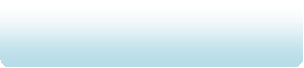 Catat beban penetrasi 0,32 mm; 0.64 mm; 1,27 mm; 1.91 mm; 2,54 mm;3,81 mm 5,08 mm; 7,62 mm.Jika CBR pada penetrasi 0,2 inch lebih besar dari CBR pada penetrasi 0,1 inch, pengujian CBR harus diulang. Jika setelah diulang tetap memberikan hasil yang serupa, maka CBR padapenetrasi 0,2 inch yang digunakanAnalisa DataGambar 2.8 Flowchart Pengujian Penetrasi CBR TanahCBR   Beban penetrasi 100% Beban standar……………………………….………….(8)CBR 0,1 inch =,               x 100 ……………………………...(9)CBR 0,2 inch =,               x 100 ……………………………...(10)Gambar  2.9  dibawah  ini  memperlihatkan  flowchart  dari  pengujian  SandCone  tanah  yang  diambil  dari  buku  pedoman  praktek  lab  uji  tanah  PoliteknikManado.Pengujian Sand ConeBersihkan lokasi yang akan dilakukan pengujian selebar pelat dasarRatakan permukaan tanah, kemudian letakkan pelat dasar di atasnyaBuat lubang dengan diameter sebesar lubang pada pelat dasar dengan kedalaman kurang lebih sama dengan diameter lubangTimbang tanah  hasil  galian (W7), gunakan sebagian tanah galian tersebut untuk dicari kadar air tanah.Siapkan botol/silinder yang telah berisi pasir uji sebanyak  2/3tinggi, lalu timbang (W8).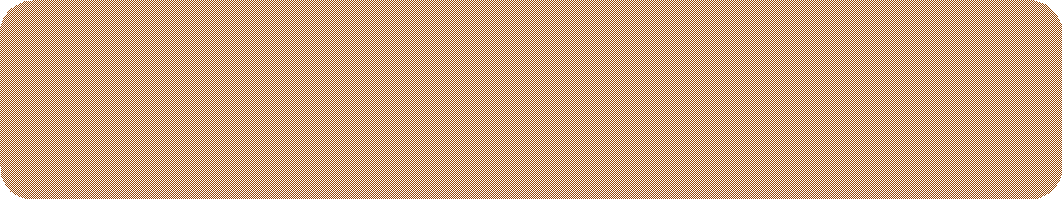 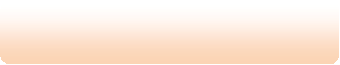 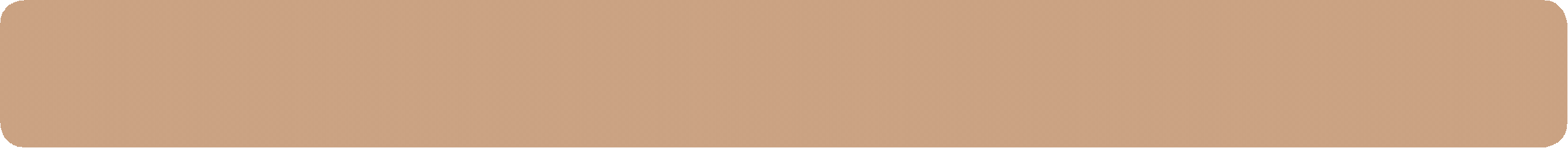 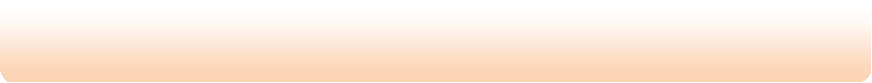 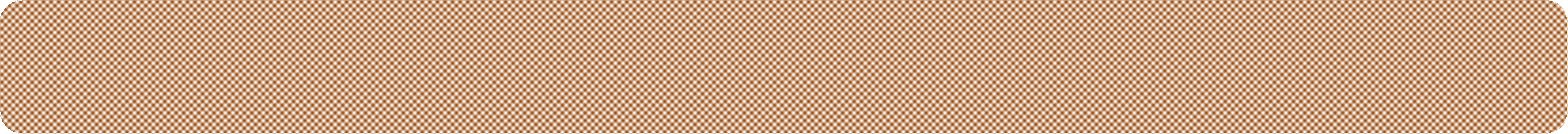 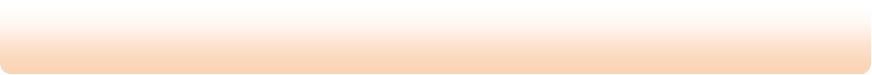 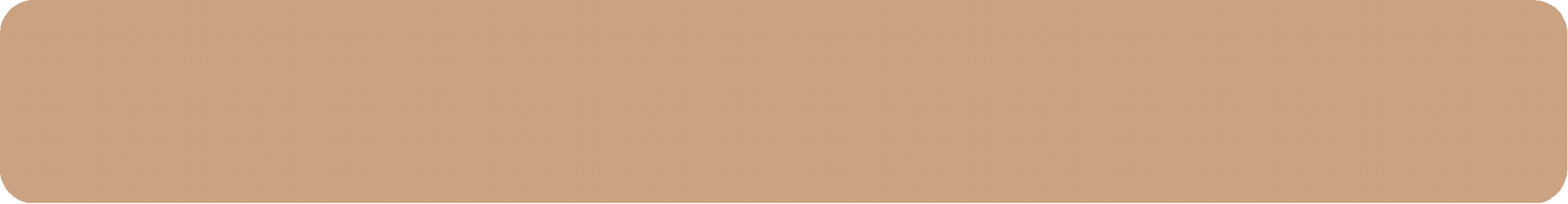 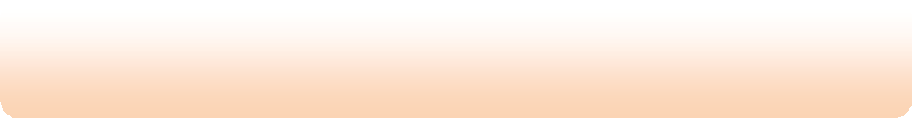 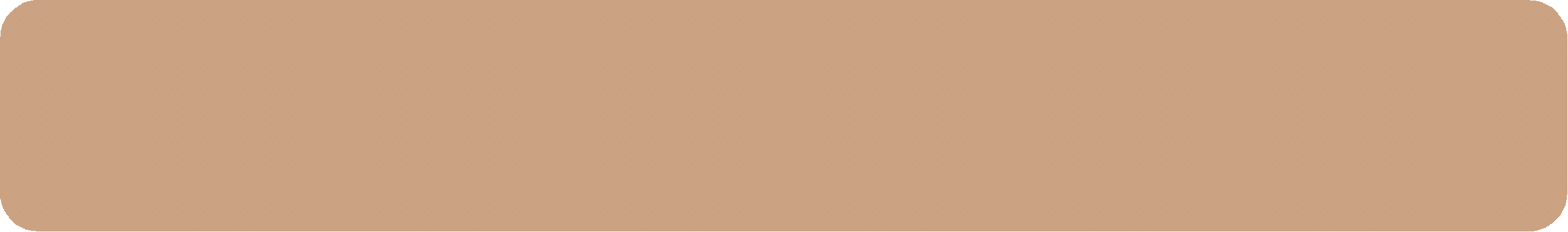 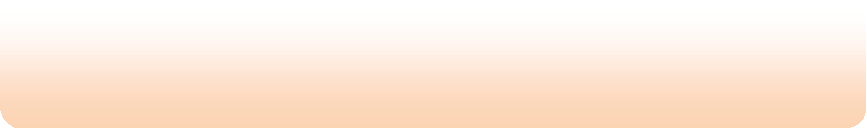 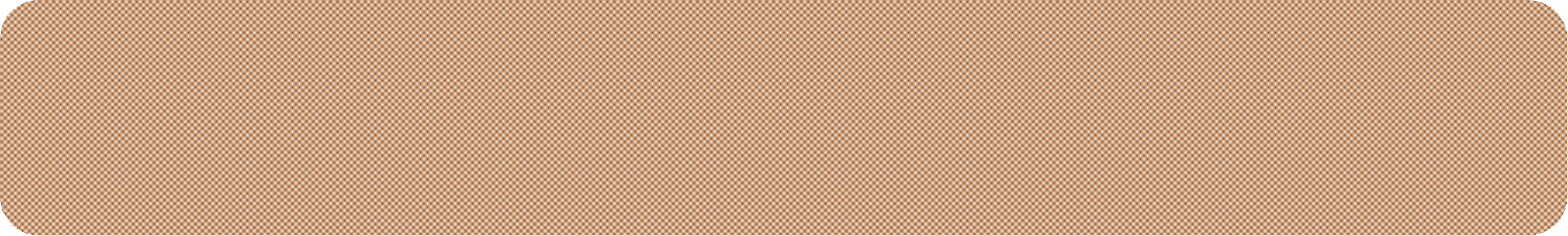 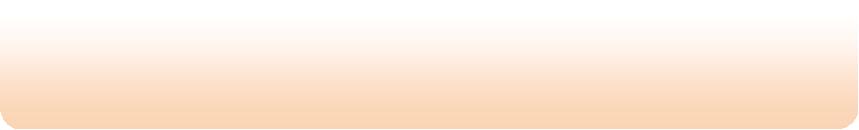 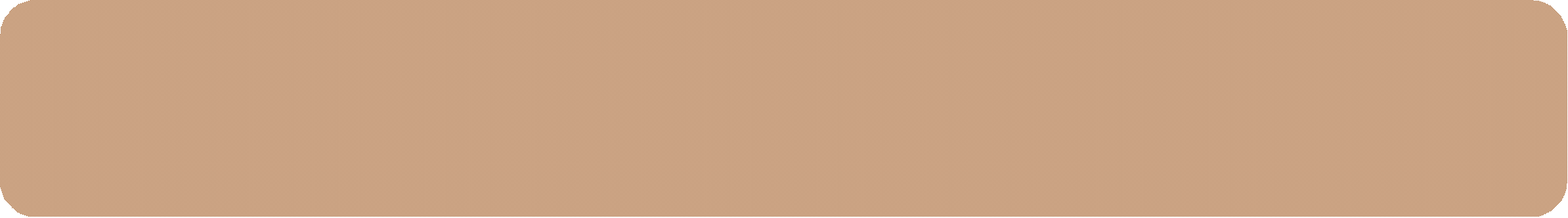 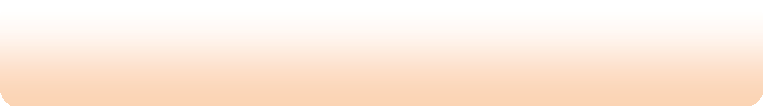 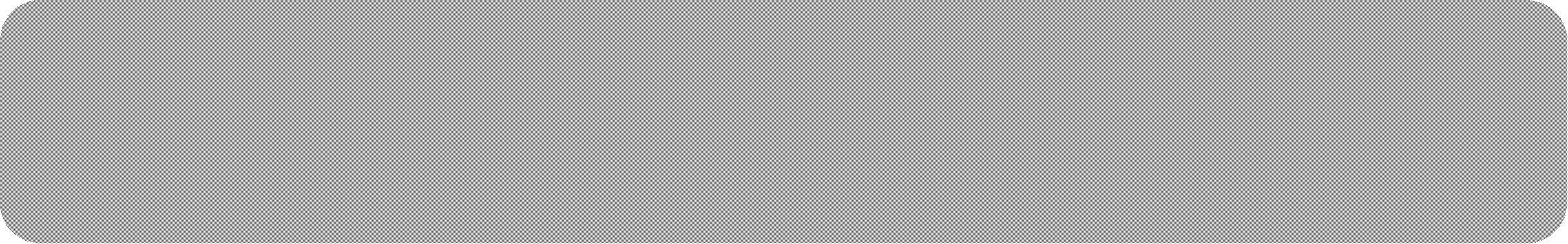 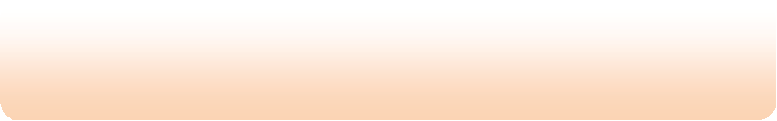 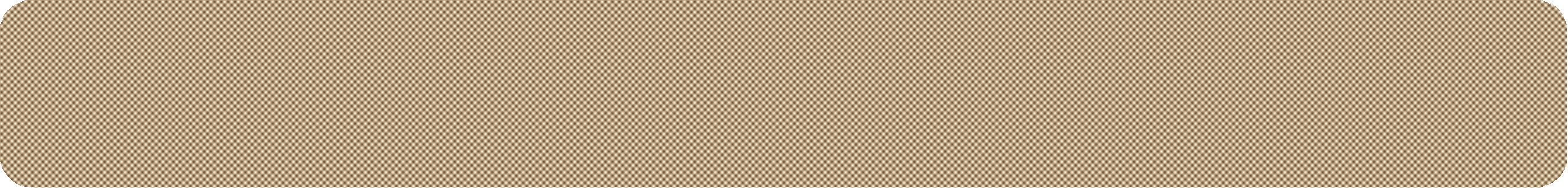 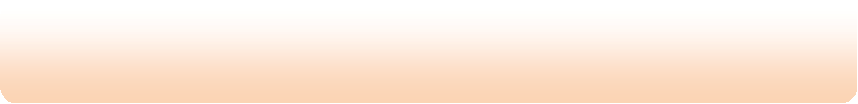 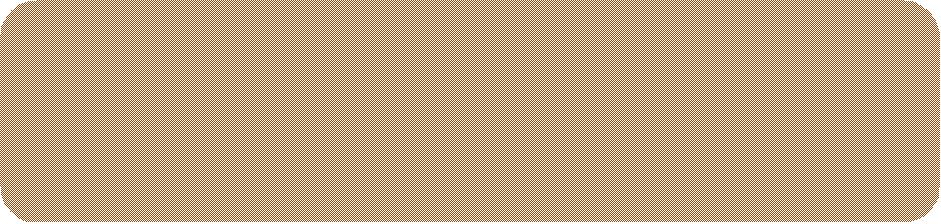 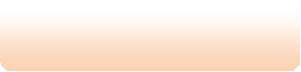 Letakkan botol/silinder pada point (3) tepat di atas lubang, kemudian buka keranSetelah lubang dan kerucut penuh dengan pasir uji, tutup keran lalu angkat dan timbang (W9).Kembalikan pasir uji yang terisi dalam lubang ke tempat semulaAnalisa DataGambar 2.9  Flowchart Pengujian Sand Cone Tanahdari:Berikut adalah data-data yang didapat dari pekerjaan di lapangan yang terdiri         Berat pasir dalam kerucut, (W6)         Berat tanah hasil galian, (W7)         Berat botol/silinder + pasir uji sebelum pengujian, (W8)         Berat botol/silinder + pasir uji setelah pengujian, (W9)         Kadar air tanah hasil galian, ()Data-data di atas selanjutnya diolah, untuk mendapatkan nilai-nilai berikut:         Berat pasir dalam lubang dan kerucut, (W10)  =  (W8  W9) …………..(11)         Berat pasir dalam lubang,  (W11) =  (W10  W6) ……………………....(12)         Volume lubang, V    W11h        ……………………………….………...(13)         Berat isi tanah basah,sand wet  W7Vh   wet 	…………………………..…….......(14)          Berat isi tanah kering,  dry   1 …………………………..……...(15)Untuk  menghitung  berat  jenis  dan  penyerapan  agregat  halus  digunakan rumus – rumus sebagai berikut:         Berat jenis curah keringBJ Bulk =             …………………………………………………..(16)         Berat jenis jenuh permukaan keringBJ SSD =             …………………………………………………..(17)         Berat jenis jenuh semuBJ Apparent =             ……………………………………………..(18)         PenyerapanPenyerapan air =        x100………………………………………...(19)dimana :A = berat benda uji kering oven (gram);B = berat piknometer yang berisi air (gram);C = berat piknometer dengan benda uji dan air sampai batas pembacaan (gr); S = berat benda uji kondisi jenuh kering permukaan (gram).Gambar  2.10  dibawah  ini  memperlihatkan  flowchart  dari  pengujian  beratjenis dan penyerapan agregat halus sesuai SNI 1970-2008.Pengujian Berat Jenis dan Penyerapan Agregat Halus(SNI 1970 2008)Siapkan sampel material kurang lebih 2500Cuci materialRendam material selama 24 jambuang air rendaman, kemudian biarkan pasir sebentar sampai pasir sudah tidak terlalu basahMasukan material kedalam kerucut terpancung dan ditumbuk sebanyak 25 kaliBersihkan daerah sekitar kerucut terpancung, lalu kerucut tersebut di angkatPeriksa bentuk keruntuhan agregat. Jika bentuk agregatnya runtuh namun ditengahnya masih berbentuk kerucut maka agregat sudah dalam keadaan SSD.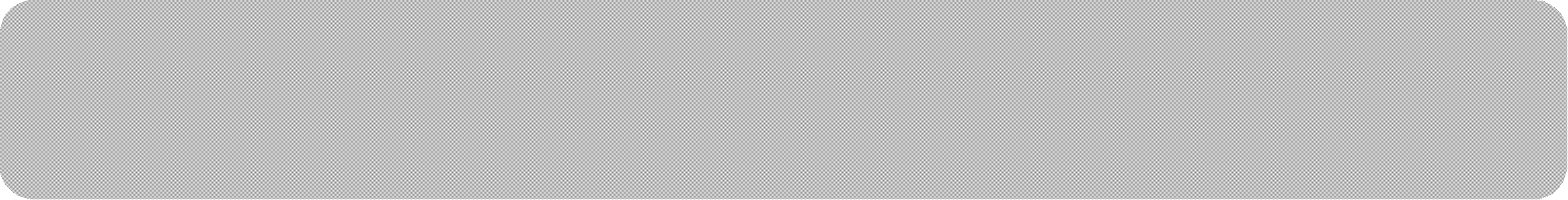 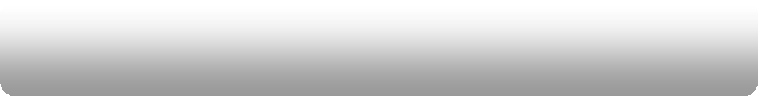 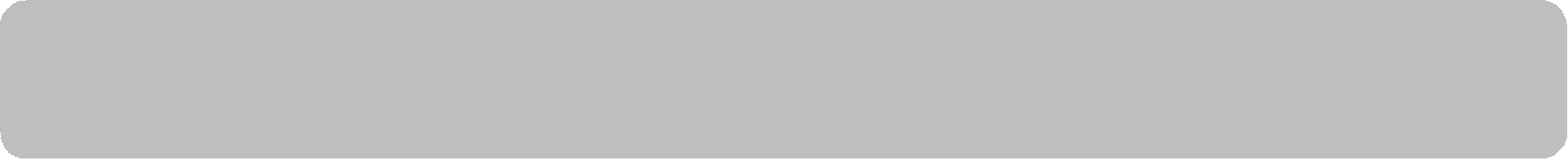 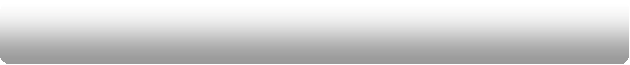 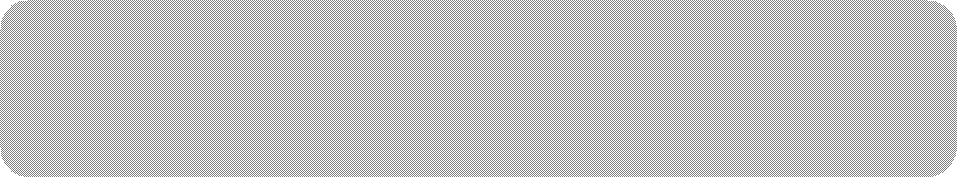 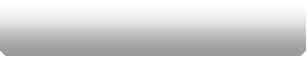 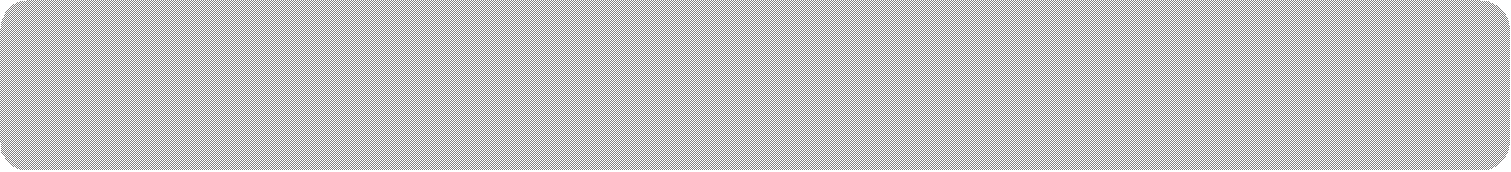 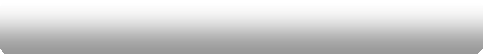 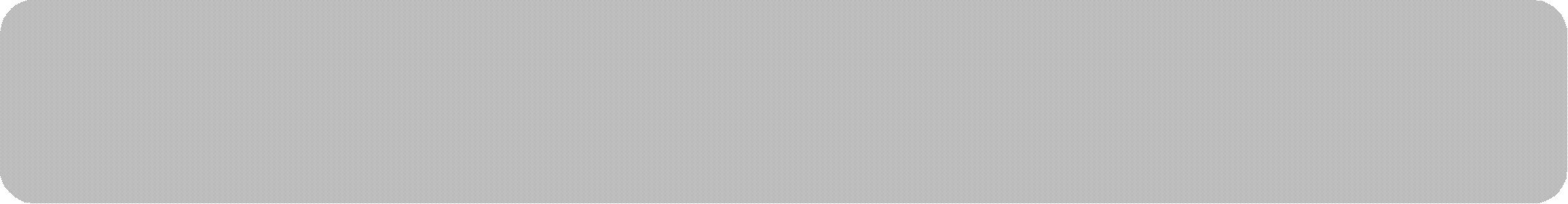 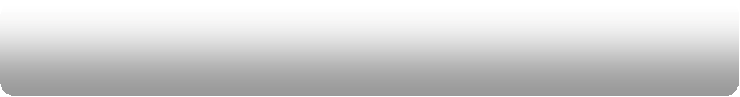 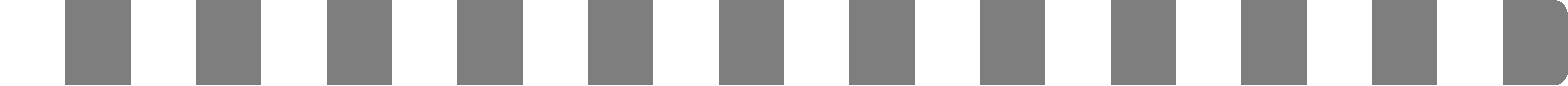 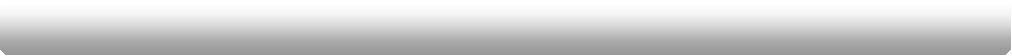 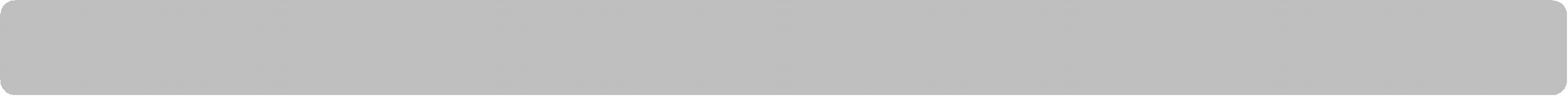 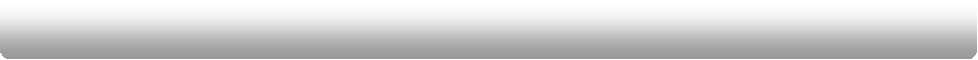 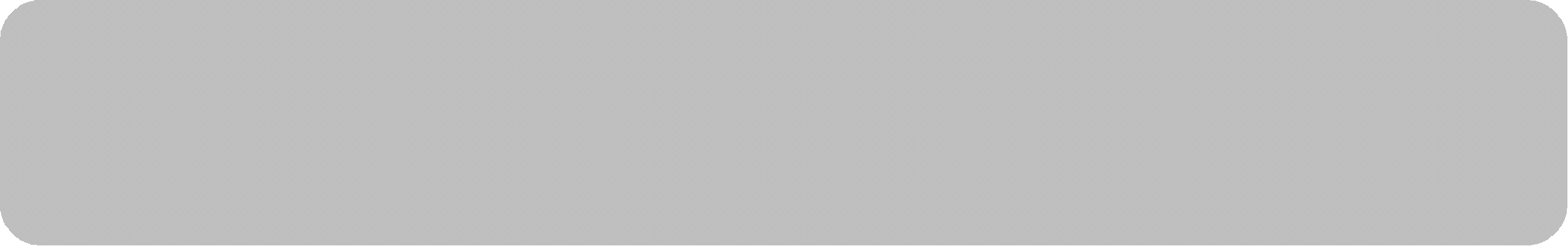 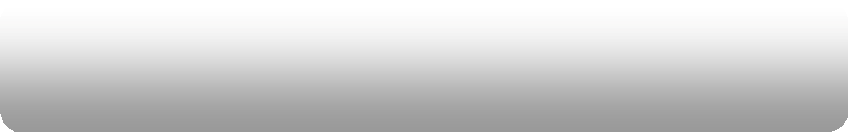 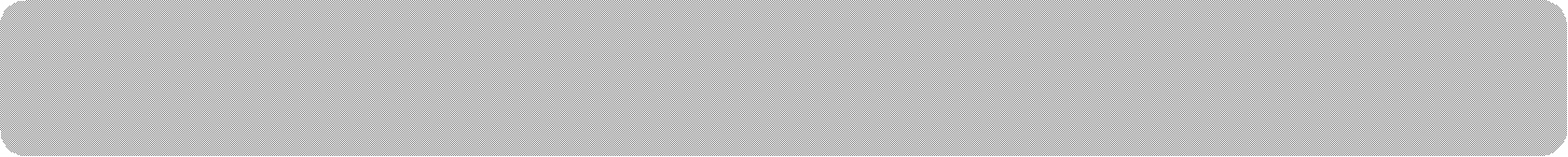 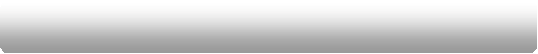 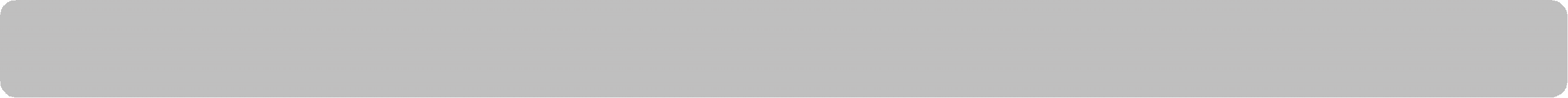 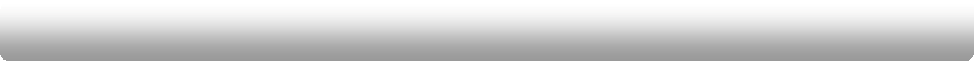 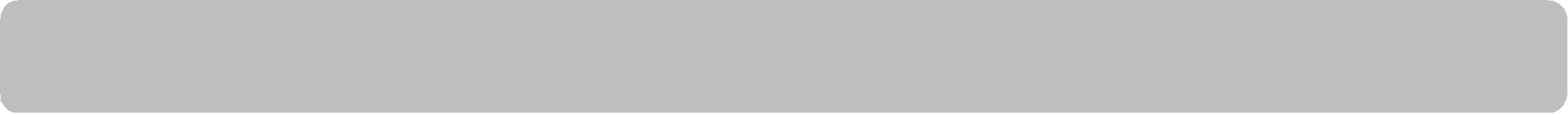 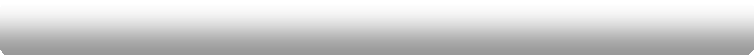 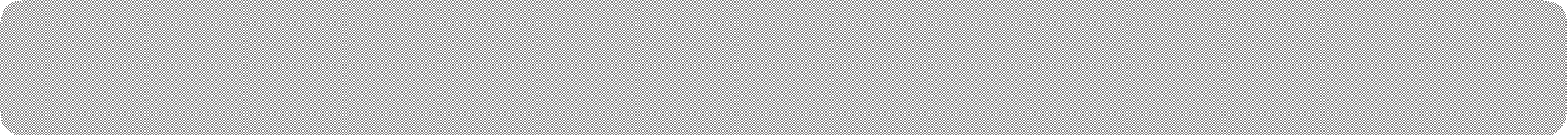 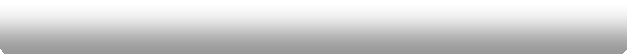 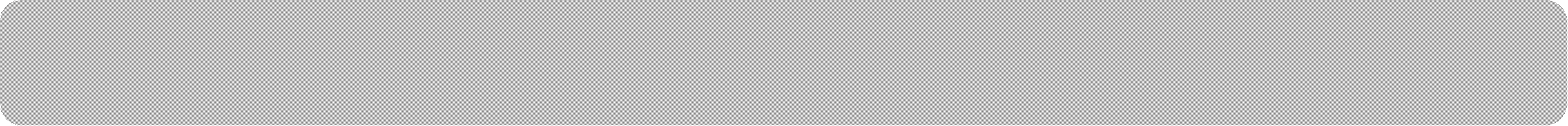 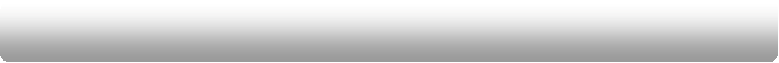 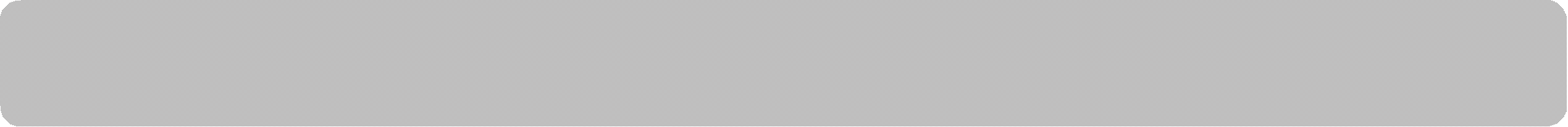 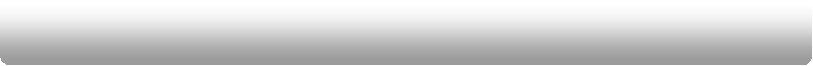 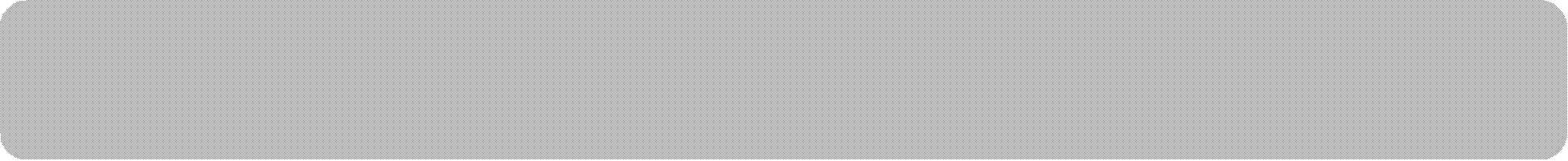 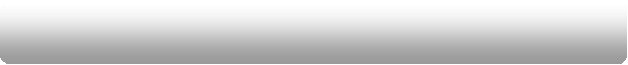 Timbang agregat sebanyak 500 grMasukan agregat dalam piknometer, tambahkan air sampai pada tanda batasGuncangkan piknometer agar gelembung udara keluarTimbang material + air + piknometerKeluarkan  material  kedalam  suatu  wadah,  lalu  keringkanIsi piknometer dengan air hingga penuh lalu di timbangTimbang material kering, lakukan analisa dataGambar 2.10 Flowchart pengujian berat jenis dan penyerapan agregat halusGambar  2.11  dibawah  ini  memperlihatkan  flowchart  dari  pengujian  beratjenis dan penyerapan agregat kasar sesuai SNI 1989-2008.Pengujian Berat  Jenis dan Penyerapan Agregat Kasar(SNI 1969 2008)Siapkan sampel materialCuci materialRendam material selama 24 jambuang air rendaman, kemudian biarkan sebentarPeriksa keadaan SSD material secara visual. Jika permukaan material sudah tidak terlihat ada air lagi, atau tampak tidak basah maka material tersebut sudah dalam keadaan SSDTimbang agregat sebanyak 500 gr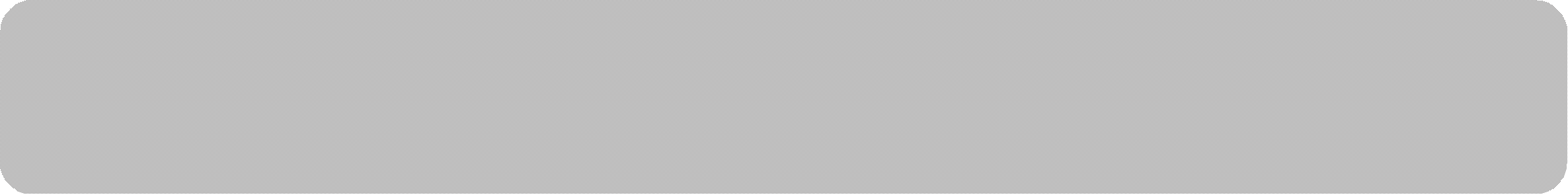 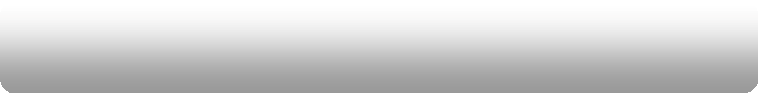 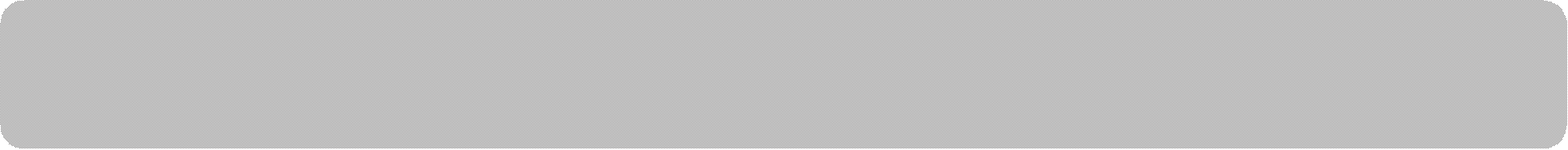 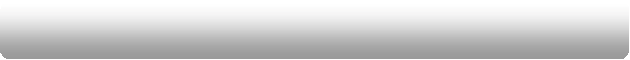 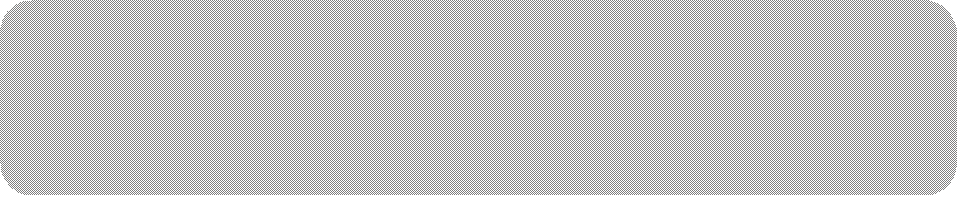 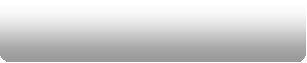 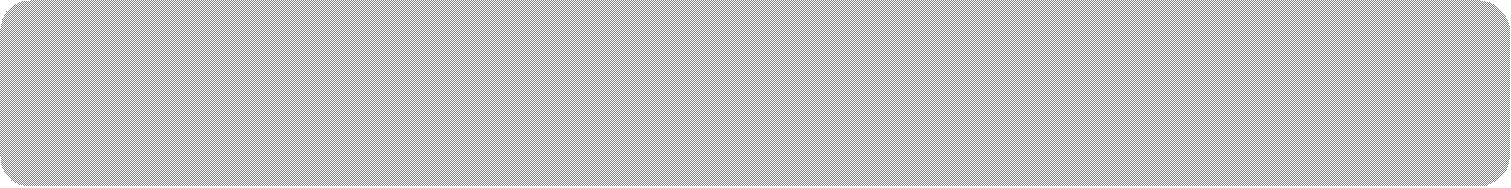 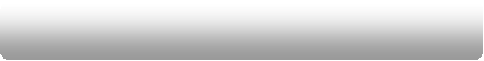 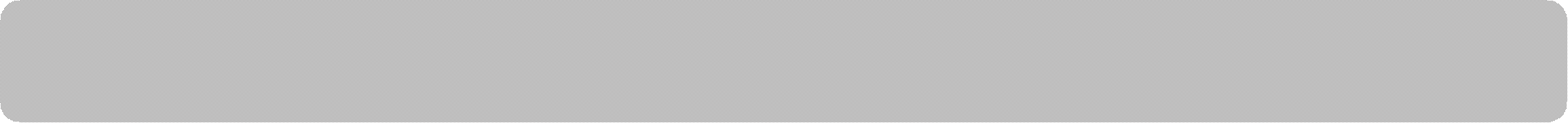 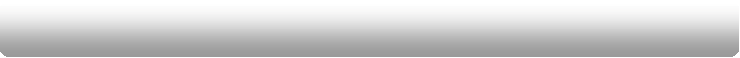 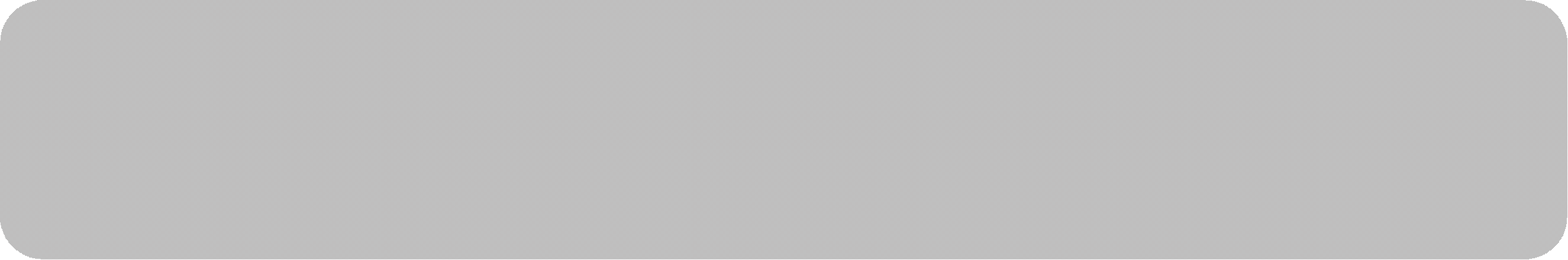 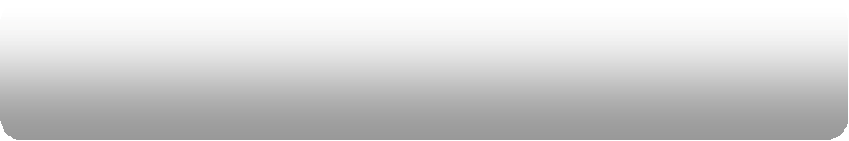 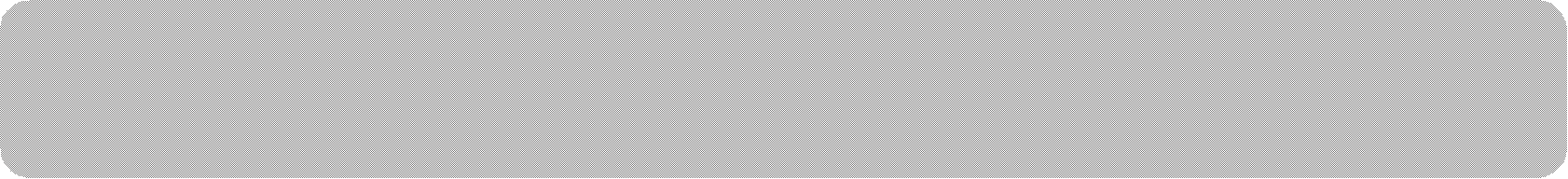 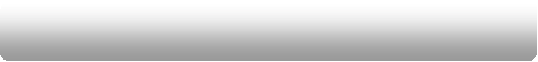 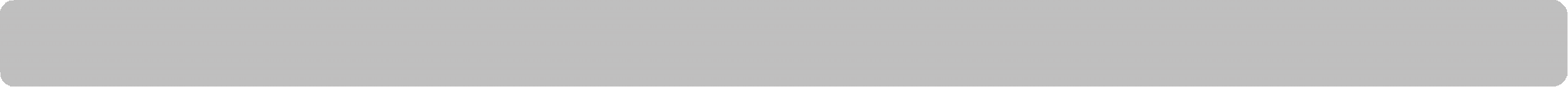 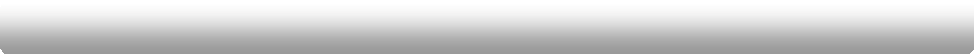 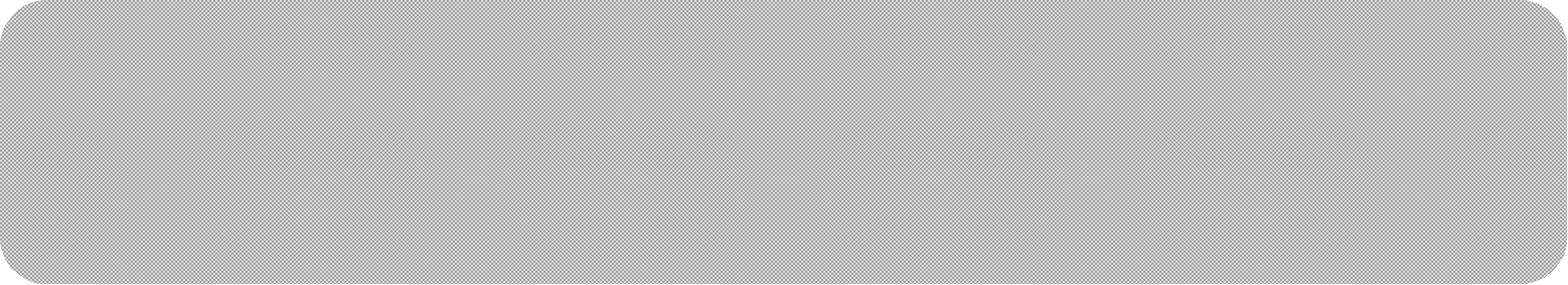 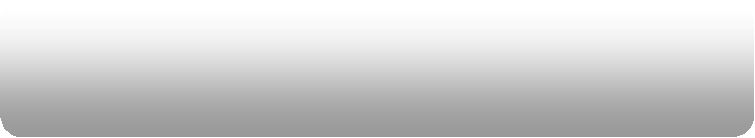 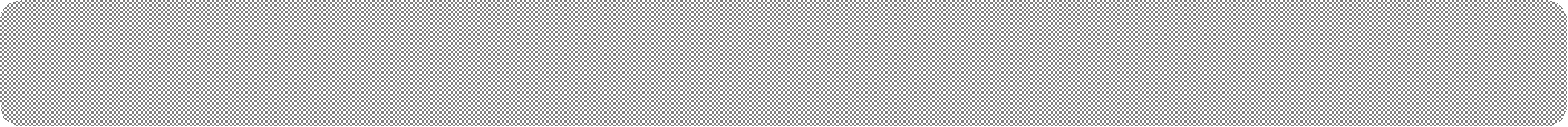 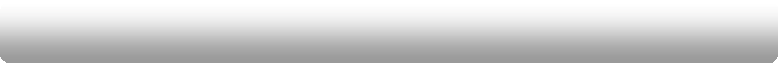 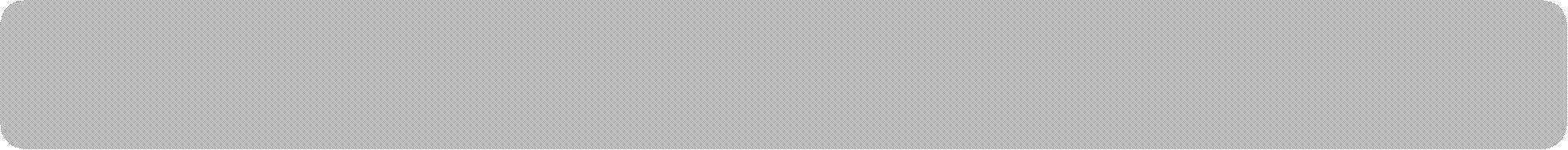 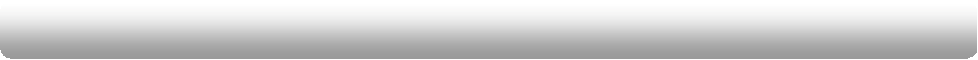 Masukan agregat dalam pan, timbang beratnyaMasukan agregat dalam keranjang besi yang digantung pada timbangan, keranjang besi terendam dalam tong berisi air, kemudian ditimbangKeluarkan  material  kedalam  suatu  wadah,  lalu  keringkanTimbang material kering, lakukan analisa dataGambar 2.11 Flowchart pengujian berat jenis dan penyerapan agregat kasarPerhitungan berat jenis dan penyerapan agregat kasar diberikan sebagai berikut :1)        Berat jenis curah (bulk specific gravity)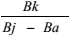 …………………………..(20)2)        Berat jenis kering-permukaan jenuh (saturated  surface dry)      …………………………...(21)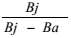 3)        Berat jenis semu (apparevt specific grafity)      …………………………..(22)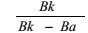 4)        Penyerapan      ………………………...(23) Dimana: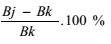 Bk = berat benda uji kering oven, dalam gramBj  = berat benda uji kering permukaan jenuh, dalam gramBa = berat benda uji kering permukaan jenuh di dalam air, dalam gramGambar 2.12 dibawah ini memperlihatkan Flowchart dari pengujian analisa saringan agregat.Pengujian Analisa Saringan AgregatSiapkan benda ujiBenda uji dikeringkan dalam oven dengan  suhu (l0 ± 5)°C, sampai berat tetapTimbang berat awal material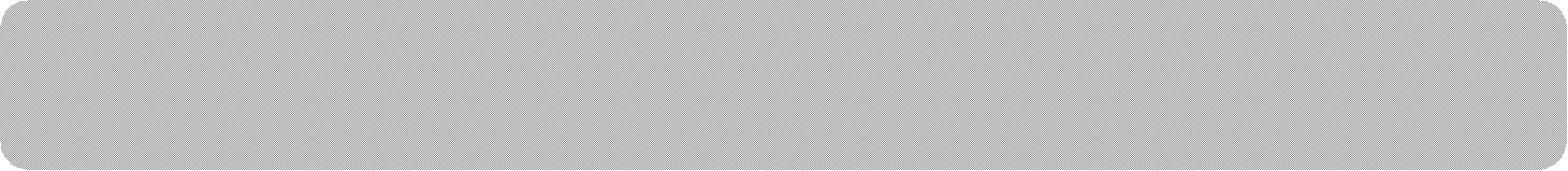 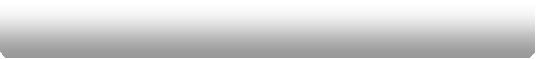 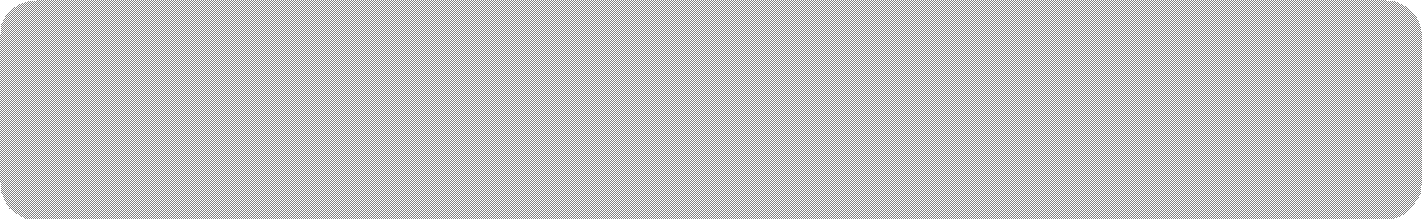 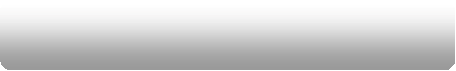 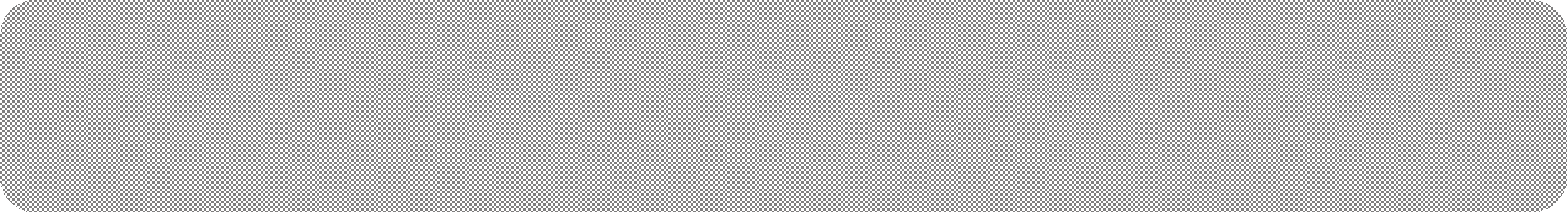 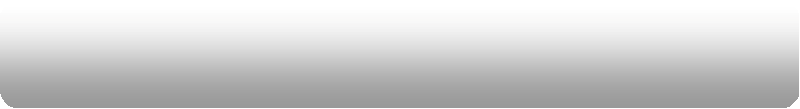 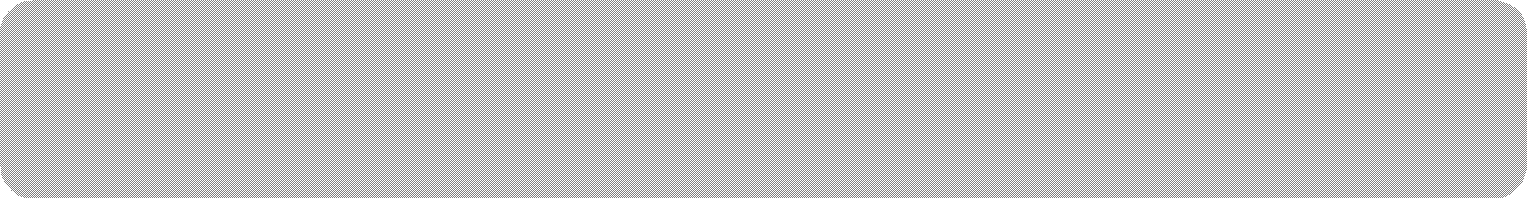 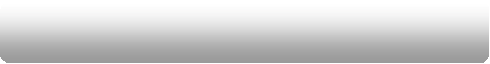 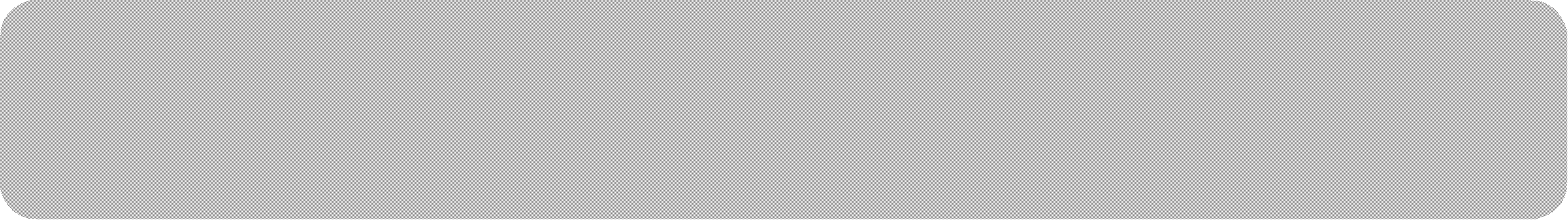 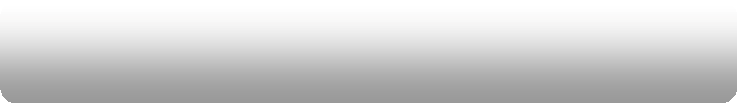 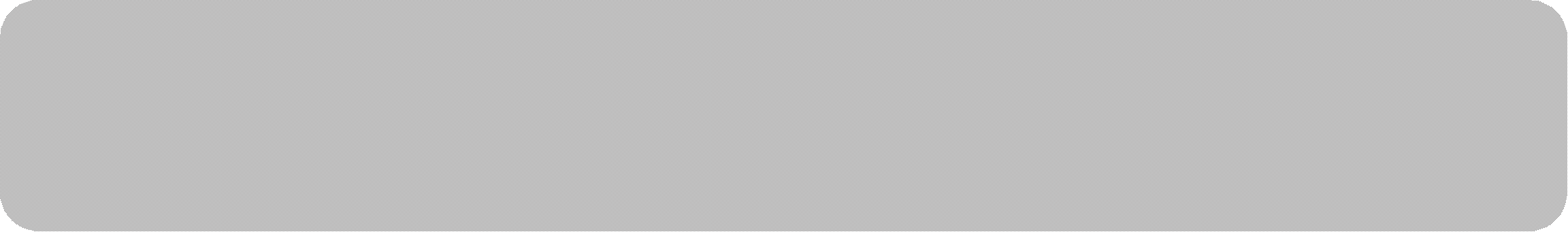 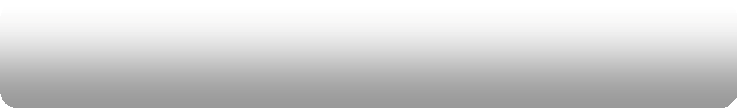 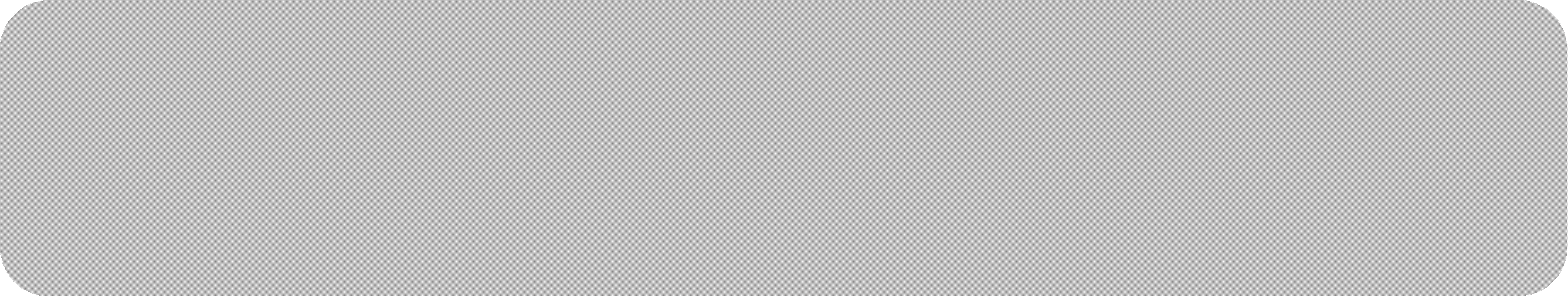 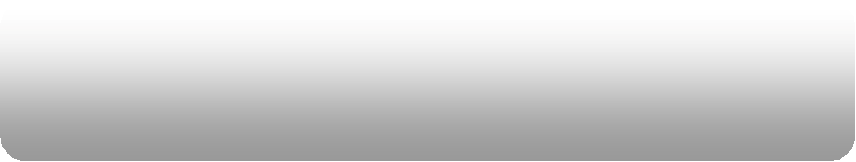 Saring benda uji lewat susunan saringan dengan ukuran saringan paling besar ditempatkan paling atasSaringan diguncang dengan tangan atau mesin pengguncang selama 15 menit.Timbang material yang tertahan pada masing-masing saringan. Untuk agregat halus menggunakan saringan 9,5 mm ke bawah, sedangkan agregat kasar menggunakan saringan 9,5 mm keatas.Gambar 2.12 Flowchart pengujian analisa  saringan agregatGambar  2.13 dibawah  ini memperlihatkan  Flowchart  dari pengujian  DCP(Dynamic Cone Penetration).Pengujian DCPSambungkan/rangkai seluruh bagian peralatan DCPLetakan alat DCP tegak lurus pada titik pengujiai n dengan konus berada pada bagian bawahBerikan sedikit tumbukan, agar konus DCP masuk ke dalam tanah (penetrasi ini merupakan titik nol)Angkat penumbuk sehingga menyentuh batas pengganganLepaskan penumbuk sehingga jatuh bebas dan tertahan pada landasan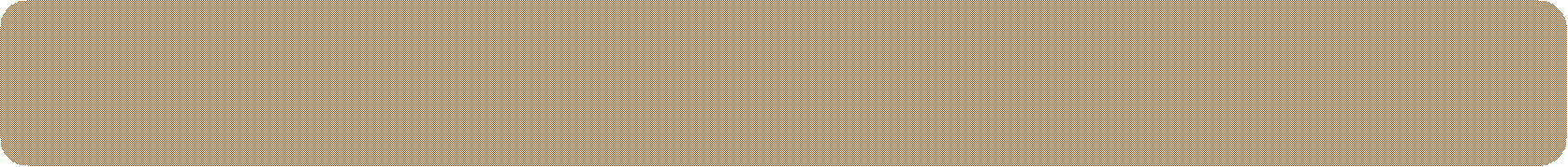 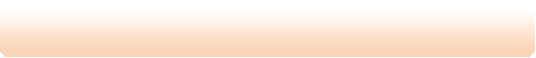 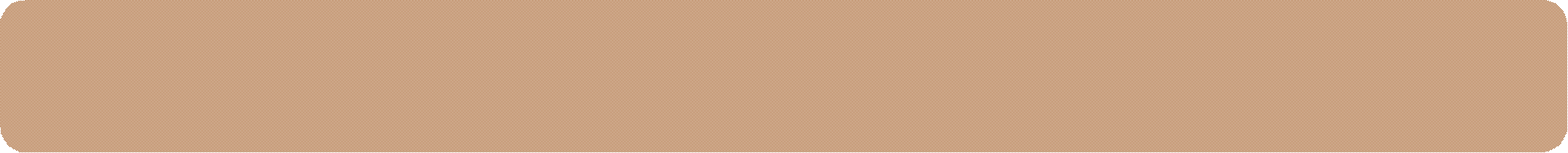 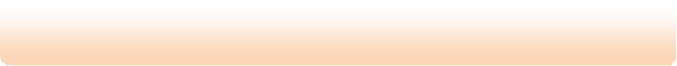 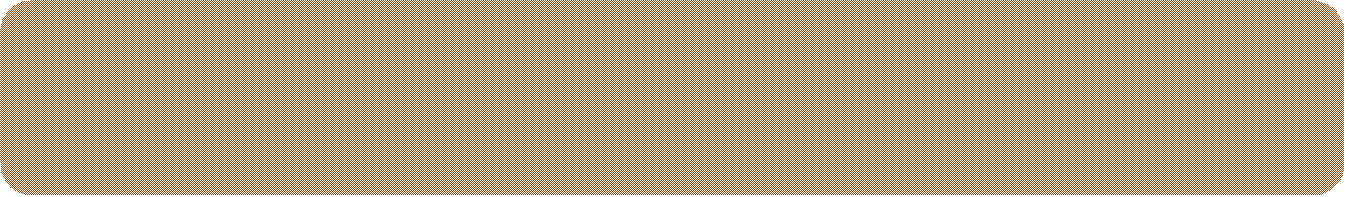 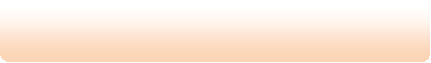 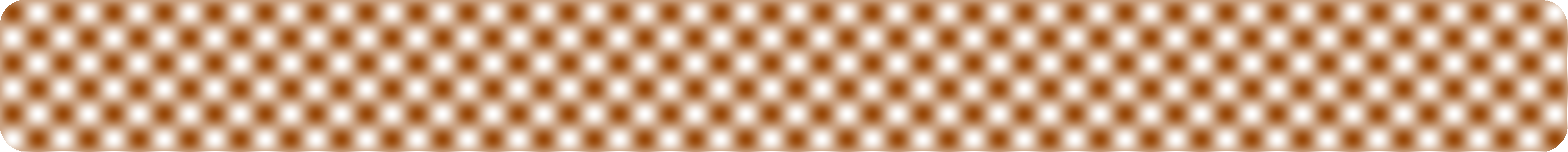 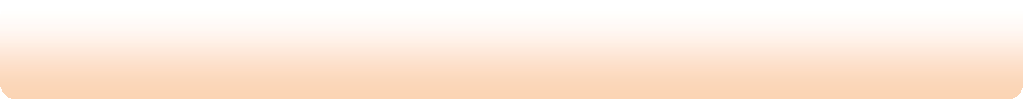 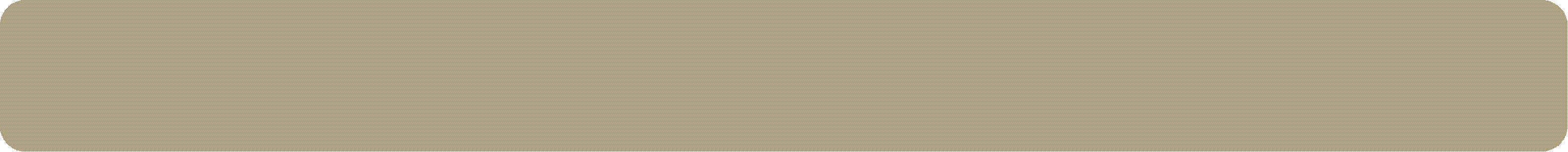 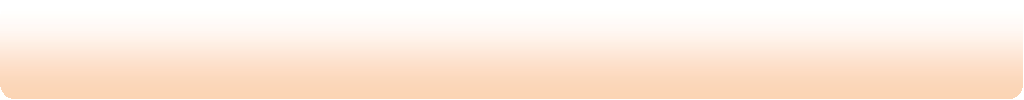 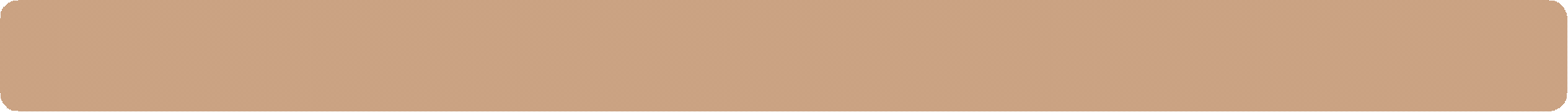 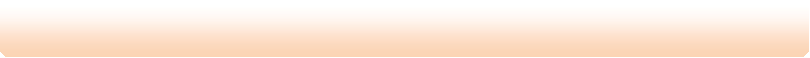 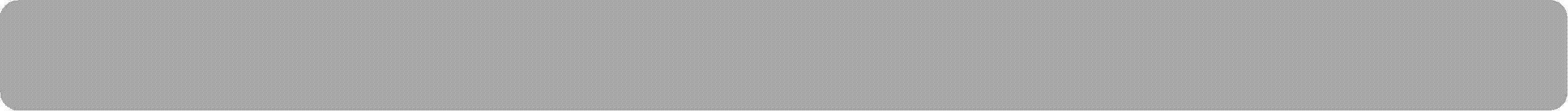 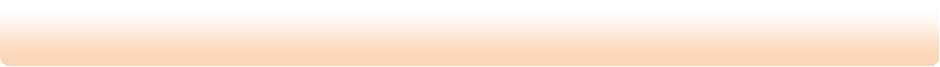 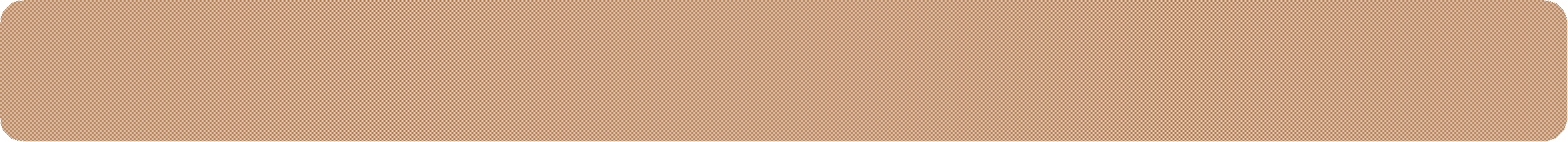 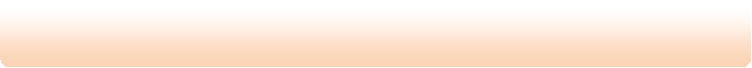 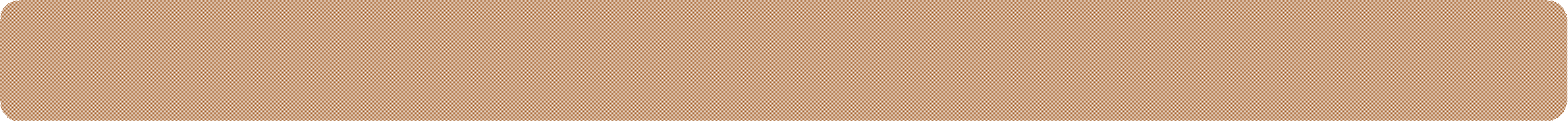 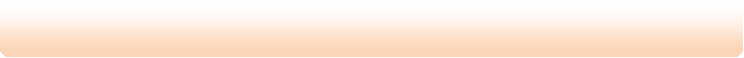 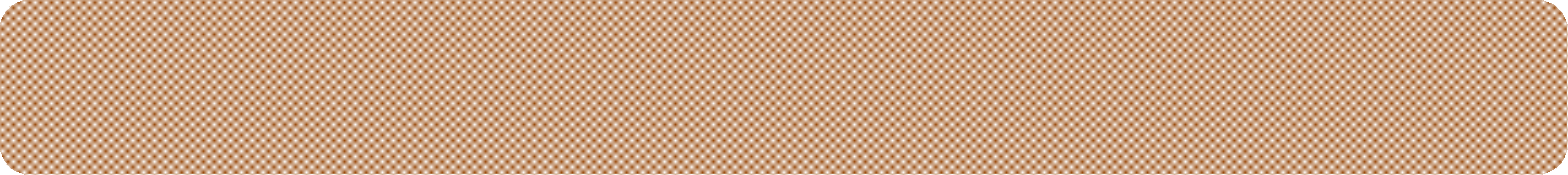 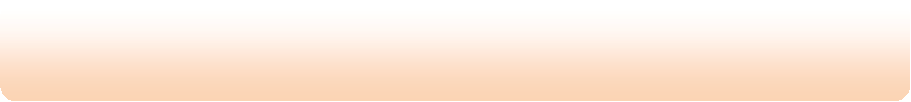 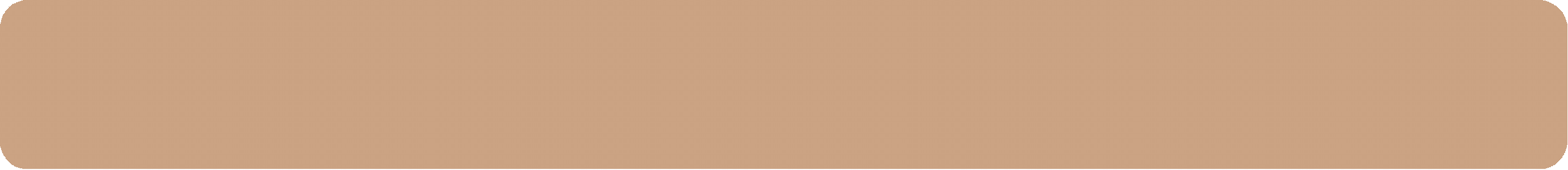 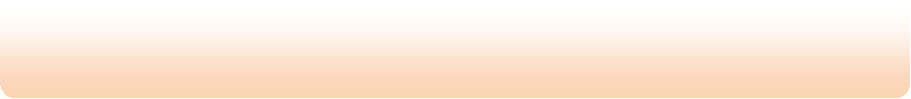 Catat jumlah tumbukan dan kedalaman/penetrasiLakukan tes hingga mencapai kedalaman 1 mUntuk mencabut tangkai bawah yang tertanam, angkatlah penumbuk dan pukulkan beberapa kali dengan arah ke atasLepaskan bagian-bagian alat DCP yang tersambung, kemudian bersihkan alat dan disimpanAnalisa Data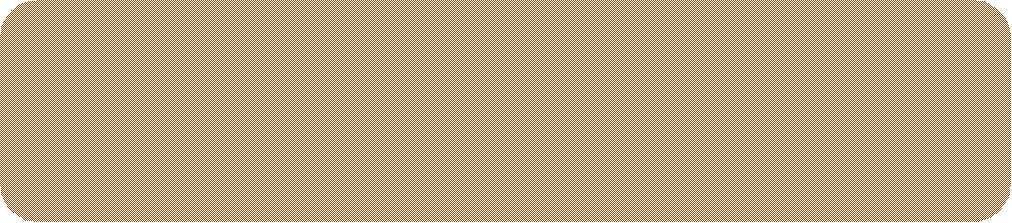 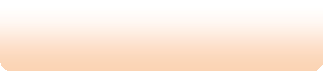 Gambar 2.13 Flowchart pengujian DCPRumus yang digunakan untuk mencari nilai CBR adalah sebagai berikut:         Konus 30Log CBR        = 1,352 – 1,125 log (penetrasi/tumbukan) ……………..(24)         Konus 60Log CBR        = 2.8135 – 1,313 log (penetrasi/tumbukan) …..………..(25)BAB III PEMBAHASAN3.1       Pengujian Pemadatan Tanah  dan CBR di LaboratoriumDalam  pengujian  pemadatan  dan  CBR  laboratorium,  sampel  tanah  yang diambil  berasal  dari STA  1+000,  STA  1+200  dan STA  1+575.  Pengujian  tanah untuk STA 1+000, STA 1+200 dan STA 1+575 dikarenakan ketiga lokasi tersebut merupakan quarry untuk tanah timbunan pada STA 1+175.Pengujian  pemadatan  dan  CBR  laboratorium  tanah  STA  1+000  dan  STA1+575,  menggunakan  metode  yang  sesuai  SNI  1743  2008  mengenai  cara  uji kepadatan berat untuk tanah. Sedangkan untuk tanah STA 1+200 pengujian menggunakan metode kepadatan ringan sesuai SNI 1742 2008.Pengujian CBR tanah di laboratorium untuk tanah STA 1+000, STA 1+200 dan STA 1+575 mengacu pada standar SNI 1744-20123.2       Hasil  Pengujian Pemadatan Tanah dan  CBR  STA  1+000,  STA  1+200 dan STA 1+575Tabel 3.1 di bawah ini menunjukkan  data hasil perhitungan  dan pengujianberat jenis tanah STA 1+000  yang selanjutnya  akan digunakan  pada perhitungan pemadatan tanah pada Tabel 3.3.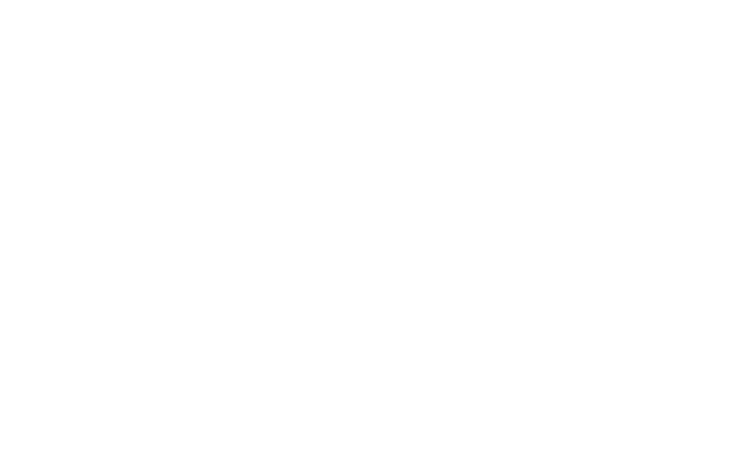 Tabel  3.1 Data pengujian berat jenis tanah STA 1+000Dari hasil pengujian tanah pada Tabel 3.1 didapat berat jenis tanah rata-rataSTA 1+000 dari dua sampel yang diuji adalah 2,396.Tabel 3.2 di bawah menunjukkan data hasil perhitungan dan pengujian kadar air awal tanah STA 1+000 yang selanjutnya akan digunakan pada dasar perhitungan penambahan kadar air untuk sampel pemadatan tanah pada Tabel 3.3.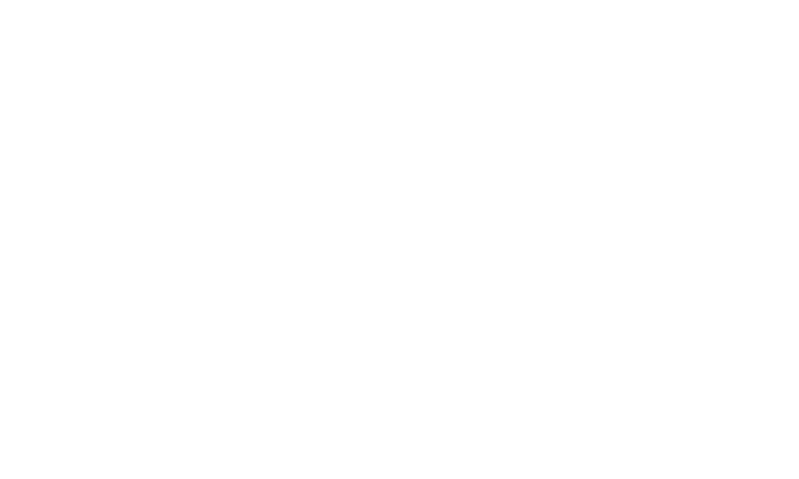 Tabel 3.2 Data pengujian kadar air awal tanah STA 1+000Dari hasil pengujian tanah pada Tabel 3.1 didapat kadar air awal tanah rata- rata  STA 1+000 dari dua sampel yang diuji adalah 7,178 %.Tabel 3.3 menunjukan data hasil perhitungan dan pengujian pemadatan tanah STA 1+000 dengan menggunakan metode D sesuai SNI 1743-2008 mengenai cara uji kepadatan  berat untuk tanah.  Alasan digunakannya  metode  D pada pengujian tanah STA 1+000 berdasarkan  pengecekan  ukuran butir serta pertimbangan  jenis jalan yang akan dibangun yaitu jalan tol yang akan dilalui oleh kendaraan  berat. Dalam SNI 1743-2008 mengatakan untuk bahan yang lolos saringan ukuran 19 mm sebesar < 30% menggunakan metode C atau D. untuk pengecekan butir dilakukan bersama konsultan namun hanya melalui visual, sehingga tidak ada catatan untuk prosentase bahan yang lolos saringan ukuran 19 mm.Tabel  3.3 Data pengujian pemadatan tanah STA 1+000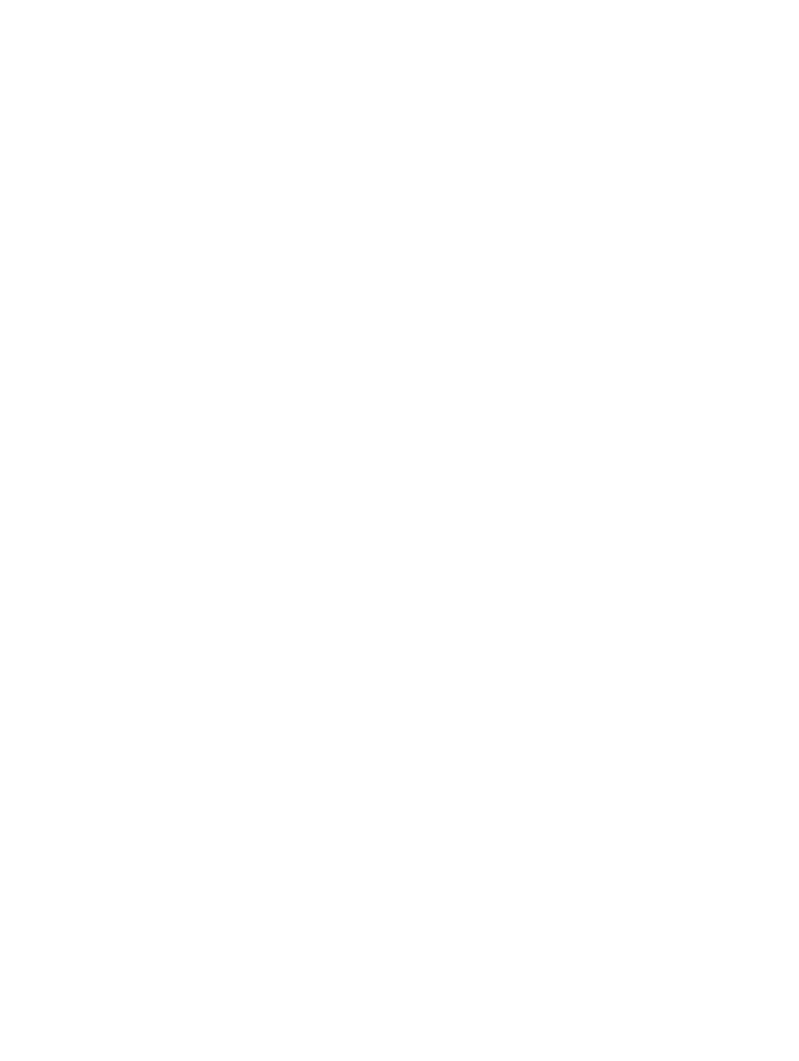 Dari perhitungan Tabel 3.3 didapat nilai kadar air, dry density, dan ZAVC dari masing-masing sampel. Dari data tersebut dibuat grafik hubungan antara kadar air dan dry density yang dibatasi garis ZAVC.1.850Grafik ω vs γd1.8001.750ZAVC1.7001.6501.600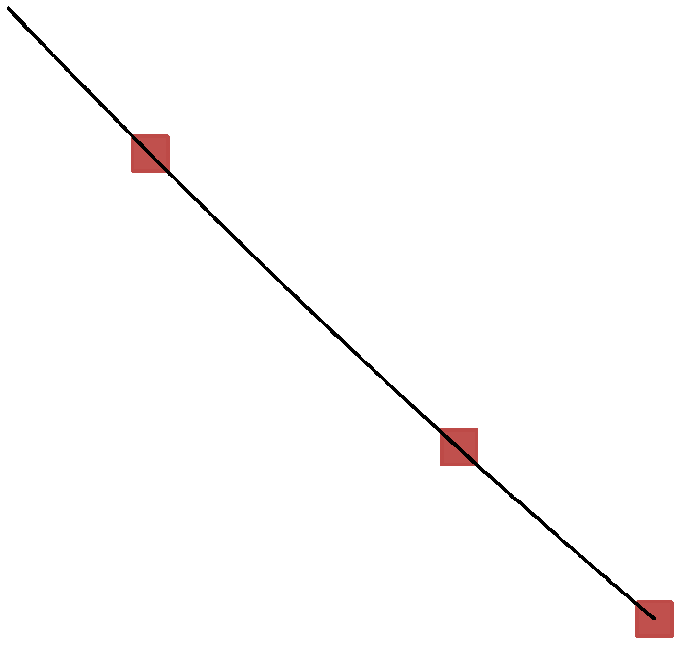 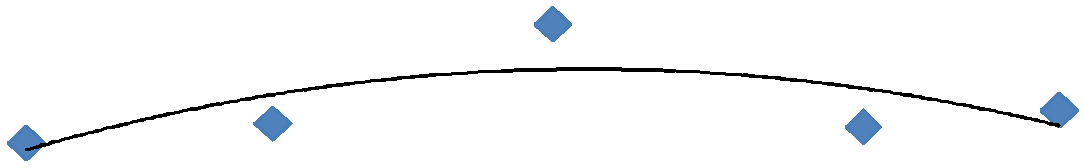 1.5501.5001.4501.40010.00         12.00         14.00         16.00         18.00         20.00         22.00         24.00ω (%)t                       ..           /c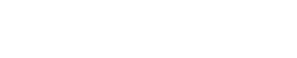 Gambar 3.1 Grafik hubungan kadar air dan γd STA 1+000Dari Gambar 3.1 didapatkan hasil kadar air optimum adalah 17,8 % dan γd maksimum adalah 1,487 g/cm3, data kadar air optimum dan γd maksimum ini akan digunakan pada pengujian kepadatan di lapangan.  Sedangkan  kurva ZAVC (Zero Air Void Curve), adalah hubungan teoritis antara berat isi kering dengan kadar air bilamana  derajat kejenuhan  adalah 100%, yaitu bila pori tanah sama sekali tidak mengandung udara. ZAVC (Zero Air Void Curve) merupakan kurva kontrol, dimanakurva  hubungan  antara  kadar  air  dan  γd  tidak  boleh  melewatinya.  Bila  grafikhubungan antara kadar air dan γd melewati atau bersentuhan dengan kurva ZAVC (Zero Air Void Curve) artinya tanah telah jenuh air sehingga tidak dapat dipadatkan.Tabel 3.4 memperlihatkan perhitungan CBR untuk 10 tumbukan untuk tanahSTA 1+000Tabel 3.4 Data perhitungan CBR 10 tumbukan tanah STA 1+000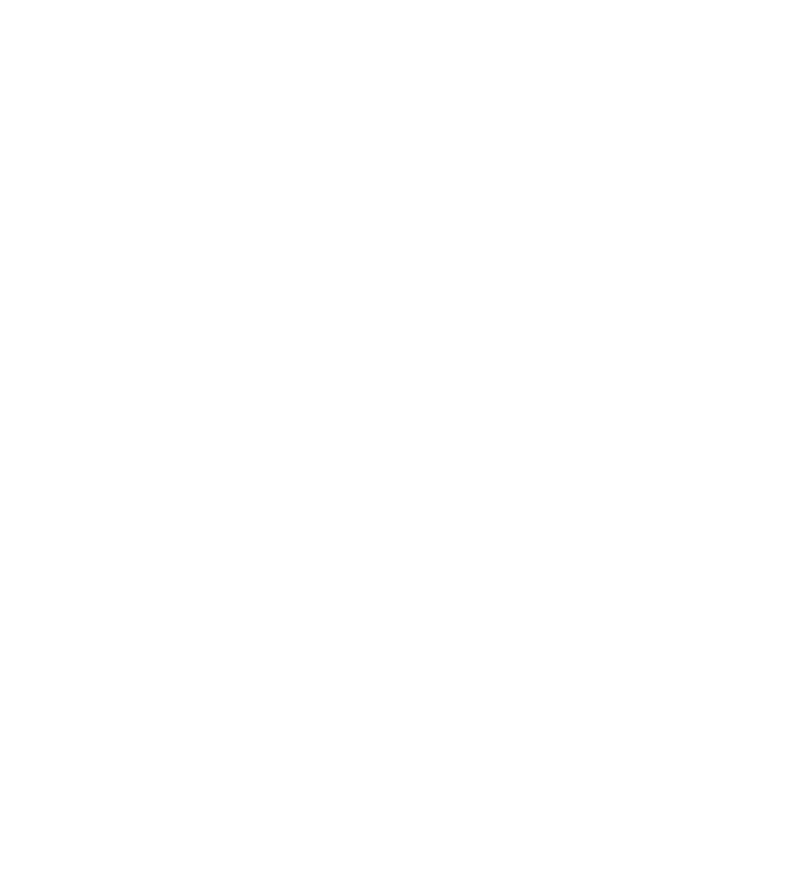 Dari hasil perhitungan CBR untuk 10 tumbukan tanah STA 1+000 pada tabel di atas adalah:         Nilai CBR pada penetrasi 0,1 inch adalah beban pada penetrasi 0,1 inch yaitu215,72 dibagi dengan 3000 dan dikali dengan 100 sehingga didapatkan nilai7,19%	Nilai CBR pada penertrasi  0,2 inch adalah beban pada penetrasi  0,2 inch yaitu 431,44 dibagi dengan 4500 dan dikali dengan 100 sehingga didapatkan nilai 9,59%Data  nilai  CBR  pada  penetrasi  0,2  inch  akan  digunakan  untuk  membuat grafik CBR desain.Gambar  3.2  memperlihatkan  grafik  CBR  untuk  10  tumbukan  tanah  STA1+000.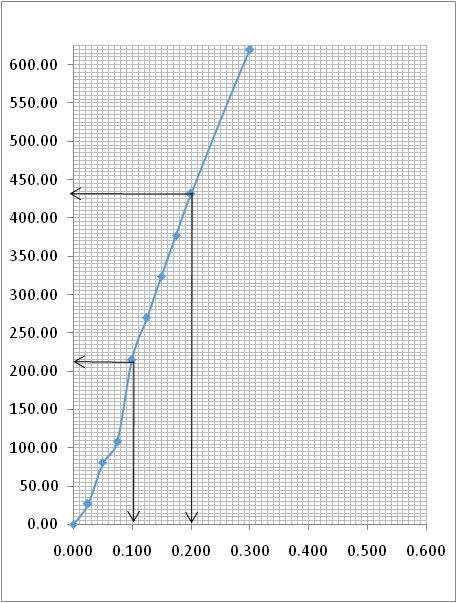 Gambar 3.2 Grafik CBR 10 Tumbukan STA 1+000Dari grafik CBR untuk 10 tumbukan pada Gambar 3.2 diambil bacaan beban pada  penetrasi  0,2  inch  yaitu  431  Lb  dibagi  dengan  4500  kemudian  dikali  100 hasilnya  9,58%.  Sedangkan  beban  untuk  penetrasi  0,1  inch  adalah  215 Lb  yang kemudian dibagi dengan 3000 dan dikali dengan 100  hasilnya 7,16%Tabel 3.5 memperlihatkan perhitungan CBR untuk 35 tumbukan untuk tanahSTA 1+000Tabel 3.5 Data perhitungan CBR 35 tumbukan tanah STA 1+000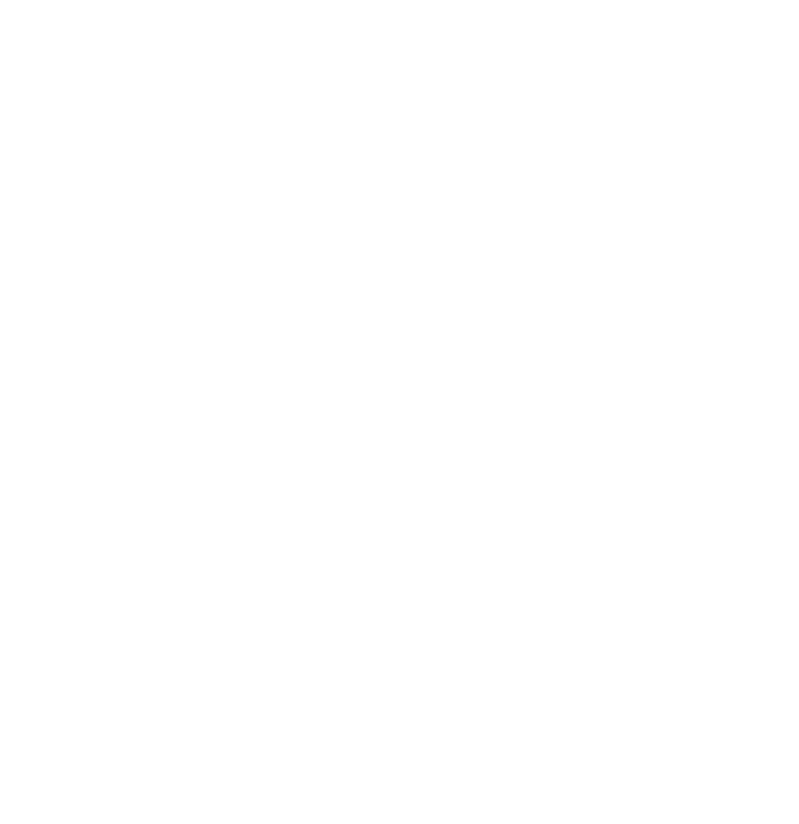 Dari hasil perhitungan CBR untuk 35 tumbukan tanah STA 1+000 pada tabel di atas adalah:         Nilai CBR pada penetrasi 0,1 inch adalah beban pada penetrasi 0,1 inch yaitu1078,60 dibagi dengan 3000 dan dikali dengan 100 sehingga didapatkan nilai35,95 %	Nilai CBR pada penertrasi  0,2 inch adalah beban pada penetrasi  0,2 inch yaitu   1914,52   dibagi   dengan   4500   dan   dikali   dengan   100   sehingga didapatkan nilai 42,54%Data  nilai  CBR  pada  penetrasi  0,2  inch  akan  digunakan  untuk  membuat grafik CBR desain.Gambar  3.3  memperlihatkan  grafik  CBR  untuk  35  tumbukan  tanah  STA1+000.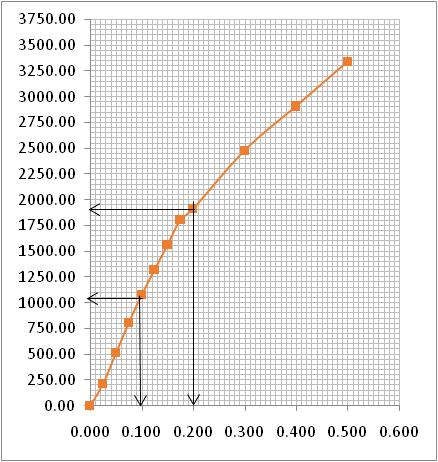 Gambar 3.3 Grafik CBR 35 Tumbukan STA 1+000Dari grafik CBR untuk 35 tumbukan pada Gambar 3.3 diambil bacaan beban pada penetrasi  0,2 inch yaitu 1900  Lb dibagi  dengan  4500 kemudian  dikali 100 hasilnya 42,22%. Sedangkan beban untuk penetrasi 0,1 inch adalah 1050 Lb yang kemudian dibagi dengan 3000 dan dikali dengan 100  hasilnya 35%Tabel 3.6 memperlihatkan perhitungan CBR untuk 65 tumbukan untuk tanahSTA 1+000Tabel 3.6  Data perhitungan CBR 65 tumbukan tanah STA 1+000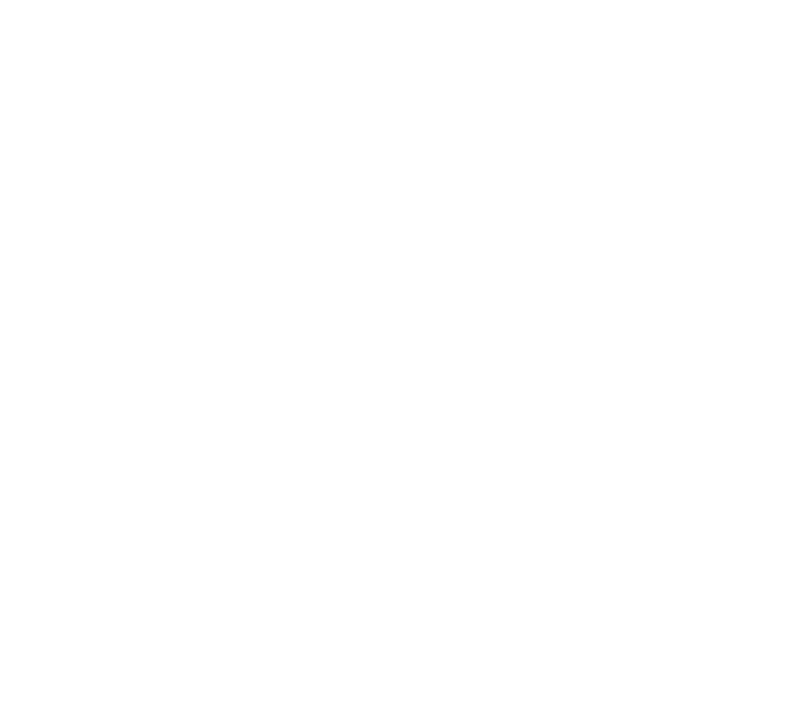 Dari hasil perhitungan CBR untuk 65 tumbukan tanah STA 1+000 pada tabel di atas adalah:         Nilai CBR pada penetrasi 0,1 inch adalah beban pada penetrasi 0,1 inch yaitu1078,60 dibagi dengan 3000 dan dikali dengan 100 sehingga didapatkan nilai35,95 %	Nilai CBR pada penertrasi  0,2 inch adalah beban pada penetrasi  0,2 inch yaitu   2318,99   dibagi   dengan   4500   dan   dikali   dengan   100   sehingga didapatkan nilai 51,53%Data  nilai  CBR  pada  penetrasi  0,2  inch  akan  digunakan  untuk  membuat grafik CBR desain.1+000.Gambar  3.4  memperlihatkan  grafik  CBR  untuk  65  tumbukan  tanah  STA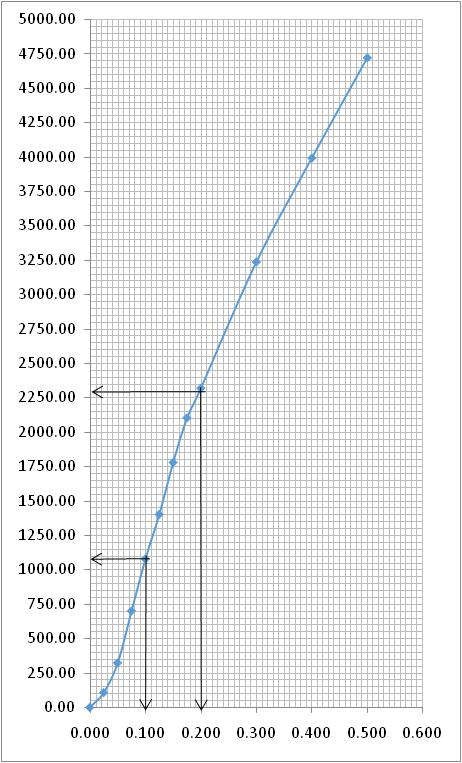 Gambar 3.4 Grafik CBR 65 Tumbukan STA 1+000Dari grafik CBR untuk 65 tumbukan pada Gambar 3.4 diambil bacaan beban pada penetrasi  0,2 inch yaitu 2300  Lb dibagi  dengan  4500 kemudian  dikali 100 hasilnya 52,11%. Sedangkan beban untuk penetrasi 0,1 inch adalah 1050 Lb yang kemudian dibagi dengan 3000 dan dikali dengan 100  hasilnya 35%Tabel 3.7  Data CBR desain tanah STA 1+000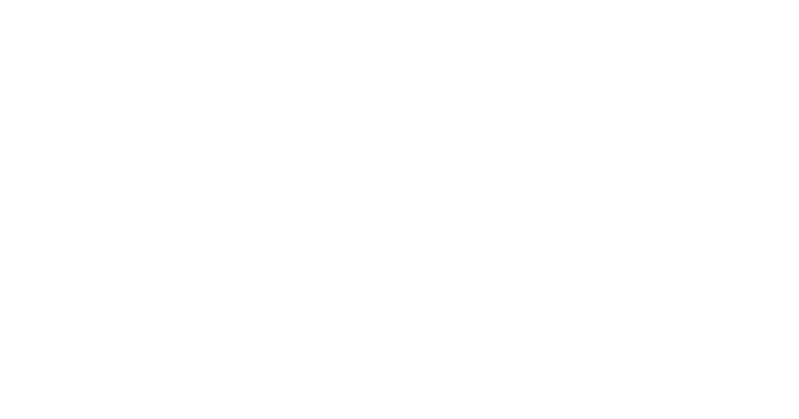 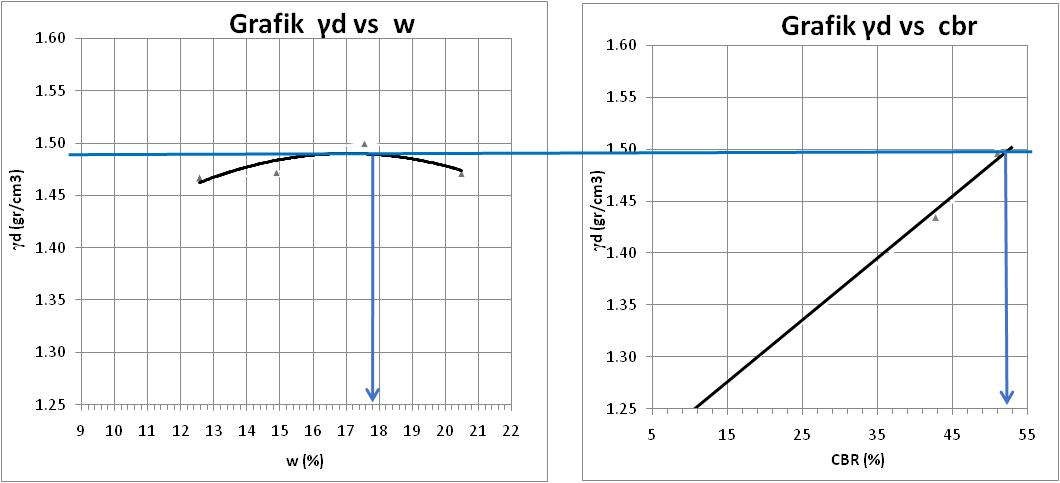 Gambar 3.5 Grafik CBR desain tanah STA 1+000Dari grafik pada Gambar  3.5, nilai CBR  Desain  tanah STA 1+000 untuk pembacaan adalah 51%.Tabel 3.8 di bawah ini menunjukkan  data hasil perhitungan  dan pengujian berat jenis tanah STA 1+200 yang selanjutnya  akan digunakan  pada perhitungan pemadatan tanah pada Tabel 3.10.Tabel 3.8  Data berat jenis tanah STA 1+200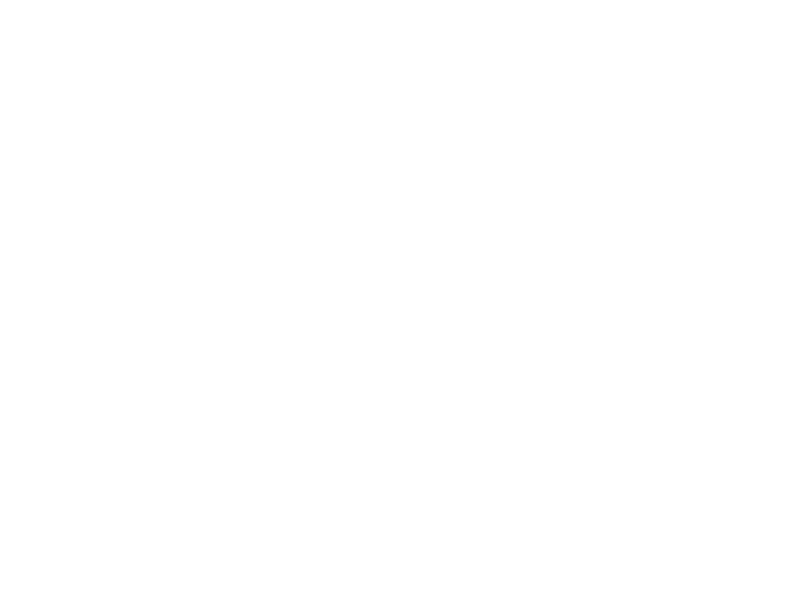 Dari hasil pengujian tanah pada Tabel 3.8 didapat berat jenis tanah rata-rataSTA 1+200 dari dua sampel yang diuji adalah 2,485.Tabel 3.9 di bawah menunjukkan data hasil perhitungan dan pengujian kadar air awal tanah STA 1+200 yang selanjutnya akan digunakan pada dasar perhitungan penambahan kadar air untuk sampel pemadatan tanah pada Tabel 3.10.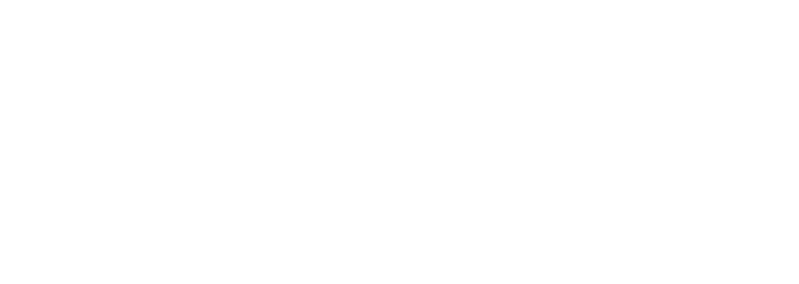 Tabel 3.9  Data kadar air awal tanah STA 1+200Dari hasil pengujian tanah pada Tabel 3.9 didapat kadar air awal tanah rata- rata  STA 1+000 dari dua sampel yang diuji adalah 4,472 %.Tabel 3.10 menunjukkan  data hasil perhitungan  dan pengujian  pemadatan tanah STA 1+200 dengan menggunakan metode C sesuai SNI 1742-2008 mengenai cara uji kepadatan ringan untuk tanah.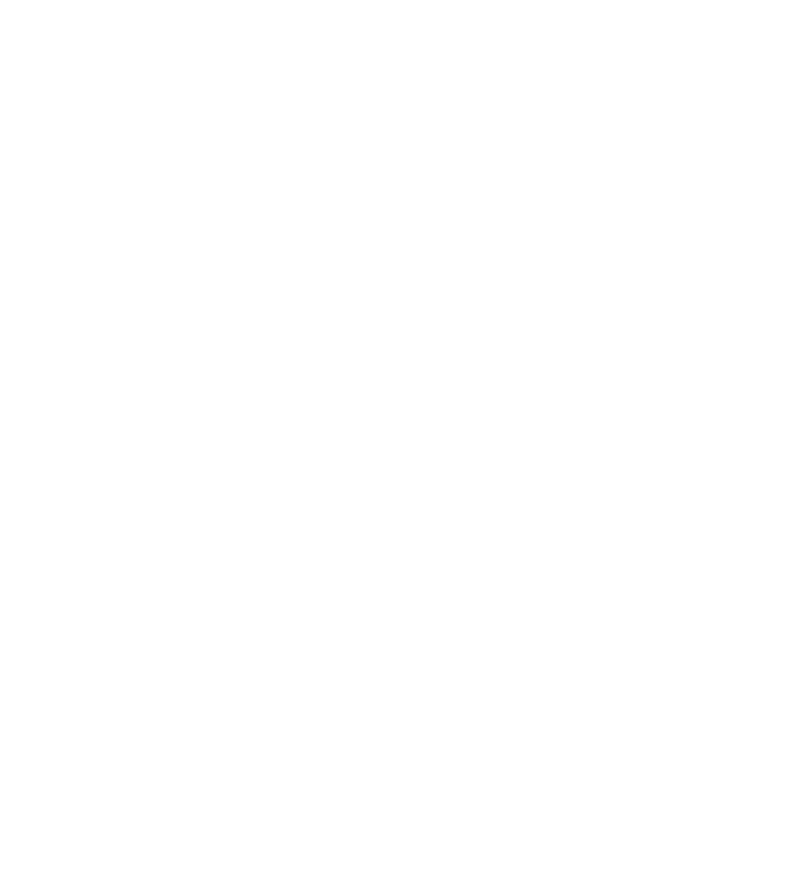 Tabel 3.10 Data pengujian pemadatan tanah STA 1+200Dari perhitungan Tabel 3.10 didapat nilai kadar air, dry density, dan ZAVC dari masing-masing sampel. Dari data tersebut dibuat grafik hubungan antara kadar air dan dry density yang dibatasi garis ZAVC.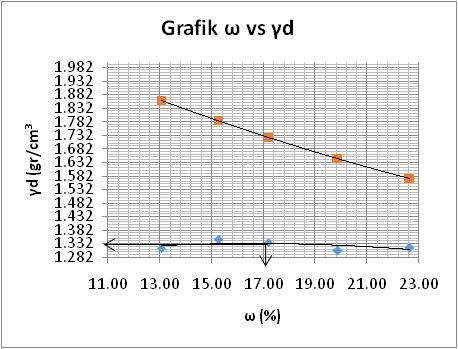 t                       ..         r/c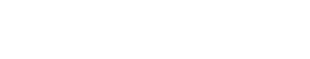 Gambar 3.6 Grafik hubungan kadar air dan γd STA 1+200Dari Gambar 3.6 didapatkan hasil kadar air optimum adalah 17,0 % dan γd maksimum adalah 1,332 g/cm3, data kadar air optimum dan γd maksimum ini akan digunakan  pada pengujian  kepadatan di lapangan.  Sedangkan  kurva ZAVC (Zero Air Void Curve), adalah hubungan teoritis antara berat isi kering dengan kadar air bilamana  derajat kejenuhan  adalah 100%, yaitu bila pori tanah sama sekali tidak mengandung udara. ZAVC (Zero Air Void Curve) merupakan kurva kontrol, dimana kurva  hubungan  antara  kadar  air  dan  γd  tidak  boleh  melewatinya.  Bila  grafikhubungan antara kadar air dan γd melewati atau bersentuhan dengan kurva ZAVC (Zero Air Void Curve) artinya tanah telah jenuh air sehingga tidak dapat dipadatkan.Tabel  3.11  memperlihatkan  perhitungan  CBR  untuk  10  tumbukan  untuk tanah STA 1+200Tabel 3.11  Data perhitungan CBR 10 tumbukan tanah STA 1+200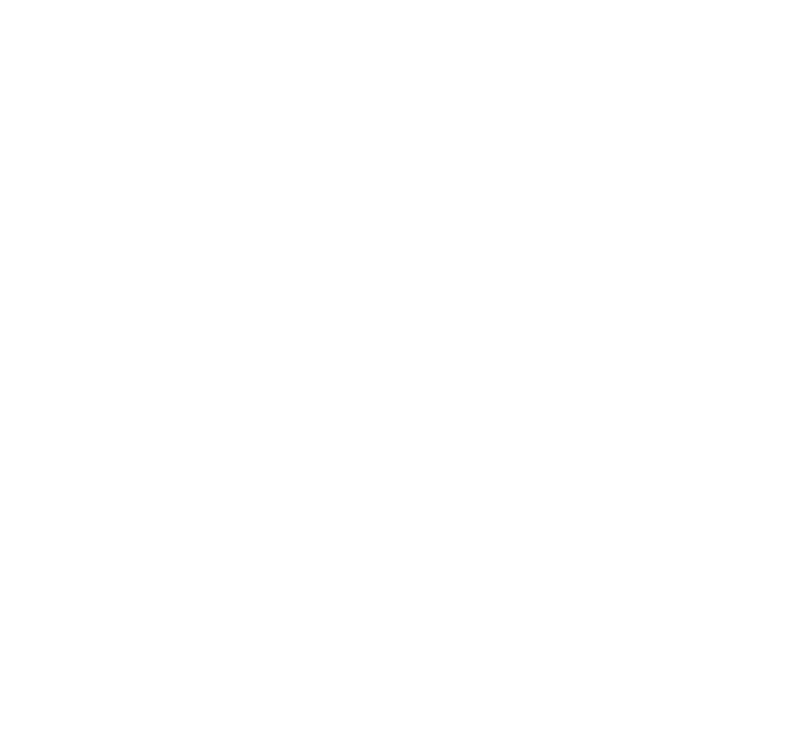 Dari hasil perhitungan CBR untuk 10 tumbukan tanah STA 1+200 pada tabel di atas adalah:         Nilai CBR pada penetrasi 0,1 inch adalah beban pada penetrasi 0,1 inch yaitu80,99 dibagi dengan 3000 dan dikali dengan 100 sehingga didapatkan nilai2,70 %	Nilai CBR pada penertrasi  0,2 inch adalah beban pada penetrasi  0,2 inch yaitu 161,97 dibagi dengan 4500 dan dikali dengan 100 sehingga didapatkan nilai 3,60%Data  nilai  CBR  pada  penetrasi  0,2  inch  akan  digunakan  untuk  membuat grafik CBR desain.Gambar  3.7  memperlihatkan  grafik  CBR  untuk  10  tumbukan  tanah  STA1+200.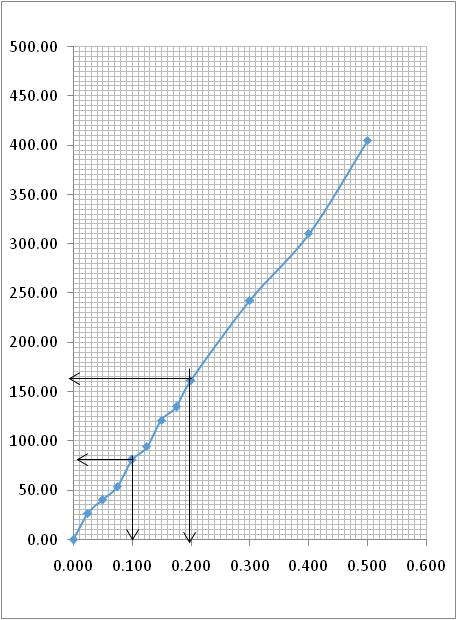 Gambar 3.7 Grafik CBR 10 Tumbukan STA 1+200Dari grafik CBR untuk 10 tumbukan pada Gambar 3.7 diambil bacaan beban pada  penetrasi  0,2  inch  yaitu  160  Lb  dibagi  dengan  4500  kemudian  dikali  100 hasilnya  3,5%.  Sedangkan  beban  untuk  penetrasi  0,1  inch  adalah  80  Lb  yang kemudian dibagi dengan 3000 dan dikali dengan 100  hasilnya 2,6%Tabel  3.12  memperlihatkan  perhitungan  CBR  untuk  35  tumbukan  untuk tanah STA 1+200Tabel 3.12  Data perhitungan CBR 35 tumbukan tanah STA 1+200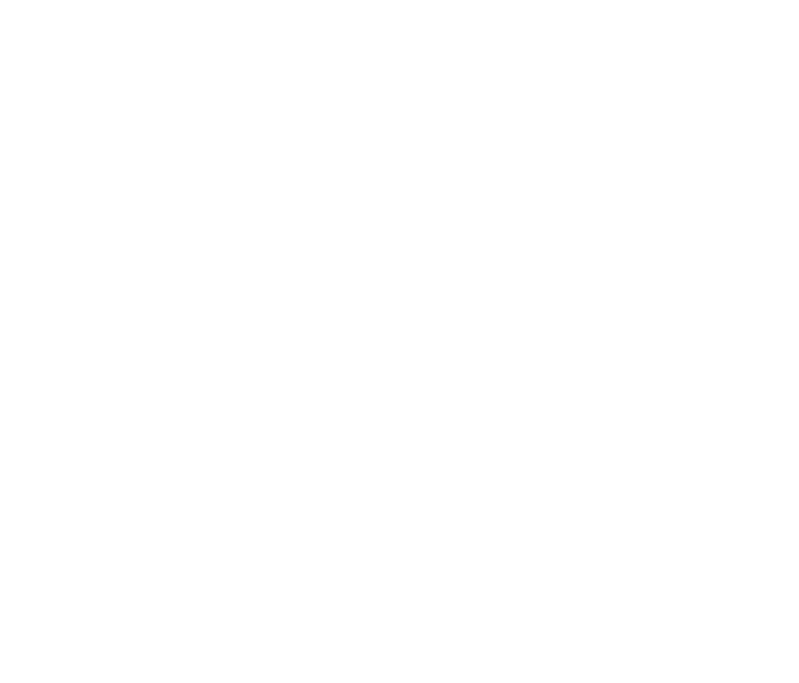 Dari hasil perhitungan CBR untuk 35 tumbukan tanah STA 1+200 pada tabel di atas adalah:         Nilai CBR pada penetrasi 0,1 inch adalah beban pada penetrasi 0,1 inch yaitu453,52 dibagi dengan 3000 dan dikali dengan 100 sehingga didapatkan nilai15,12 %	Nilai CBR pada penertrasi  0,2 inch adalah beban pada penetrasi  0,2 inch yaitu 836,85 dibagi dengan 4500 dan dikali dengan 100 sehingga didapatkan nilai 18,60%Data  nilai  CBR  pada  penetrasi  0,2  inch  akan  digunakan  untuk  membuat grafik CBR desain.Gambar  3.8  memperlihatkan  grafik  CBR  untuk  35  tumbukan  tanah  STA1+200.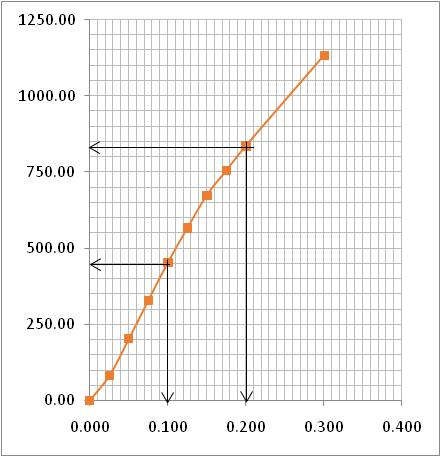 Gambar 3.8 Grafik CBR 35 Tumbukan STA 1+200Dari grafik CBR untuk 35 tumbukan pada Gambar 3.8 diambil bacaan beban pada  penetrasi  0,2  inch  yaitu  830  Lb  dibagi  dengan  4500  kemudian  dikali  100 hasilnya 18,44%. Sedangkan  beban untuk penetrasi 0,1 inch adalah 450 Lb yang kemudian dibagi dengan 3000 dan dikali dengan 100  hasilnya 15%Tabel  3.13  memperlihatkan  perhitungan  CBR  untuk  65  tumbukan  untuk tanah STA 1+200Tabel 3.13  Data perhitungan CBR 65 tumbukan tanah STA 1+200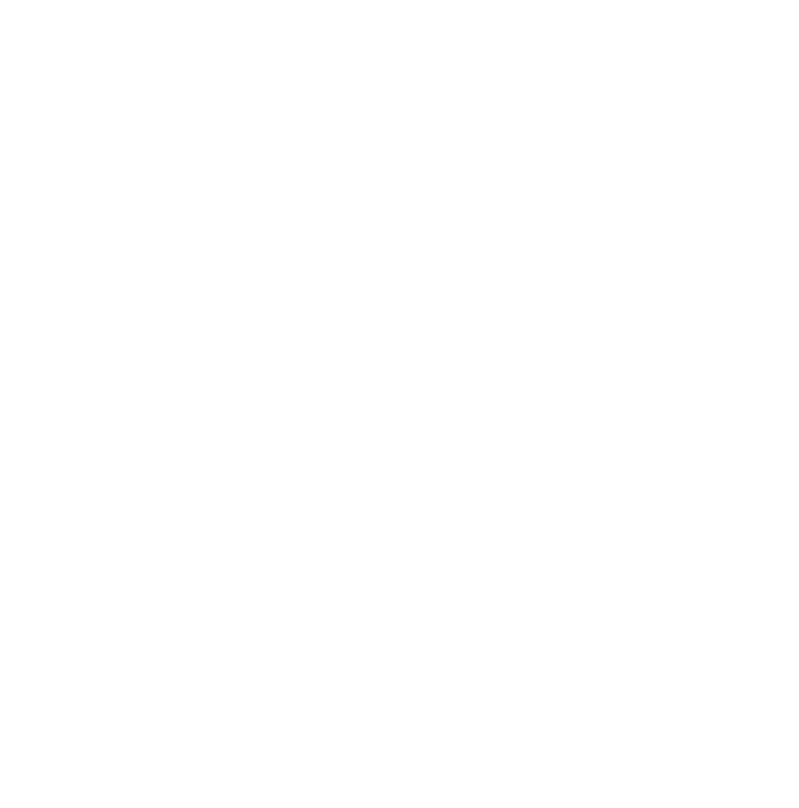 Dari hasil perhitungan CBR untuk 65 tumbukan tanah STA 1+200 pada tabel di atas adalah:         Nilai CBR pada penetrasi 0,1 inch adalah beban pada penetrasi 0,1 inch yaitu634,38 dibagi dengan 3000 dan dikali dengan 100 sehingga didapatkan nilai21,15 %	Nilai CBR pada penertrasi  0,2 inch adalah beban pada penetrasi  0,2 inch yaitu   1436,13   dibagi   dengan   4500   dan   dikali   dengan   100   sehingga didapatkan nilai 31,91%Data  nilai  CBR  pada  penetrasi  0,2  inch  akan  digunakan  untuk  membuat grafik CBR desain.Gambar  3.9  memperlihatkan  grafik  CBR  untuk  65  tumbukan  tanah  STA1+200.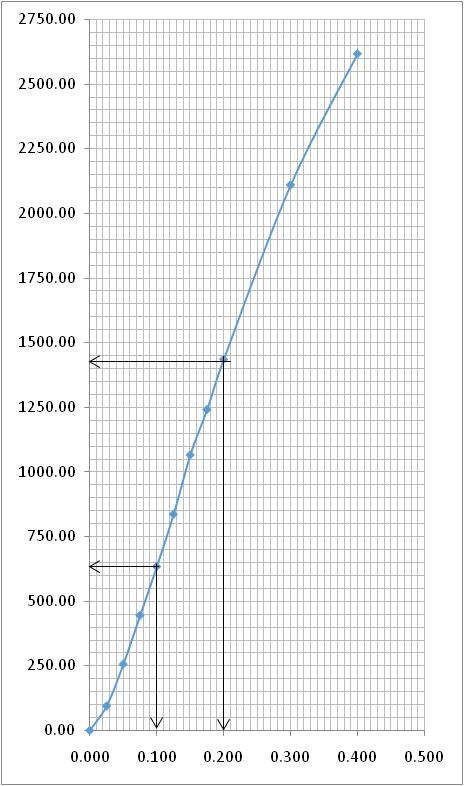 Gambar 3.9 Grafik CBR 65 Tumbukan STA 1+200Dari grafik CBR untuk 65 tumbukan pada Gambar 3.9 diambil bacaan beban pada penetrasi  0,2 inch yaitu 1430  Lb dibagi  dengan  4500 kemudian  dikali 100hasilnya 31,77%. Sedangkan  beban untuk penetrasi 0,1 inch adalah 630 Lb yang kemudian dibagi dengan 3000 dan dikali dengan 100  hasilnya 21Tabel 3.14  Data CBR desain tanah STA 1+200t       r                ti                      r  i    tl       .ti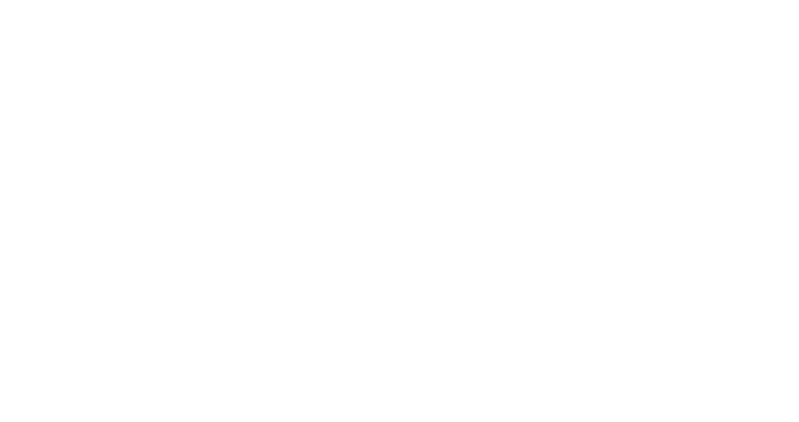 r          it  ( r/      )                 .               .              .              .               .                                                                  l                 l                 lt r      t   t (  )                       .                .              .              .               .            r          it  ( r/      )               .                 .                 .,(   )                                .                  .                 .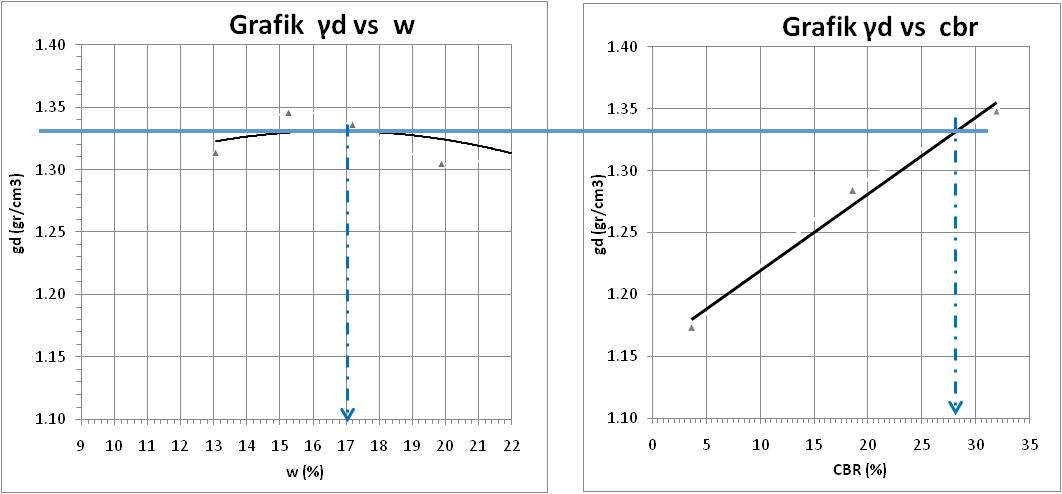 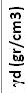 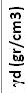 Gambar 3.10 Grafik CBR desain tanah STA 1+20028%.Dari grafik pada Gambar 3.10, nilai CBR Desain tanah STA 1+200 adalah1+575.Tabel  3.15  memperlihatkan   data  hasil  pengujian  kepadatan  tanah  STATabel 3.15 Data pengujian pemadatan tanah STA 1+575r  j   t                                   :     ll                   l           t   f               -   it       (       -    )t    f t   t                            :      r         rf     r                          :     il                     t t                                       :ifi     r   it   (     )i    i         t r      t   t.       ( r/    ³).ti          t                                            ifi                  ti     -      ti      t r                          .i    t                              .                                              i    t   f             r                          .r		.                                                       t   f        r                                                             l     r l	.                                   .         t   f   l    /        r                                                              lri    t   f               t    il (  r)i    t   f             r      il(  r).               .               .                 .              .               .               .                .              .               ..               .               .               .               .               .               .               .               .               ..                                .                                .                                .                                .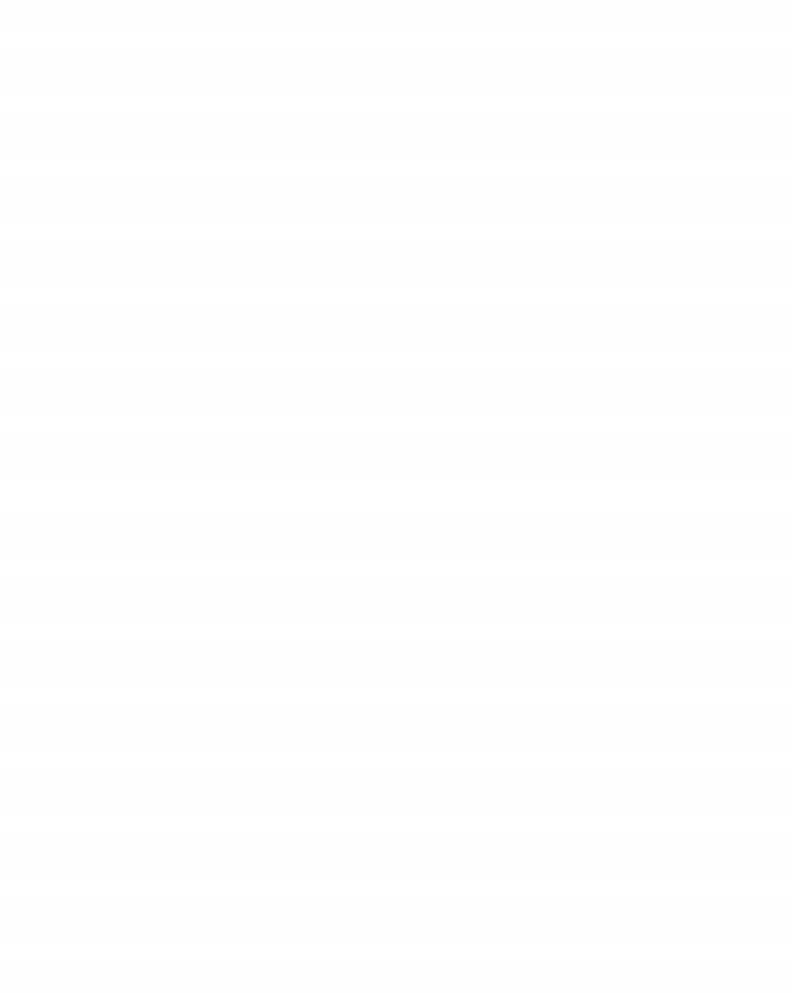 t.                                .                                .                                .                                .i    t   f   r      il-       ( r)l         f     il-     (    ³)                   / l         f     i   -      (    ³)                - i  r ti  -                                        /r   it  -                                            /(t/    )            /(    ((  /      )      )).                                .                                .                                .                                ..                                .                                .                                .                                ..                                .                                .                                .                                ..                                .                                .                                .                                ..                                .                                .                                .                                ..                                .                                .                                .                                .Dari perhitungan Tabel 3.15 didapat nilai kadar air, dry density, dan ZAVC dari masing-masing sampel. Dari data tersebut dibuat grafik hubungan antara kadar air dan dry density yang dibatasi garis ZAVC.Gambar  3.7  Memperlihatkan  grafik  hubungan  antara  kadar  air  dan  dry density yang dibatasi garis ZAVC..                                                                                                                                                ZAVC..........                 .                 .                 .                 .                 .                 .                 .                 .                 .                 .                 .                 .                 .                 .(   )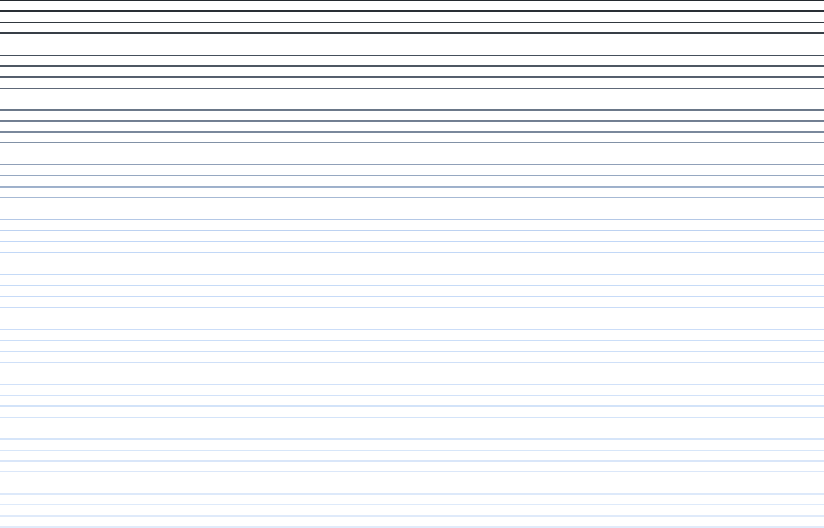 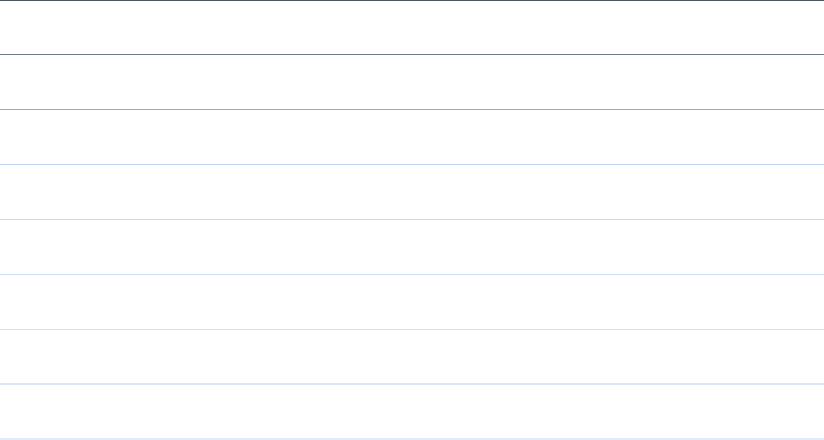 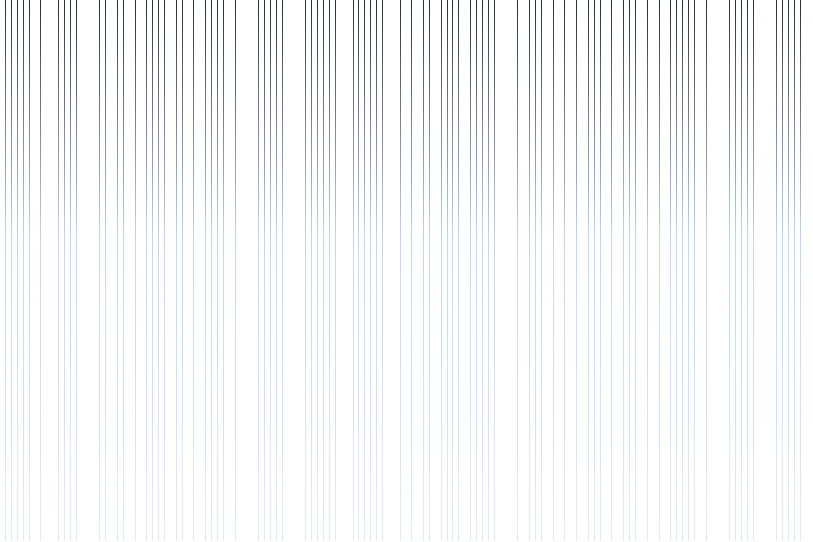 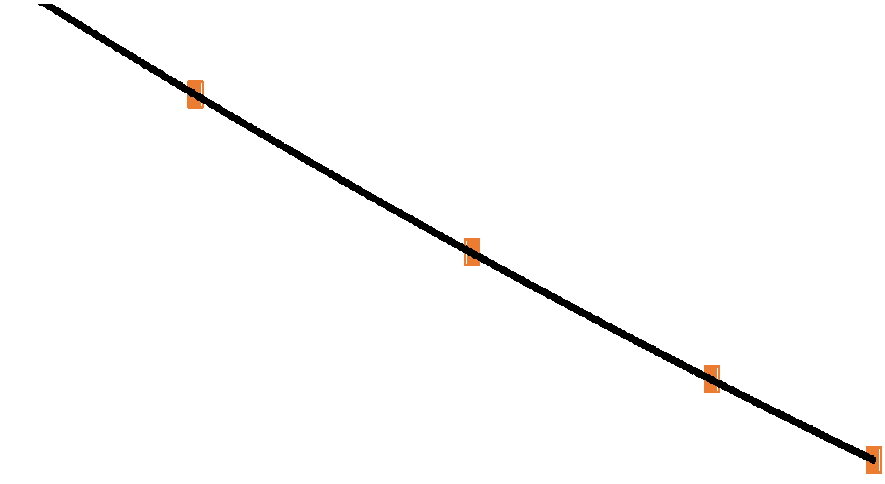 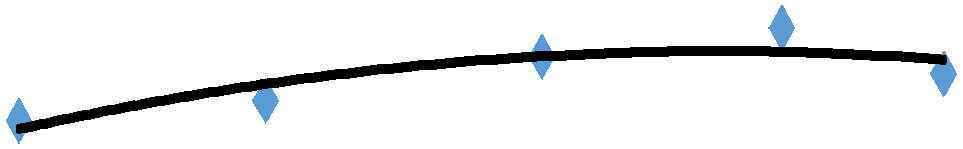 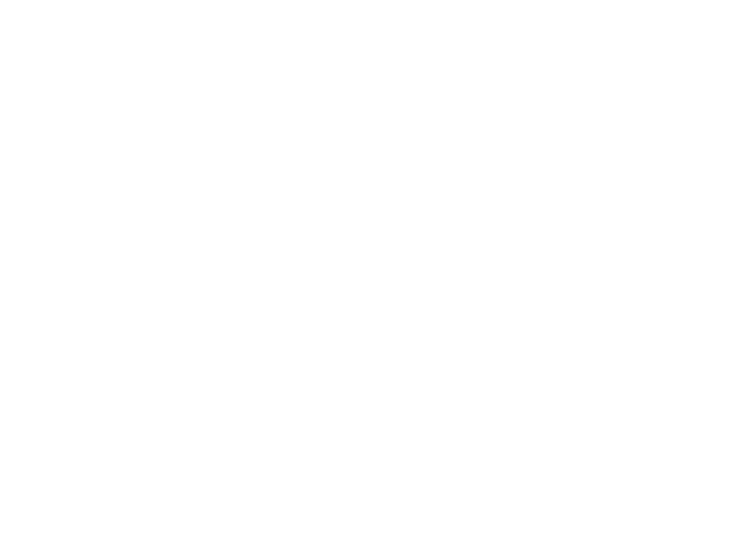 t                      ..          /c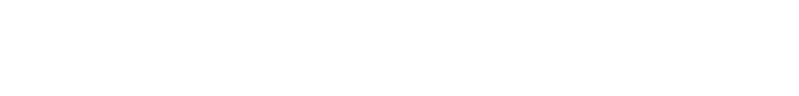 Gambar 3.11 Grafik hubungan kadar air dan γd STA 1+575Dari Gambar 3.7 didapatkan  hasil kadar air optimum adalah 19 % dan γd maksimum adalah 1,542 g/cm3, data kadar air optimum dan γd maksimum ini akan digunakan pada pengujian kepadatan di lapangan.  Sedangkan  kurva ZAVC (Zero Air Void Curve), adalah hubungan teoritis antara berat isi kering dengan kadar air bilamana  derajat kejenuhan  adalah 100%, yaitu bila pori tanah sama sekali tidak mengandung udara. ZAVC (Zero Air Void Curve) merupakan kurva kontrol, dimana kurva  hubungan  antara  kadar  air  dan  γd  tidak  boleh  melewatinya.  Bila  grafikhubungan antara kadar air dan γd melewati atau bersentuhan dengan kurva ZAVC (Zero Air Void Curve) artinya tanah telah jenuh air sehingga tidak dapat dipadatkan.Tabel 3.12 Memperlihatkan  perhitungan  kadar air awal dari sampel  tanahSTA 1+575 untuk pengujian kepadatan menggunakan mesin.Tabel 3.16 Kadar air awal sampe tanah STA 1+575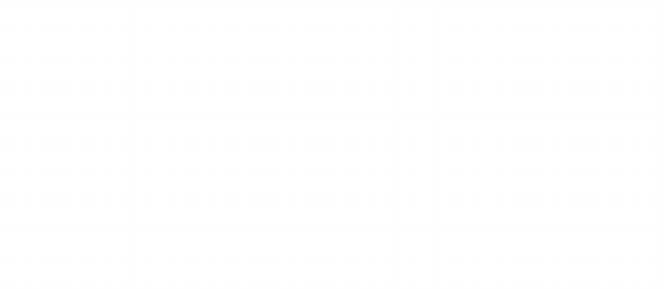 Dari hasil perhitungan dari dua sampel benda uji yang hasilnya dibuat rata- rata pada Tabel 3.16 kadar air awal tanah STA 1+575 adalah 6,463 %.Tabel 3.17 memperlihatkan perhitungan berat jenis tanah STA 1+575 .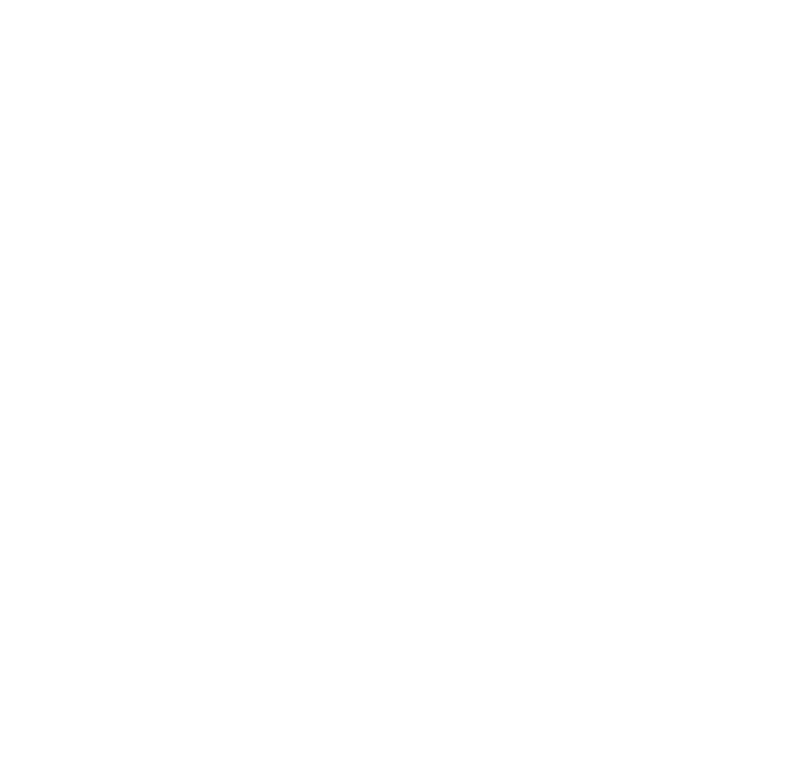 Tabel 3.17 Berat jenis tanah STA 1+575Dari hasil perhitungan dari dua sampel benda uji yang hasilnya dibuat rata- rata  pada  Tabel  3.17  berat  jenis  tanah  STA  1+575  adalah  2,457.  Data  hasil perhitungan ini digunakan dalam perhitungan kepadatan tanah menggunakan mesin pada Tabel 3.15.Tabel 3.18 memperlihatkan perhitungan CBR untuk 10 tumbukan tanah STA1+575.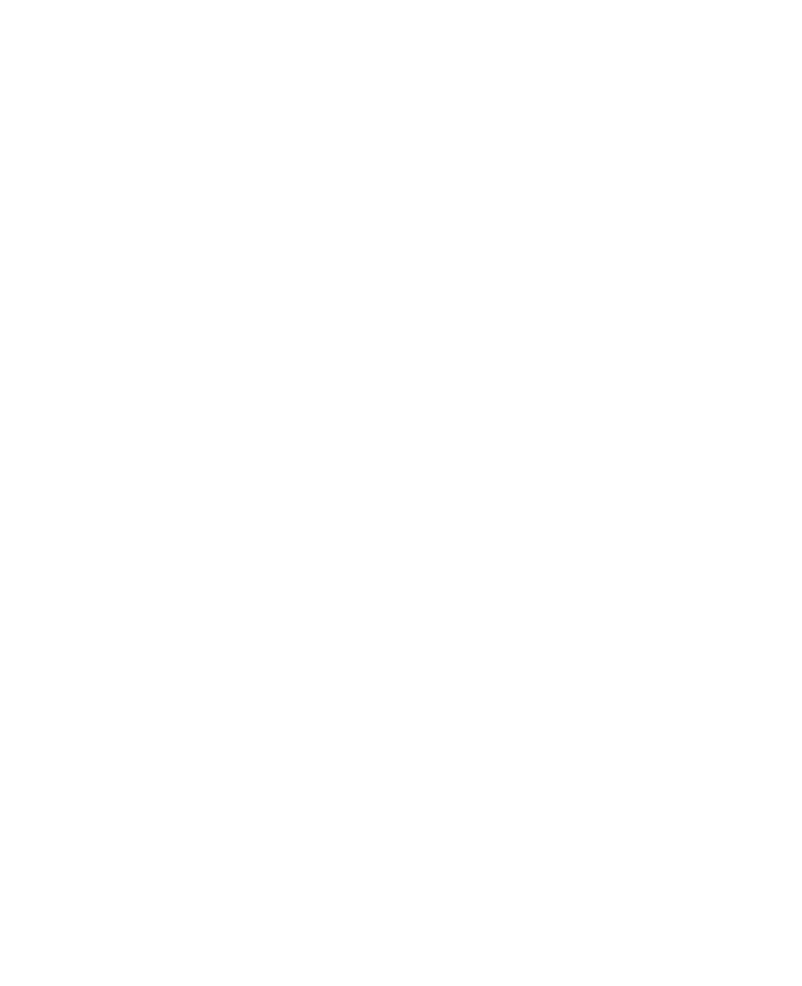 Tabel 3.18 Data perhitungan CBR 10 tumbukan STA 1+575adalah:Dari hasil perhitungan CBR untuk 10 tumbukan STA 1+575 pada Tabel 3.18         Nilai CBR pada penetrasi 0,1 inch adalah 8,10%         Nilai CBR pada penertrasi 0,2 inch adalah 13,20%Gambar  3.12 memperlihatkan  perhitungan  CBR untuk  10 tumbukan  STA1+575.1400.001300.001200.001100.001000.00900.00800.00700.00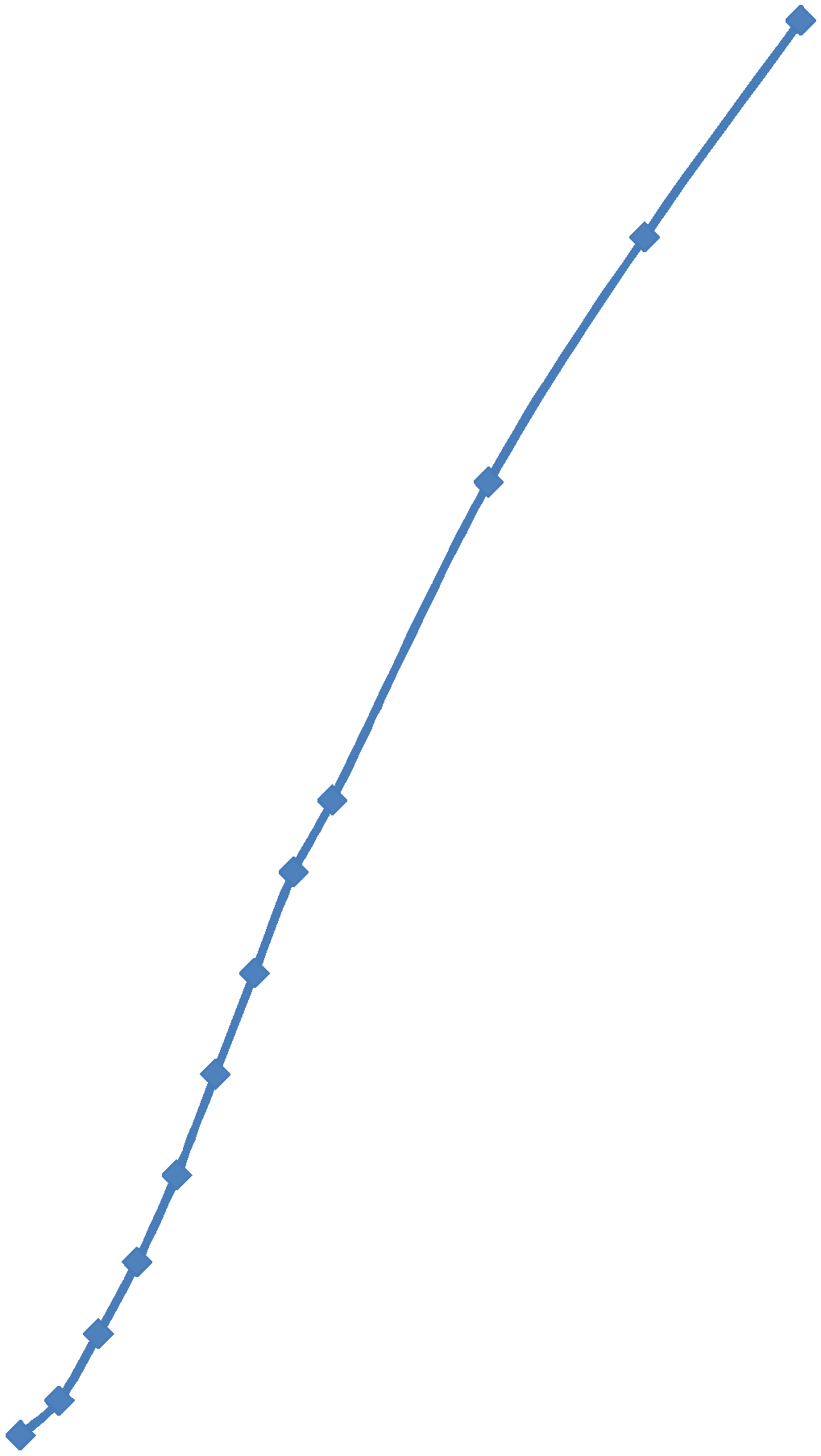 600.00500.00400.00300.00200.00100.000.00-0.100       0.000       0.100       0.200       0.300       0.400       0.500       0.600Penetration (inchGambar 3.12 Grafik CBR 10 Tumbukan STA 1+575Dari grafik CBR untuk 10 tumbukan STA 1+575 pada Gambar 3.12 diambil bacaan beban pada penetrasi 0,2 inch yaitu 600 Lb dibagi dengan 4500 kemudian dikali 100 hasilnya 13,20%. Data ini akan digunakan untuk membuat grafik CBRdesain.1+575.Tabel  3.19  memperlihatkan  perhitungan  CBR  untuk  35  tumbukan  STATabel 3.19 Data perhitungan CBR 35 tumbukan STA 1+575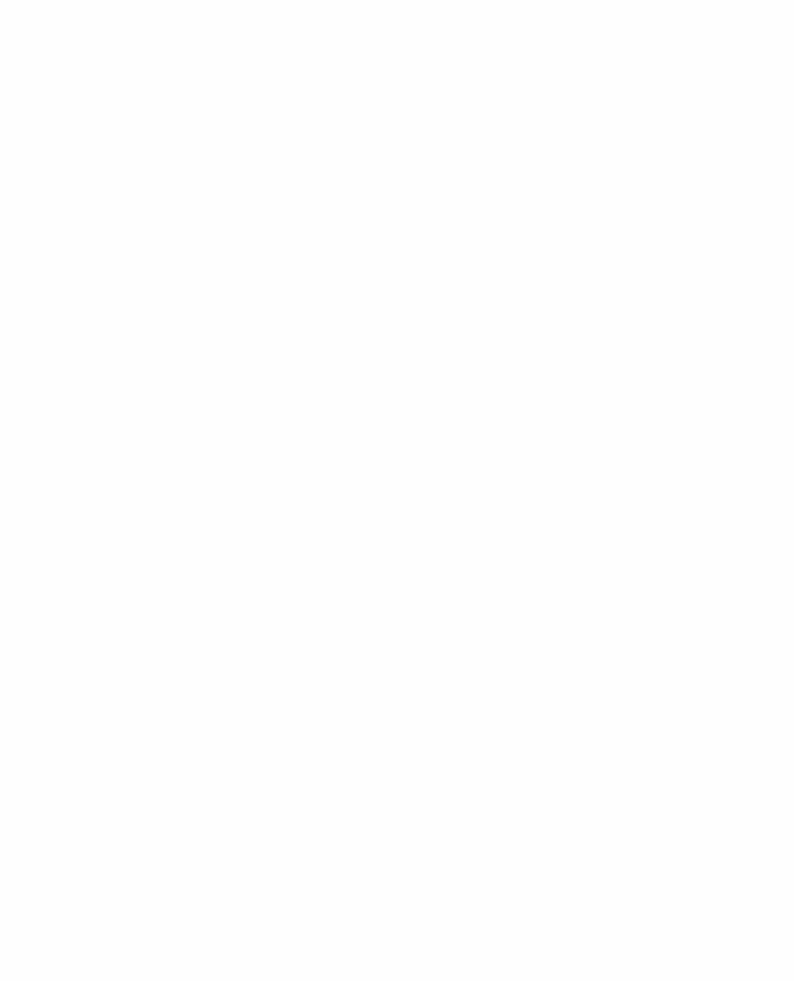 adalah:Dari hasil perhitungan CBR untuk 35 tumbukan STA 1+575 pada Tabel 3.19         Nilai CBR pada penetrasi 0,1 inch adalah 28,34%         Nilai CBR pada penertrasi 0,2 inch adalah 41,99%Gambar  3.13 memperlihatkan  perhitungan  CBR untuk  35 tumbukan  STA1+575.3000.002750.002500.002250.002000.001750.001500.001250.001000.00750.00500.00250.000.000.000                  0.100                  0.200                  0.300                  0.400Gambar 3.13 Grafik CBR 35 Tumbukan STA 1+575Dari  grafik  CBR  untuk  35  tumbukan  pembacaan  awal  pada  Gambar  3.9 diambil bacaan beban pada penetrasi 0,2 inch yaitu 1850 Lb dibagi dengan 4500 kemudian  dikali  100 hasilnya  41,99%.  Data  ini akan  digunakan  untuk  membuat grafik CBR desain.Tabel  3.20  memperlihatkan  perhitungan  CBR  untuk  65  tumbukan  STA1+575.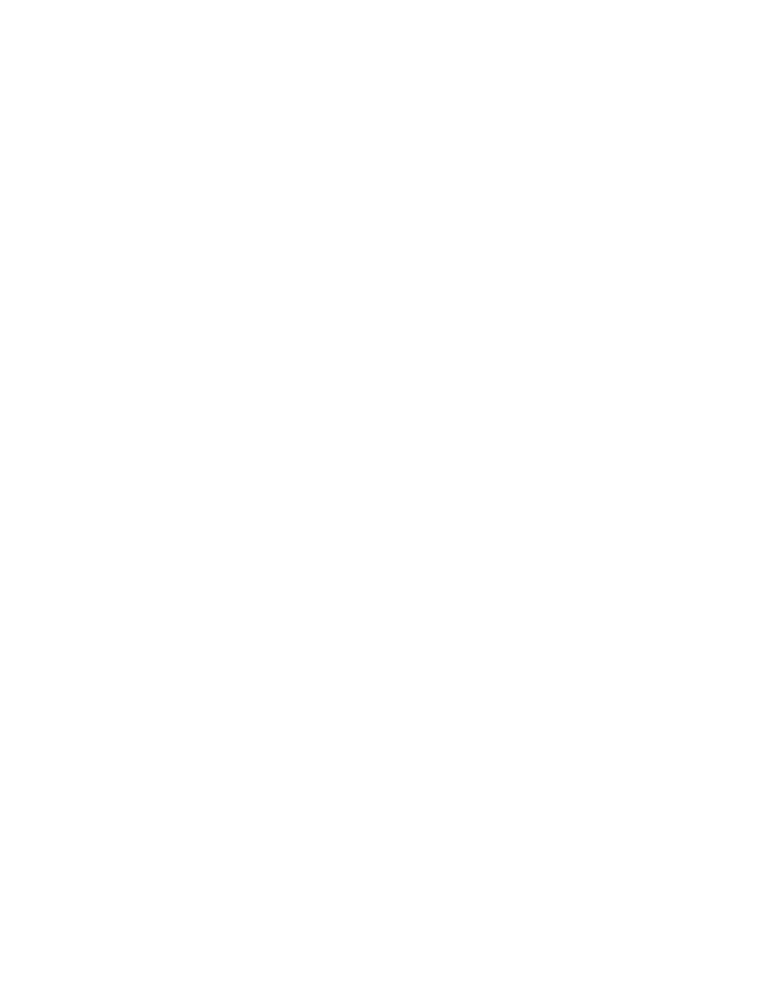 Tabel 3.20 Data perhitungan CBR 65 tumbukan STA 1+575adalah:Dari hasil perhitungan CBR untuk 65 tumbukan STA 1+575 pada Tabel 3.20         Nilai CBR pada penetrasi 0,1 inch adalah 31,04%         Nilai CBR pada penertrasi 0,2 inch adalah 46,19%Gambar  3.14 memperlihatkan  perhitungan  CBR untuk  65 tumbukan  STA1+575.3500.003250.003000.002750.002500.002250.002000.001750.001500.001250.001000.00750.00500.00250.000.000.000                  0.100                  0.200                  0.300                  0.400Gambar 3.14 Grafik CBR 65 Tumbukan STA 1+575Dari grafik CBR untuk 65 tumbukan  pembacaan  awal pada Gambar  3.14 diambil bacaan beban pada penetrasi 0,2 inch yaitu 2080 Lb dibagi dengan 4500 kemudian  dikali  100 hasilnya  46,19%.  Data  ini akan  digunakan  untuk  membuat grafik CBR desain.Tabel 3.21 memperlihatkan data CBR tanah STA 1+575 dan data pemadatan tanah STA 1+575. Dari data ini dibuat grafik, dimana grafik γd maksimum  akan memotong grafik CBR desain.Tabel 3.21  Data CBR desain tanah STA 1+575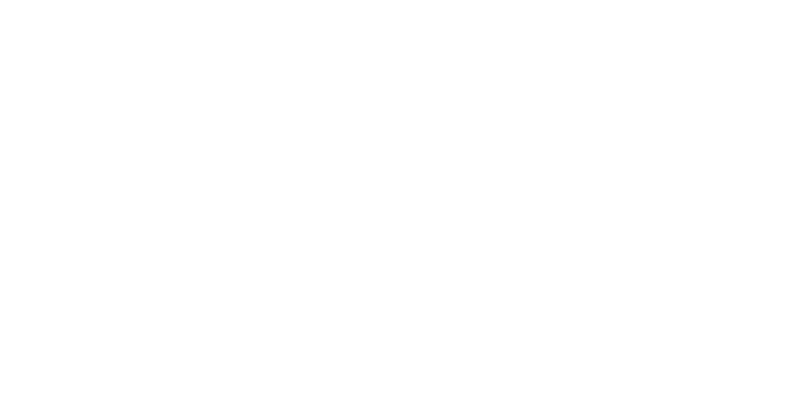 .                                                                                                                                                                                                                   ..                                                                                                                                                                                                                   ...                                                                                         .                           .                                         .                                                 ..                                                                                                                                                                                                                   ..                                                                                                                                                                                                                   ..                                                                                                                                                                                                                   ..                                                                                                                                                                                                                   .                                                                                                                                 ..                                                                                                                                                                                                                   ..                                                                                                                                                                                                                   ..                                                                                                                                                                                                                   ..                                                                                                                                                                                                                   ..                                                                                                                                                                                                                   .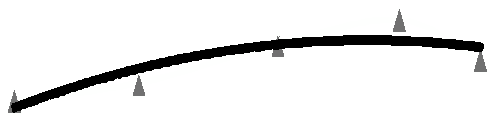 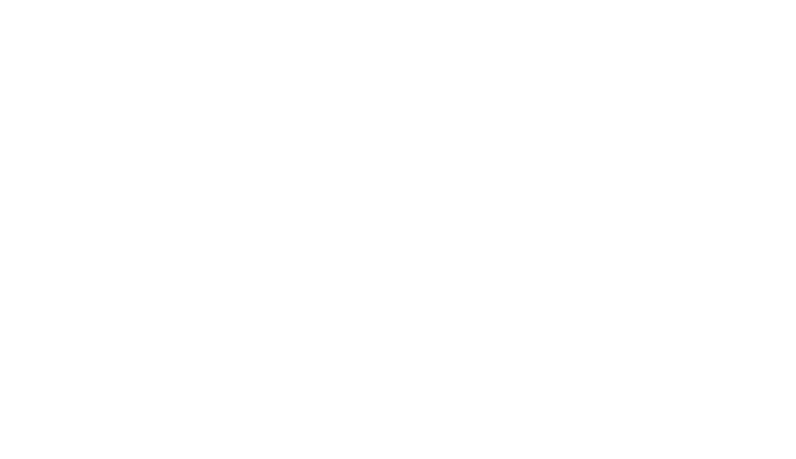 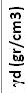 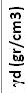 .                                                                                                                                                                                                                   ..                                                                                                                        .                                                                               ..                                                                                                                                                                                                                   ..                                                                                                                                                                                                                   ..                                                                                                                                                                                                                   ..                                                                                                                                                                                                                   ..                                                                                                                                                                                                                   ..                                                                                                                                                                                                                   ..                                                                                                                                                                                                                   ..                                                                                                                                                                                                                   .(   )                                                                                                                                                                                                           (   )Gambar 3.15 Grafik CBR desain tanah STA 1+57546%.Dari grafik pada Gambar 3.15, nilai CBR Desain tanah STA 1+575 adalah3.3       Perhitungan Kepadatan Lapangan pada  STA 1+175Tabel  3.22  memperlihatkan  hasil  perhitungan  pengujian  Sand  Cone  padaSTA 1+175.Tabel 3.22.  Data Pengujian Sand Cone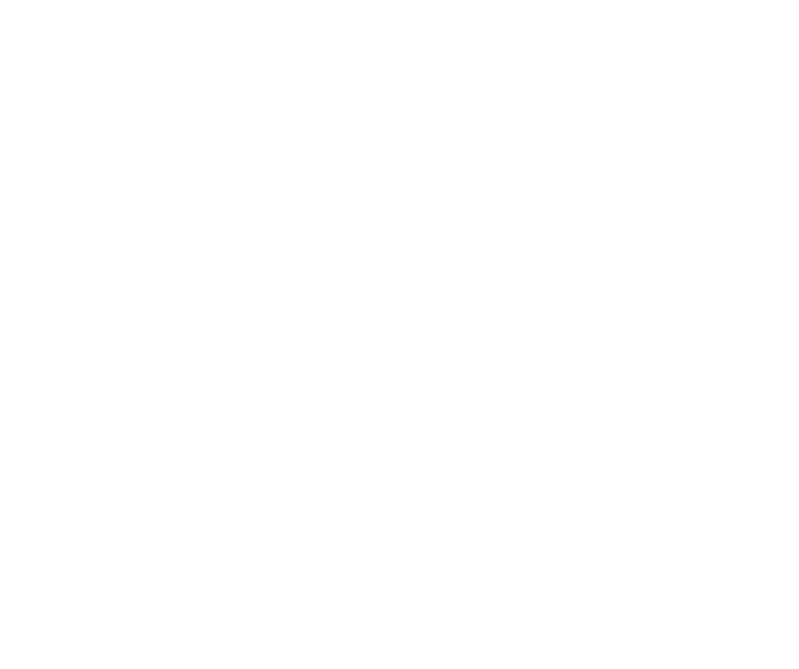 Dari  hasil  perhitungan  pada  Tabel  3.22,  kepadatan  dilapangan  pada  STA1+175  telah  memenuhi  syarat  dengan  nilai  kepadatan  95,43%,  hasil  ini  didapat dengan cara nilai γdry  yaitu 1,419 dibagi dengan nilai γd tanah STA 1+000 yang didapat di laboratorium yaitu 1,487 kemudian dikali dengan 100.Tabel 3.23 memperlihatkan  hasil perhitungan  kadar air setelah pemadatan pada STA 1+175.Tabel 3.23 Hasil Pengujian Kadar Air Setelah Pemadatan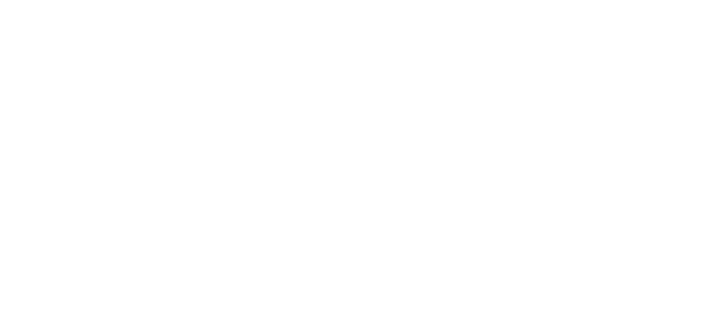 Dari hasil perhitungan  pada Tabel 3.23, kadar air setelah pemadatan  padaSTA 1+175 adalah 20,30%.3.4       Analisa  Hasil Perhitungan Kepadatan Lapangan STA 1+175Dari tabel 3.22 dapat dilihat bahwa hasil pengujian kepadatan lapangan STA1+175 dengan metode sand cone yaitu 95,43% telah memenuhi persyaratan > 95%. Namun untuk hasil pengujian kadar air setelah pemadatan adalah 20,30% nilai ini di atas kadar air optimum 17,8%. Selisih kadar air dari kedua data tersebut adalah 2,5% sedangkan  syarat rentang kadar air pada Toll Road  Project  – Specification inSection Seven – Subgrade yaitu -3% dan +1% dari kadar air optimum.Kadar air di atas rentang syarat, dikarenakan saat sebelum pemadatan kadar air awal tanah yang dihampar tidak dilakukan pengujian, sehingga kondisi kadar air sebenarnya tidak diketahui.Bila kondisi kadar air sebelum pemadatan lebih dari -3% dari kadar air optimum, maka tanah gembur yang dihamparkan  belum boleh dipadatkan,  karena harus ditambahkan sejumlah air untuk mencapai rentang kadar air yang disyaratkan. Untuk   mengetahui   banyaknya   air   yang   harus   ditambahkan   adalah   dengan menghitung   volume   tanah   area   pemadatan   kemudian   dikali   dengan   selisih prosentase antara kadar air aktual dengan kadar air optimum.Penambahan air secara merata pada tanah di area pemadatan, sangat dipengaruhi  kecepatan kendaraan water tank. Sehingga perlu dilakukan percobaan sebelumnya.Bila  kondisi  kadar  air sebelum  pemadatan  lebih  dari  +1%  dari  kadar  air optimum, maka tanah yang dihamparkan harus dijemur terlebih dahulu sampai kadar airnya   mencapai   rentang   syarat   kadar   air  yang   ditetapkan,   kemudian   boleh dipadatkan.3.5       Hasil Uji Fisik Pasir TendekiTabel 3.24 memperlihatkan hasil perhitungan berat jenis dan penyerapan dari pasir Tendeki menggunakan piknometer 1000 ml.Tabel 3.24 Data Pengujian Berat Jenis dan Penyerapan Pasir Tendekit                                 :      il  t:            i t                                :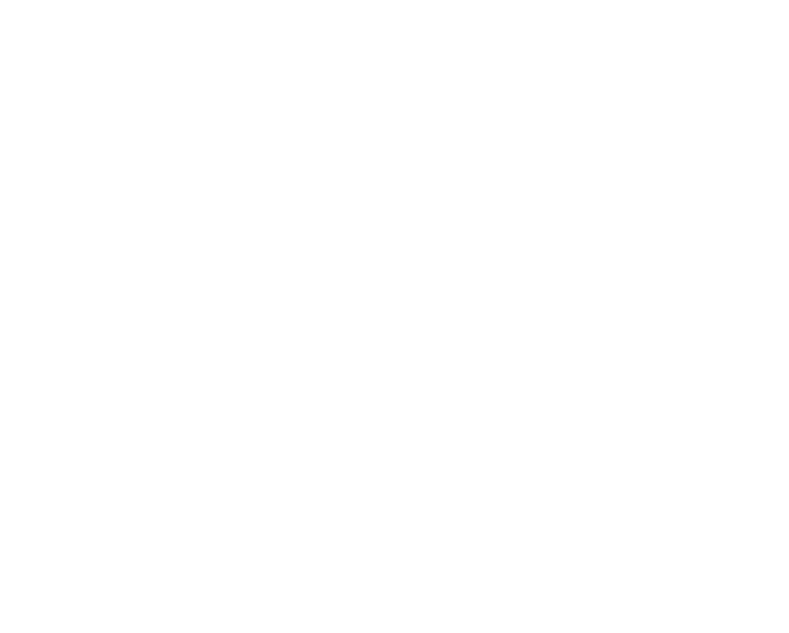 Dari perhitungan  pada Tabel 3.24 berat jenis jenuh  permukaan  kering / SSD (saturated  surface  dry)  dari pasir  Tendeki  adalah  2,320,  berat  jenis curah  / bulk adalah 2,120, berat jenis semu / apparent adalah 2,652 dan absorpsi 9,463%Tabel  3.25  memperlihatkan  hasil  perhitungan  analisa  saringan  dari  pasirTendeki.Tabel 3.25 Data Analisa Saringan Pasir Tendekii(      ).                                                       .                                .cific  ti.                                                       .                                ..                                                        .                               ......i.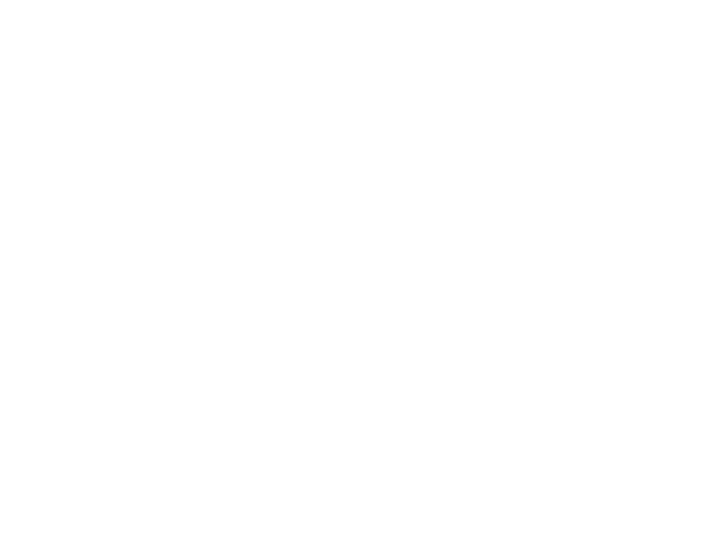 2,579.Dari perhitungan  pada Tabel 3.25 fine modulus  dari pasir Tendeki adalah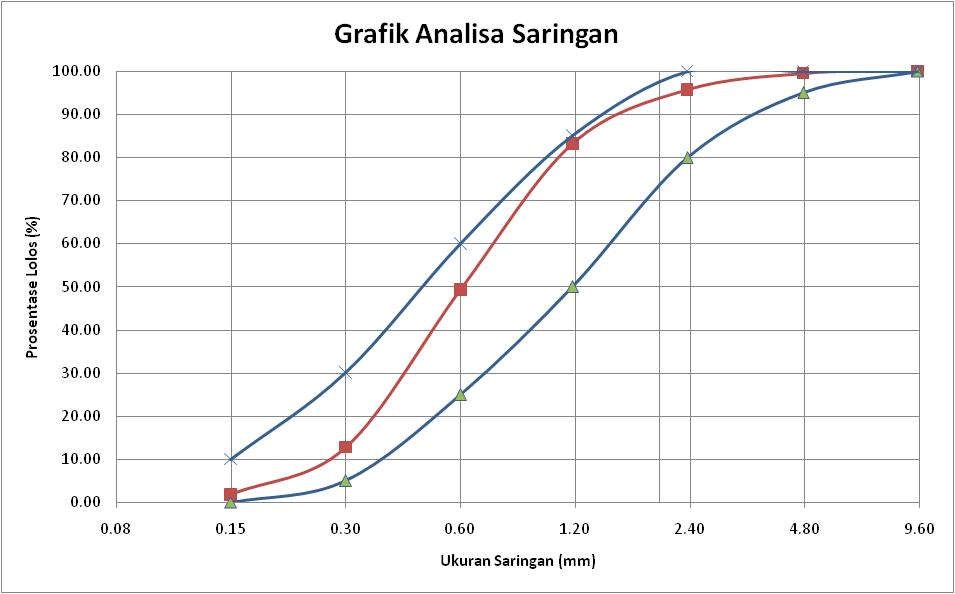 Gambar 3.16 Grafik Analisa  SaringanGambar 3.16 menunjukan bahwa gradasi pasir Tendeki masuk dalam rentang syarat ASTM C 33. Jika pasir tidak masuk dalam rentang syarat yang ditentukan maka  pasir  perlu  diganti  atau  dikombinasikan  dengan  pasir  lain  yang perbandingannya dibuat sedemikian rupa sehingga memenuhi rentang syarat.Tabel  3.26  menunjukan  syarat  fisik  agregat  yang  digunakan  untuk  beton dalam standar ACI E1 – 16.Tabel 3.26 Syarat fisik agregat untuk beton normal (ACI E1-16)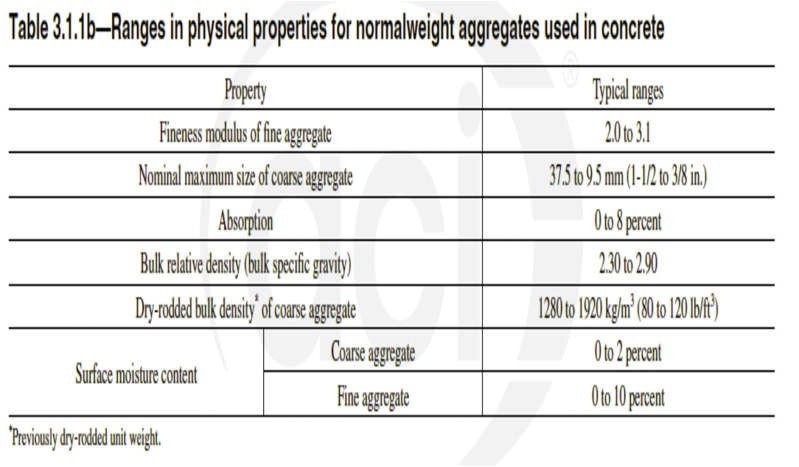 Berdasarkan data fisik pasir Tendeki pada uraian di atas maka jika ditinjau dari syarat yang ditetapkan pada ACI E1-16, absorpsi pasir Tendeki adalah 9,463 % lebih besar dari syarat maksimum  8 % dan untuk berat jenis bulk pasir Tendeki adalah 2,1 lebih kecil dari syarat minimum yaitu 2,3. Sedangkan untuk fine modulus pasir Tendeki adalah 2,579 masuk rentang syarat yang ditetapkan yaitu 2,0 – 3,1.3.6       Hasil Pengujian Flow Beton B2 Tipe SCC Menggunakan Pasir TendekiData hasil pengujian flow beton B2 tipe SCC menggunakan  pasir Tendeki dengan penggunaan aditif jenis superlastisizer sebanyak 1,1% dari berat semen, pada tanggal 25 Maret 2017 yang dilakukan di laboratorium SRBGC-HK adalah sebagai berikut:         Mulai pencampuran (dihitung ketika air dimasukan) pada pukul 10:18 WITAdengan suhu udara adalah 29,1˚C.         Tes flow pertama pada pukul 10:40 WITA (22 menit setelah pencampuran)didapat hasil 57 cm dan 54 cm.         Tes flow kedua pada pukul 10:55 WITA (37 menit setelah pencampuran)didapat hasil 53 cm dan 52 cm.	Tes flow ketiga pada pukul 11:43 WITA (48 menit setelah pencampuran) didapat hasil 55 cm dan 56 cm. tes ini dilakukan setelah penambahan aditif jenis superlastisizer yaitu Consol P200 R1S sebesar 0,1% pada pukul 11:40WITA, sehingga  jumlah aditif jenis superlastisizer  yang digunakan  adalah1,2 %.         Tes flow keempat pada pukul 11:58 WITA  (63 menit setelah pencampuran)didapat hasil 48 cm dan 49 cm.Berdasarkan  data  di atas,  dapat  dilihat  bahwa  angka  flow  akan  menurun seiring  lamanya  waktu  jeda  pengujian  dengan  waktu  pencampuran  karena  beton mulai mengeras.Dari data di atas menunjukan hasil pengujian flow beton B2 tipe SCC yang menggunakan  pasir Tendeki adalah 57 cm dan 54 cm pada tes pertama sehingga memenuhi rentang syarat 55 cm – 65cm. Untuk mengantisipasi menurunnya angka flow saat proses pengiriman dan saat menunggu pelaksanaan pengecoran, maka saat pencampuran di batching plant direncanakan untuk menggunakan aditif jenis superlastisizer  sebanyak  1,1%  terlebih  dahulu,  kemudian  ditambah  aditif  sebesar0,1% saat truk mixer tiba di lokasi pengecoran agar supaya rentang syarat flow tetap terpenuhi saat pengecoran.Untuk data job mix formula yang digunakan dan data tes flow yang lebih jelas dapat dilihat pada lampiran A.4.7       Hasil  Pengujian Kuat  Tekan  Beton  B2 Tipe  SCC  yang  MenggunakanPasir TendekiHasil  pengujian  kuat  tekan  beton  B2  tipe  SCC  yang  menggunakan  pasirTendeki dengan benda uji silinder adalah sebagai berikut:         Kuat tekan pada umur 3 hariSampel  beton  silinder  yang  diuji  kekuatan  tekannya  pada  umur  3  hari sebanyak 6 sampel yang terdiri atas 3 sampel dengan aditif sebanyak 1,1 % dan 3 sampel dengan aditif 1,2%. Dari hasil uji kuat tekan rata – rata kekuatannya  adalah 18,82 Mpa, prosentase  desainnya 62,74% dari standar yaitu 40% .         Kuat tekan pada umur 7 hariSampel  beton  silinder  yang  diuji  kekuatan  tekannya  pada  umur  7  hari sebanyak 3 sampel yang terdiri atas 2 sampel dengan aditif sebanyak 1,1 % dan 1 sampel dengan aditif 1,2%. Dari hasil uji kuat tekan rata – rata kekuatannya  adalah  26,7  Mpa,  prosentase  desainnya  89,26%  dari  standar yaitu 65% .         Kuat tekan pada umur 28 hariSampel beton silinder yang diuji kekuatan tekannya pada umur 28 hari sebanyak 7 sampel yang terdiri atas 3 sampel dengan aditif sebanyak 1,1 % dan 4 sampel dengan aditif 1,2%. Dari hasil uji kuat tekan rata – rata kekuatannya  adalah 37,25 Mpa, prosentase  desainnya 124,5% dari standar yaitu 100% .Hasil pengujian yang lebih detail dapat dilihat pada lampiran A dan untuk hasil pengujian suhu beton pada lampiran B. Sedangkan  untuk mutu semen yang digunakan dapat dilihat pada lampiran C.4.8       Metode Pelaksanaan SubgradeMetode pelaksanaan subgrade atau tanah dasar yang digunakan pada Proyek Jalan Tol Manado-Bitung CSU-01 STA 1+175, berdasarkan pengamatan di lapangan adalah sebagai berikut:1.         Hal pertama  yang harus dilakukan  adalah  mobilisasi  alat-alat  di lapangan yaitu excavator, bulldozer, dump truk, vibrator roller, motor grader dan water tank.2.         Setelah   mobilisasi   alat-alat   berat   di   lapangan,   selanjutnya   dilakukan pembersihan lahan dari pohon-pohon,  akar pohon dan mengeluarkan  tanah humus setebal ±2 m. adapun tahap pengerjaannya adalah sebagai berikut:  Bulldozer akan membersihkan lahan dari pohon - pohon  Excavator akan menggali tanah humus sampai kedalaman ±2 m/sampai terlihat jenis tanah yang baik atau tidak berwarna kehitaman. Tanah yang digali oleh excavator dimasukan kedalam dump truck.  Dump truck akan membuang tanah galian tersebut di area pembuangan yang telah ditentukan.  Kemudian vibrator roller akan memadatkan area bekas galian.3.         Selama   proses   pembersihan    lahan,   di   laboratorium    akan   dilakukan pengujian-pengujian   tanah  untuk  daerah  timbunan.  Tanah  yang  diambil untuk diuji di laboratorium berasal dari daerah cuttingan. Pengujian tanah ini dilakukan untuk mencari nilai kadar air optimum, γd dan nilai CBR tanah.4.         Setelah proses pembersihan  selesai dan area hasil galian telah dipadatkan, selanjutnya dilakukan tes CBR tanah dasar dengan menggunakan alat DCP.Adapun  langkah  kerja  pengujian  CBR  dengan  menggunakan  alat  DCPadalah sebagia berikut:  Sambungkan/rangkai    seluruh   bagian   peralatan   DCP   seperti   pada lampiran D.  Tentukan titik pengujian.  Letakan  konus dari alat DCP tegak lurus pada titik uji di atas lapisan yang akan diuji.  Angkat  penumbuk  ±5  cm  dan  dan  lepaskan  agar  konus  DCP  masuk sedikit kedalam tanah, kemudian catat bacaan penetrasi pada mistar pengukur kedalaman. Penetrasi ini merupakan titik nol.  Angkat penumbuk sehingga menyentuh batas pegangan.  Lepaskan penumbuk sehingga jatuh bebas dan tertahan pada landasan.  Catat jumlah tumbukan dan kedalaman/penetrasi  yang ditunjukan  pada mistar pengukur kedalaman.  Lakukan tes hingga mencapai kedalaman 1 m.  Jika  telah  mencapai  kedalaman  1 m,  angkat  penumbuk  dan  pukulkan beberapa kali dengan arah ke atas sehingga menyentuh batas pegangan, ini dilakukan untuk mencabut tangkai bawah yang tertanam.  Lepaskan bagian-bagian alat DCP yang tersambung, kemudian bersihkan alat dan disimpan.Jika CBR tanah ≥ 6% maka pekerjaan selanjutnya dapat dilakukan. Namun jika CBR tanah dasar < 6% maka tanah dasar harus diganti atau dikeluarkan sesuai kedalaman hasil DCP. Setelah tanah dasar yang memiliki nilai CBR <6% digali oleh excavator  kemudian  dimasukan  ke dump truck yang akan membuangnya ke area yang telah ditentukan, selanjutnya vibrator roller akan memadatkan area bekas galian. Setelah itu dilakukan tes DCP kembali. Jika hasil CBR tanah dasar ≥ 6% maka boleh dilakukan pekerjaan selanjutnya. Adapun nilai CBR hasil tes DCP STA 1 + 175 yang menggunaka konus 60˚ setelah proses pembersihan dan pemadatan adalah ≥ 6% yang dapat dilihat pada lampiran E.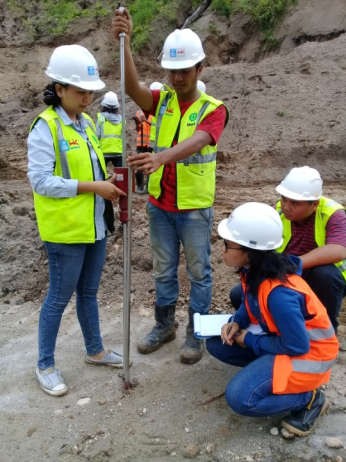 Gambar 3.17  Uji DCP Tanah Dasar5.         Setelah tes DCP, selanjutnya dilakukan pekerjaan pembuatan drainase pada daerah timbunan. Drainase pada daerah timbunan dibuat dengan tujuan mengalirkan air hujan sehingga daerah timbunan nantinya tidak rusak.6.         Selanjutnya dilakukan trial  compaction untuk mencari jumlah passing atau lintasan alat pemadat yang tepat untuk memadatkan  tanah. Adapun proses pemadatan tanah dasar adalah sebagai berikut:  Pengecekan elevasi awal daerah timbunan oleh surveyor.  Tanah dari quarry yang telah ditentukan akan diangkut oleh dump truk dengan kapasitas 20 m3 kemudian dibuang pada sepanjang daerah pemadatan  tanpa memperhitungkan  jarak antar buangan tanah gembur. Bila tanah gembur yang dibuang oleh dump truk telah cukup atau telah memenuhi seluruh area pemadatan, selanjutnya dilanjutkan dengan pekerjaan penghamparan.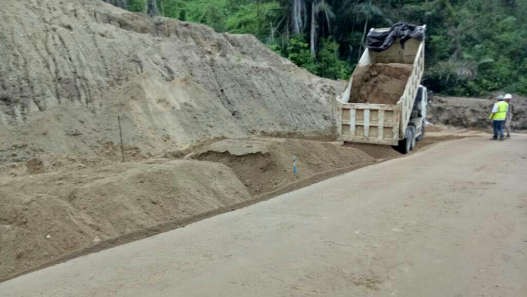 Gambar 3.18  Dump Truck Membuang Tanah di Area Pemadatan  Kemudian  motor  grader  akan membuat  tanah hamparan  yang dibuang dump truck pada area pemadatan menjadi sama tebal yaitu 20 cm untuk tanah gembur karena tebal tanah setelah dipadatkan  akan menjadi ±15 cm. 20 cm tersebut merupakan ketebalan untuk setiap layer/lapisan yang akan dipadatkan. Ketebalan tanah gembur 20 cm merupakan syarat dan kesepakatan bersama yang ditentukan oleh konsultan pengawas dan kontraktor.  Adapun  pengecekan  tebal  tanah  gembur  dilakukan  oleh surveyor atau dibuat patok penanda yang telah diberikan tanda setiap 20 cm.  Setelah  itu  akan  diambil  sampel  dari  tanah  hamparan  itu  untuk  diuji kadar airnya. Syarat rentang kadar air untuk pemadatan tanah di lapangan adalah -3% dan +1% dari kadar air optimum yang diuji dilaboratorium. Jika kadar air tanah lebih dari -3% dari kadar air optimum artinya tanah hamparan   terlalu   kering,   sehingga   perlu  ditambahkan   sejumlah   air dengan menggunakan  water tank. Jika kadar air tanah hamparan  lebih dari +1% dari kadar air optimum artinya tanah terlalu basah, sehingga perlu  untuk  dijemur  dan  diangin-anginkan  untuk  menurunkan  kadar airnya.  Jika rentang kadar air yang disyaratkan telah terpenuhi, maka selanjutnya dilakukan pemadatan dengan vibrator roller dengan berat 5-6.5 ton, sebanyak  enam  passing.  Satu  passing  artinya  vibrator  roller  bergerak maju sepanjang daerah pemadatan  dan kembali ke tempat awal mulai. Jumlah  passing  alat  pemadat  merupakan  salah  satu  bagian  terpentingyang akan menentukan  padat atau tidaknya tanah. Jika jumlah passing alat pemadat  kurang maka tanah tidak akan padat dan sebaliknya  jika jumlah  passing  alat  pemadat  terlalu  banyak  maka  butiran  tanah  akan rusak atau mengalami over compaction yang mengakibatkan tanah tidak padat.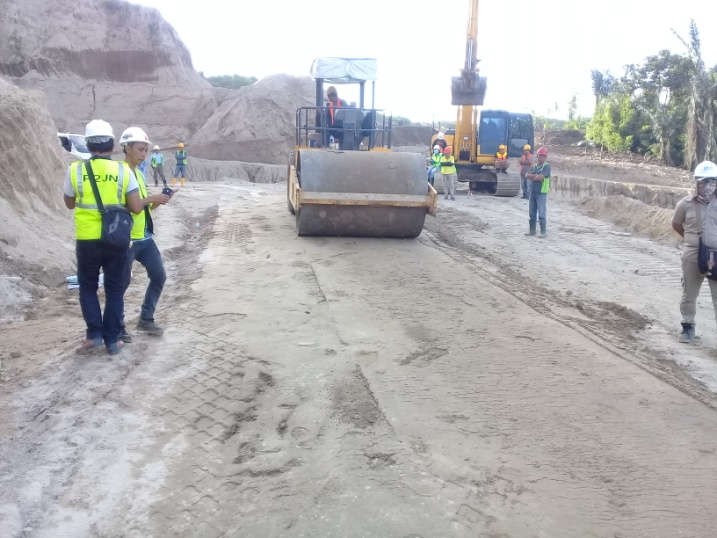 Gambar 3.19  Proses Pemadatan Dengan Vibrator Roller  Setelah selesai dipadatkan,  selanjutnya  dilakukan  uji sand cone. Untuk data γd laboratorium dan ωoptimum diambil dari data pengujian tanah STA1+000 karena tanah untuk timbunan diambil dari daerah tersebut. Jikahasil uji sand cone didapat ≥ 95%, maka dapat dilakukan pemadatan tiap layer dengan menggunakan 6 passing, namun apabila hasil uji sand cone< 95% maka pemadatan harus ditambah satu passing menggunakan vibrator roller dan diuji sand cone lagi, sampai mendapatkan jumlah passing yang dapat menghasilkan hasil uji sand cone ≥ 95%.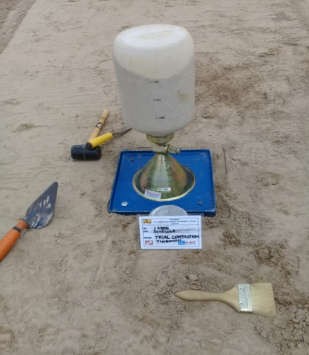 Gambar 3.20  Pengujian Sand Cone7.         Setelah   didapatkan   jumlah   passing   yang   akan   digunakan,   selanjutnya pemadatan dilakukan tiap layer atau lapis dengan ketebalan tanah gembur 20 cm.  Untuk  setiap  pemadatan  1  m,  dilakukan  test  DCP  setiap  25  meter panjang lokasi pemadatan untuk mengetahui nilai CBR tanah. Jika nilai CBR tanah yang didapat ≥ 6%, maka pemadatan dapat dilajutkan pada layer selanjutnya.  Namun  jika CBR  tanah  dasar ≤ 6% maka  tanah  dasar harus diganti atau dikeluarkan sesuai kedalaman hasil DCP, baru kemudian pemadatan boleh dilanjutkan.4.9       Evaluasi Hasil Keseluruhan PengujianEvaluasi dari hasil pengujian tanah, pengujian agregat, dan pengujian beton yang telah diuraikan di atas adalah sebagai berikut:4.9.1    Pengujian Kepadatan Tanah dan CBR LaboratoriumPengujian  kepadatan  tanah  di laboratorium  STA  1+000,  STA  1+200  dan STA 1+575 dilakukan dengan metode yang berbeda-beda sesuai ukuran butir tanah. Pengujian  kepadatan  tanah  laboratorium  STA  1+000  menggunakan  metode  D Modified dan STA 1+575 menggunakan metode B Modified, keduanya merupakan metode sesuai SNI 1743-2008. Sedangkan STA 1+200 menggunakan metode C kepadatan ringan untuk tanah sesuai SNI 1742-2008.Cara A dan cara B digunakan untuk campuran tanah yang tertahan saringan No.4 sebesar 40% atau kurang. Cara C dan cara D digunakan untuk campuran tanah yang tertahan saringan 19,00 mm sebesar 30% atau kurang.Penentuan jenis metode yang digunakan hanya berdasarkan visual dan tidak dilakukan pengayakkan sehingga tidak terdapat catatan pembuktian.Dari   hasil   pengujian   kepadatan   tanah   laboratorium   dan   CBR   desain diperoleh hasil yang berbeda-beda seperti yang dilihat pada Tabel 3.27 yaitu sebagai berikut.Tabel 3.27 Hasil Pengujian γd laboratorium dan CBR desain4.9.2    Pengujian Sand Cone STA 1+175Pengujian   kepadatan   lapangan   STA  1+175  dengan  metode   sand  cone diperoleh hasil 95,43% dan telah memenuhi persyaratan ≥  95%. Namun untuk hasil pengujian  kadar  air setelah  pemadatan  adalah  20,30%  nilai  ini di atas kadar  air optimum 17,8%. Syarat rentang kadar air pada Toll Road Project – Specification in Section Seven – Subgrade yaitu -3% dan +1% dari kadar air optimum.Kadar air di atas rentang syarat, dikarenakan saat sebelum pemadatan kadar air awal tanah yang dihampar tidak dilakukan pengujian, sehingga kondisi kadar air sebenarnya tidak diketahui.Walaupun kadar air setelah pemadatan tidak sesuai rentang syarat yang ditentukan,  namun hasil pengujian kepadatannya  telah memenuhi sehingga proses pemadatan dapat dilanjutkan.4.9.3    Pengujian Berat Jenis dan Absorpsi Pasir TendekiBerdasarkan  data fisik pasir Tendeki  didapat  hasil absorpsi  pasir Tendeki adalah 9,463 % lebih besar dari syarat maksimum 8% dan untuk berat jenis bulk pasir Tendeki adalah 2,1 lebih kecil dari syarat minimum yaitu 2,3 pada ACI E1-16.Namun pada Proyek Jalan Tol Manado-Bitung  CSU-01 untuk menghitung job  mix  design  beton  tidak  menggunakan  berat  jenis  bulk  melainkan  digunakan berat jenis jenuh permukaan kering/SSD. Penggunaan berat jenis jenuh permukaan kering  karena  material  yang  digunakan  saat  pembuatan  campuran  beton  pada batching plant tidak dikeringkan terlebih dahulu.Berdasarkan data pada uraian di atas maka berat jenis dan penyerapan dari pasir Tendeki tidak memenuhi syarat, namun untuk mengoptimalisasi  penggunaan pasir lokal maka pengamatan untuk pengaruh penggunaan pasir Tendeki pada beton tipe SCC dilanjutkan pada hasil kuat tekan beton yang ternyata memenuhi syarat.4.9.4    Pengujian Analisa Saringan Pasir TendekiPengujian  analisa saringan  dari pasir Tendeki  didapat dua hasil yaitu fine modulus pasir Tendeki adalah 2,579 masuk rentang syarat yang ditetapkan yaitu 2,0 sampai dengan 3,1. Untuk gradasi dari pasir Tendeki masuk dalam syarat daerah gradasi yang ditetapkan ASTM C 33.4.9.5    Pengujian Flow Beton B2 Tipe SCC yang Menggunakan Pasir TendekiDari data hasil pengujian flow beton B2 tipe SCC yang menggunakan pasir Tendeki dengan aditif sebesar 1,1% didapat 57 cm dan 54 cm dan rata-ratanya 55,5 cm pada tes pertama  sehingga  memenuhi  rentang  syarat  55 cm – 65 cm. Untuk mengantisipasi menurunnya angka flow maka direncanakan untuk melakukan penambahan aditif sebesar 0,1% sehingga total aditif menjadi 1,2%, penambahan ini dilakukan pada saat truk mixer tiba di lokasi pengecoran agar supaya rentang syarat flow tetap terpenuhi..4.9.6    Pengujian Kuat  Tekan  Beton  B2 Tipe  SCC  yang  Menggunakan PasirTendekiDari  hasil  uji kuat  tekan  rata-rata  pada  umur  3 hari,  kekuatannya  adalah18,82  Mpa  dan  prosentase  desainnya  62,74%  dari  melebihi  standar  yaitu  40%. Untuk hasil uji kuat tekan rata-rata pada umur 7 hari kekuatannya adalah 26,7 Mpa dan prosentase desainnya 89,26% dari standar yaitu 65% . sedangkan hasil uji kuat tekan  rata-rata  pada  umur  28  hari  kekuatannya  adalah  37,25  Mpa,  prosentase desainnya 124,5% dari standar yaitu 100% .Berdasarkan data pada uraian di atas, kuat tekan beton tipe SCC yang menggunakan  pasir  Tendeki  melebihi  standar  yang  ditetapkan  untuk  kuat  tekan beton tipe B2 yaitu 30 Mpa.4.9.7    Metode Pelaksanaan SubgradeBerdasarkan  hasil  pengamatan  di lapangan  mengenai  metode  pelaksanaan subgrade   pada  proses  pembuangan  tanah  gembur  oleh  dump  truck  dilakukan sepanjang  area  pemadatan  tanpa  memperhitungakan  jarak  antar  buangan  tanah gembur, sehingga banyaknya tanah gembur yang dibuang pada daerah pemadatan tidak sama banyak. Hal ini membuat proses penghamparan tidak efisien.Untuk mengefisiensi proses pengahamparan maka jarak antar buangan tanah gembur perlu diperhitungkan. Adapun perhitungannya sebagai berikut:Diketahui data:  Detail area pemadatan: Panjang (p) = 25 m Lebar  (l)  = 6 m  Volume dump truck  = 20 m3  Tebal tanah gembur (t) = 0,25 mVolume tanah gembur keseluruhan pada area pemadatan: Vgembur  = p x l x t= 25 m x 6 m x 0,2 m x 1,2= 36 m3Untuk mendapatkan jarak buangan tanah gembur adalah: Jarak ==,= 13,3 m dibulatkan 14 mKarena untuk satu tumpuk tanah sebanyak 20 m3  (satu dump truck) terlalu banyak maka dibagi menjadi 4 tahap. Sehingga 14 m dibagi 4 hasilnya 3,33 m. jadi jarak buangan tanah gembur adalah 4 m (hasil pembulatan dari 3,33 m)BAB IV PENUTUP4.1       KesimpulanMengacu  pada hasil-hasil  yang diuraikan pada bab III, maka dapat ditarik kesimpulan adalah sebagai berikut:1.         Dari hasil pengujian kepadatan tanah dan CBR di laboratorium didapat hasil yang beragam, yaitu sebagai berikut:Tabel 4.1  Hasil Pengujian γd laboratorium dan CBR desain2.         Hasil pengujian sand cone pada STA 1+175 telah memenuhi standar karena hasilnya 95,43% ≥ 95%. Namun untuk hasil pengujian kadar air setelah pemadatan adalah 20,30 nilai ini di atas kadar air optimum yaitu 17,8 %.3.         Hasil pengujian fisik pasir Tendeki didapat hasil sebagai berikut:absorpsi = 9,463 % > syarat maksimum 8 %berat jenis bulk = 2,1 < syarat minimum 2,3Sedangkan untuk sifat mekanis pasir Tendeki didapat hasil:  pengujian  flow  =  55,5  cm  pada  tes  pertama  sehingga  memenuhi rentang syarat 55 cm – 65cm  Kuat tekan rata – rata umur 3 hari = 18,82 Mpa  Kuat tekan rata – rata umur 7 hari = 26,7 Mpa  Kuat tekan rata – rata umur 28 hari = 37,25 MpaBerdasarkan  data  di  atas,  menunjukkan  beton  yang  menggunakan  pasir Tendeki   dapat   menghasilkan   kekuatan   yang   baik   dan   sesuai   standar, walaupun berat jenis dan penyerapan tidak memenuhi standar.4.         Pelaksanaan  subgrade  pada  proses  pembuangan  tanah  gembur  oleh dump truck tidak memperhitungakan  jarak antar buangan tanah gembur, sehingga membuat proses penghamparan dengan menggunakan motor grader tidak efisien.4.2 Saran1.         Karena banyaknya quarry tanah untuk daerah timbunan, sebaiknya dilakukan pengecekan asal quarry tanah yang digunakan sehingga data γd dan ωoptimum yang digunakan saat pengujian sand cone pada pekerjaan pemadatan tidak salah.2.         Sebaiknya  dilakukan  pengujian  kadar  air  tanah  sebelum  dipadatkan  pada pengujian Sand Cone, sehingga kadar air tanah dapat diketahui (syarat -3% dan +1% dari kadar air optimum)..3.         Untuk  penggunaan  pasir  dengan  absorbsi  yang  tinggi  pada  beton  SCC, sebaiknya kontrol untuk penyesuaian jumlah air yang digunakan harus diperketat   dan   sebaiknya   dilakukan   penelitian   lebih   lanjut   mengenai pengaruh penggunaan pasir dengan absorbsi tinggi pada beton SCC.4.         Untuk mengefisiensi proses penghamparan tanah gembur pada pelaksanaan pekerjaan pemadatan, sebaiknya jarak antar buangan tanah gembur dihitung.DAFTAR  PUSTAKAACI Committee E-701.  2 0 1 6 .  Aggregates  for Concrete  (ACI  E1-99).  AmericanConcret Institute.ASTM.  2013. C33-03 Standard Specification for Concrete Aggregates.  AnnualBook of ASTM Standards.ASTM. 2007. C-150 Standard Specification for Portland Cement. Annual Book ofASTM Standards.Badan Standardisasi  Nasional.  2008. SNI 1742-2008  Cara Uji Kepadatan  RinganUntuk Tanah. Jakarta: BSN.Badan  Standardisasi  Nasional.  2008.  SNI  1743-2008  Cara  Uji  Kepadatan  BeratUntuk Tanah. Jakarta: BSN.Badan    Standardisasi    Nasional.    2012.    SNI    1744-2012    Metode    Uji    CBR Laboratorium. Jakarta: BSN.Badan Standardisasi Nasional. 2008. SNI 3423-2008 Cara Uji Analisis Ukuran ButirTanah. Jakarta: BSN.Badan Standardisasi  Nasional. 2008. SNI 1964-2008  Cara Uji Berat Jenis Tanah.Jakarta: BSN.Badan Standardisasi  Nasional.  2011. SNI 1974-2011  Cara Uji Kuat Tekan BetonDengan Benda Uji Silinder. Jakarta: BSN.Badan Standardisasi  Nasional.  2004. SNI 15-2049-2004  Semen Portland.  Jakarta: BSN.Badan Standardisasi  Nasional.  2008. SNI 1969-2008  Berat Jenis dan PenyerapanAgregat Kasar. Jakarta: BSN.Badan Standardisasi  Nasional.  2008. SNI 1970-2008  Berat Jenis dan PenyerapanAgregat Kasar. Jakarta: BSN.EFNARC. 2005. The European Guidelines for Self Compacting Concrete.Gogot Setyo Budi. 2011. Pengujian Tanah di Laboratorium Penjelasan dan Panduan.Yogyakarta: Graha Ilmu.Indonesia Toll Road Project – SpecificationsIrika  Widiasanti  dan  Lenggogeni.  2013.  Manajemen  Konstruksi.  Bandung:  PT Remaja Rosdakarya.Joseph M, Juran. 1999. Juran’s Quality Handbook. New York: Mc-Graw Hill.Ukuran SaringanUkuran SaringanProsentase Lolos Saringan BerdasarkkanBeratProsentase Lolos Saringan BerdasarkkanBeratASTM(mm)Kelas AKelas B2”50,01001 ½”37,510088 – 951”25,079 – 8570 – 853/8”9,544 – 5830 – 65No. 44,7529 – 4425 – 55No. 102,017 – 3015 – 40No. 400,4257 – 178 – 20No. 2000,0752 – 82 – 8PropertisKelas AKelas BAbrasi agregat kasar (AASTHO T96-02)0 – 40%0 – 40%Angulariti,    tertahan   3/8”   (AASHTO    TP61-02(2005))95/9055/50Batas Cair (AASHTO T90-00)0 - 250 – 35Index  Plastisitas  (AASHTO  T89-02)  SNI  03-1967-1990)0 - 60 – 10Material  index  plastisitas  dikali  dengan  lolossaringan No. 200Maks. 25-Fragmen halus (AASTHO T1 12-00(2004)0 – 5%0 – 5%CBR  100%  dari  kepadatan  kering  makasimumsetelah direndam 4 hari (AASHTO T180 MetodeD)Min. 90%Min.60%Ratio persen lolos saringan No. 200 dan No. 40Maks. 2/3Maks. 2/3dimana : GsGL==Berat jenis tanahBerat jenis cairan yang dipakaiW1=Berat piknometer + tutupW2=Berat piknometer + contoh tanah + tutupW3=Berat piknometer + contoh tanah + air + tutupW4=Berat piknometer + air terkoreksidimana :wetdry==berat isi basahberat isi keringw=berat isi airZAVC=Zero Air Void CurveGs=berat jenis tanahV=volume cetakan=kadar air benda ujiW1W2==berat cetakan dengan / tanpa alasberat cetakan dengan / tanpa alas + benda uji:::::::                                                                                                           ::                    i                                                                                   ::                                                                                                         ::                                                                                                           ::                    i                                                                                   ::                                                                                                         ::                                                                                                           ::                    i                                                                                   ::                                                                                                         :.:                                                                                                                                                                            ::                                                                                                                                                                            ::                                                                                                                                                                            ::                                                                                                                                                                            ::                                                                                                                                                                            ::                                                                                                                                                                            ::                                                                                                                                                                            ::                                                                                                                                                                            ::                                                                                                                                                                            ::                                                                                                                                                                            ::                                                                                                                                                                            ::                                                                                                                                                                            ::                                                                                                                                                                            ::                                                                                                                                                                            ::                                                                                                                                                                            ::                                                                                                                                                                            ::                                                                                                                                                                            ::                                                                                                                                                                            ::                                                                                                                                                                            ::                                                                                                                                                                            ::                                                                                                                                                                            ::                                                                                                                                                                            :rj    r                  i ri                                                                                                                r ::.                                                                 /       :rj    r                  i ri                                                                                                                r ::.                                                                 /       :rj    r                  i ri                                                                                                                r ::.                                                                 /       :rj    r                  i ri                                                                                                                r ::.                                                                 /       :rj    r                  i ri                                                                                                                r ::.                                                                 /       :rj    r                  i ri                                                                                                                r ::.                                                                 /       :rj    r                  i ri                                                                                                                r ::.                                                                 /       :rj    r                  i ri                                                                                                                r ::.                                                                 /       :rj    r                  i ri                                                                                                                r ::.                                                                 /       :rj    r                  i ri                                                                                                                r ::.                                                                 /       :rj    r                  i ri                                                                                                                r ::.                                                                 /       :r( r)................)...r.....rr( r)³-               )t--              )                    /-      (      )                       - i -                                          /-                                              /)..............................i t   :             .               ii t   :             .               i r   i    ri              it :i t   :             .               ii t   :             .               i r   i    ri              it :i t   :             .               ii t   :             .               i r   i    ri              it :i t   :             .               ii t   :             .               i r   i    ri              it :i t   :             .               ii t   :             .               i r   i    ri              it :i t   :             .               ii t   :             .               i r   i    ri              it :i t   :             .               ii t   :             .               i r   i    ri              it :i t   :             .               ii t   :             .               i r   i    ri              it :iit   tit   tiili    tit(   i  )(     )(i      )(      )(  i  )(l  )(l  /i   ).....................................................................................t   tit   tit   tit   ti.  i.  i.  i.  illll....i t     :            .              ii t     :            .              i r    i     ri              it   :i t     :            .              ii t     :            .              i r    i     ri              it   :i t     :            .              ii t     :            .              i r    i     ri              it   :i t     :            .              ii t     :            .              i r    i     ri              it   :i t     :            .              ii t     :            .              i r    i     ri              it   :i t     :            .              ii t     :            .              i r    i     ri              it   :i t     :            .              ii t     :            .              i r    i     ri              it   :i t     :            .              ii t     :            .              i r    i     ri              it   :i t     :            .              ii t     :            .              i r    i     ri              it   :i t     :            .              ii t     :            .              i r    i     ri              it   :iit  tit  tit  tit  tiili      tit(   i  )(     )(i      )(i      )(      )(      )(  i  )(l  )(l  /i   ).............................................................................................................t  tit  tit  tit  tit  tit  ti.   i.   i.   i.   i....llli t    :          .            ii t    :          .            i r   i    ri           it  :i t    :          .            ii t    :          .            i r   i    ri           it  :i t    :          .            ii t    :          .            i r   i    ri           it  :i t    :          .            ii t    :          .            i r   i    ri           it  :i t    :          .            ii t    :          .            i r   i    ri           it  :i t    :          .            ii t    :          .            i r   i    ri           it  :i t    :          .            ii t    :          .            i r   i    ri           it  :i t    :          .            ii t    :          .            i r   i    ri           it  :iit   tit   tiili     tit(  i )(    )(i     )(     )( i )(l )(l /i  ).....................................................................................t   tit   tit   tit   ti.  i.  i.  i.  illll....r j  t         :lllt  f-   it(      -   )ti          :-     (   )r t rt              :rri    tl          .i   t  f fl                                                                                               ( r    )..i   t  f fl         r     il                                                                            ( r    )..i   t  f  r     il                                                                                       ( r    )..i   t  f fl         r     il       t r (     )..r t r      rr  t         t r                                                                          (  )..i   t  f fl         r     il       t r (     )    rr  t                                             ( r    )..i   t  f fl            t r (    )                                                                       ( r    )..i   t  f fl            t r (    )    rr  t                                                               (    )..ifi   r   it    f   il                                                     /[(            )   (            )]..ifi    r   it        r     (   )..I                                    II                                    II                                    I:                                                                                                                  l         :l          :                  ji    i        .                                                                  i      j           :      ll             :                                                                                                        i       i           :                 i:                                                                                                                  l         :l          :                  ji    i        .                                                                  i      j           :      ll             :                                                                                                        i       i           :                 i:                                                                                                                  l         :l          :                  ji    i        .                                                                  i      j           :      ll             :                                                                                                        i       i           :                 i.i ii i.........i..r j   t                              :    il                  t t    f t  t                        :      r   r      rf    r                       :    il                  tt                                  :    rilr j   t                              :    il                  t t    f t  t                        :      r   r      rf    r                       :    il                  tt                                  :    rilr j   t                              :    il                  t t    f t  t                        :      r   r      rf    r                       :    il                  tt                                  :    rilr j   t                              :    il                  t t    f t  t                        :      r   r      rf    r                       :    il                  tt                                  :    rilr j   t                              :    il                  t t    f t  t                        :      r   r      rf    r                       :    il                  tt                                  :    rilr j   t                              :    il                  t t    f t  t                        :      r   r      rf    r                       :    il                  tt                                  :    rilr j   t                              :    il                  t t    f t  t                        :      r   r      rf    r                       :    il                  tt                                  :    rilr j   t                              :    il                  t t    f t  t                        :      r   r      rf    r                       :    il                  tt                                  :    rilr j   t                              :    il                  t t    f t  t                        :      r   r      rf    r                       :    il                  tt                                  :    rilr j   t                              :    il                  t t    f t  t                        :      r   r      rf    r                       :    il                  tt                                  :    rilr j   t                              :    il                  t t    f t  t                        :      r   r      rf    r                       :    il                  tt                                  :    rilr j   t                              :    il                  t t    f t  t                        :      r   r      rf    r                       :    il                  tt                                  :    rili i tifi    r   it  (    )                        .i		t r      t   t         t       r               ti    -     t t		.t r                          .t                           .                                         i   t  f            r                        ..                                                   t  f       r                                                       l    r.                                        t  f   l    /        r                                                         lfi    r   it  (    )                        .i		t r      t   t         t       r               ti    -     t t		.t r                          .t                           .                                         i   t  f            r                        ..                                                   t  f       r                                                       l    r.                                        t  f   l    /        r                                                         lfi    r   it  (    )                        .i		t r      t   t         t       r               ti    -     t t		.t r                          .t                           .                                         i   t  f            r                        ..                                                   t  f       r                                                       l    r.                                        t  f   l    /        r                                                         lfi    r   it  (    )                        .i		t r      t   t         t       r               ti    -     t t		.t r                          .t                           .                                         i   t  f            r                        ..                                                   t  f       r                                                       l    r.                                        t  f   l    /        r                                                         lfi    r   it  (    )                        .i		t r      t   t         t       r               ti    -     t t		.t r                          .t                           .                                         i   t  f            r                        ..                                                   t  f       r                                                       l    r.                                        t  f   l    /        r                                                         lfi    r   it  (    )                        .i		t r      t   t         t       r               ti    -     t t		.t r                          .t                           .                                         i   t  f            r                        ..                                                   t  f       r                                                       l    r.                                        t  f   l    /        r                                                         lfi    r   it  (    )                        .i		t r      t   t         t       r               ti    -     t t		.t r                          .t                           .                                         i   t  f            r                        ..                                                   t  f       r                                                       l    r.                                        t  f   l    /        r                                                         lfi    r   it  (    )                        .i		t r      t   t         t       r               ti    -     t t		.t r                          .t                           .                                         i   t  f            r                        ..                                                   t  f       r                                                       l    r.                                        t  f   l    /        r                                                         lfi    r   it  (    )                        .i		t r      t   t         t       r               ti    -     t t		.t r                          .t                           .                                         i   t  f            r                        ..                                                   t  f       r                                                       l    r.                                        t  f   l    /        r                                                         lfi    r   it  (    )                        .i		t r      t   t         t       r               ti    -     t t		.t r                          .t                           .                                         i   t  f            r                        ..                                                   t  f       r                                                       l    r.                                        t  f   l    /        r                                                         lfi    r   it  (    )                        .i		t r      t   t         t       r               ti    -     t t		.t r                          .t                           .                                         i   t  f            r                        ..                                                   t  f       r                                                       l    r.                                        t  f   l    /        r                                                         lii rlrri   t  f             t   il ( r)i   t  f             t   il ( r)..........i   t  f           r     il( r)i   t  f           r     il( r)..........i   t  f    t r ( r)i   t  f    t r ( r)..........i   t  f      ( r)i   t  f      ( r)..........i   t  f    t   il ( r)i   t  f    t   il ( r)..........i   t  f  r     il( r)i   t  f  r     il( r)..........t r     t   t (  )t r     t   t (  )..........rr..........l      .l      .iti    l    t r     t   t (  )i   t  f      l         t   il ( r)i   t  f      l  ( r)i                     ill                       il           ³it  -   ( r/     )t         t   tit             /i   t  f  r     il-      ( r)l        f    il-    (    ³)                / l        f    i  -     (    ³)             - i  r ti  -                                   /r  it  -                                      / (t/   )iti    l    t r     t   t (  )i   t  f      l         t   il ( r)i   t  f      l  ( r)i                     ill                       il           ³it  -   ( r/     )t         t   tit             /i   t  f  r     il-      ( r)l        f    il-    (    ³)                / l        f    i  -     (    ³)             - i  r ti  -                                   /r  it  -                                      / (t/   )....................................................................................................i t    :             .               ii t    :             .               i r    i     ri              it :              -i t    :             .               ii t    :             .               i r    i     ri              it :              -i t    :             .               ii t    :             .               i r    i     ri              it :              -i t    :             .               ii t    :             .               i r    i     ri              it :              -i t    :             .               ii t    :             .               i r    i     ri              it :              -i t    :             .               ii t    :             .               i r    i     ri              it :              -i t    :             .               ii t    :             .               i r    i     ri              it :              -i t    :             .               ii t    :             .               i r    i     ri              it :              -iit    tit    tiili      tit(   i  )(     )(i      )(      )(  i  )(l  )(l  /i   ).....................................................................................t    tit    tit    tit    ti.   i.   i.   i.   illll....i t    :           .             ii t    :           .             i r   i    ri            it  :           -i t    :           .             ii t    :           .             i r   i    ri            it  :           -i t    :           .             ii t    :           .             i r   i    ri            it  :           -i t    :           .             ii t    :           .             i r   i    ri            it  :           -i t    :           .             ii t    :           .             i r   i    ri            it  :           -i t    :           .             ii t    :           .             i r   i    ri            it  :           -i t    :           .             ii t    :           .             i r   i    ri            it  :           -i t    :           .             ii t    :           .             i r   i    ri            it  :           -iit   tit   tiili     tit(  i )(    )(i     )(     )( i )(l )(l /i   ).......................................................................t   tit   tit   tit   ti.  i.  i.  i.  illll....i t     :            .              ii t     :            .              i r    i    ri              it  :             -i t     :            .              ii t     :            .              i r    i    ri              it  :             -i t     :            .              ii t     :            .              i r    i    ri              it  :             -i t     :            .              ii t     :            .              i r    i    ri              it  :             -i t     :            .              ii t     :            .              i r    i    ri              it  :             -i t     :            .              ii t     :            .              i r    i    ri              it  :             -i t     :            .              ii t     :            .              i r    i    ri              it  :             -i t     :            .              ii t     :            .              i r    i    ri              it  :             -iit  tit  tiili      tit(   i  )(     )(i      )(      )(  i )(l  )(l  /i   )..............................................................................t  tit  tit  tit  ti.  i.  i.   i.   illll....r j   t                             :     ll                 l          t  f              -   it      (       -   )t    f t   t                       :     r         rf     r                     :    il                   tr j   t                             :     ll                 l          t  f              -   it      (       -   )t    f t   t                       :     r         rf     r                     :    il                   tr j   t                             :     ll                 l          t  f              -   it      (       -   )t    f t   t                       :     r         rf     r                     :    il                   ti                               il..i                              il..i..i..i                    il......r j   t           :lllt   f-   it       (-    )ti            :t                :r-      (    )tr t  rl           .(     )(     )i   t   f fl                                                                                                             ( r    )..i   t   f fl           r      il                                                                                       ( r    )..i   t   f  r      il                                                                                                   ( r    )..i   t   f fl           r      il        t r..r t r       rr   t          t  r                                                                                     (  )..i   t   f fl           r      il        t r    rr   t                                                              ( r    )..i   t   f fl              t r                                                                                          ( r    )..i   t   f fl              t r    rr   t                                                                                 (     )..ifi    r   it    f    il                                                             /[(              )    (              )]..ifi     r   it         r      (    )..r  j   t                                :     ll                    l           t   f                -    it       (        -    )t     f t   t                        :      r       rf       r                      :                   r  t  ri t                                     :r  j   t                                :     ll                    l           t   f                -    it       (        -    )t     f t   t                        :      r       rf       r                      :                   r  t  ri t                                     :r  j   t                                :     ll                    l           t   f                -    it       (        -    )t     f t   t                        :      r       rf       r                      :                   r  t  ri t                                     :r  j   t                                :     ll                    l           t   f                -    it       (        -    )t     f t   t                        :      r       rf       r                      :                   r  t  ri t                                     :r  j   t                                :     ll                    l           t   f                -    it       (        -    )t     f t   t                        :      r       rf       r                      :                   r  t  ri t                                     :r  j   t                                :     ll                    l           t   f                -    it       (        -    )t     f t   t                        :      r       rf       r                      :                   r  t  ri t                                     :r  j   t                                :     ll                    l           t   f                -    it       (        -    )t     f t   t                        :      r       rf       r                      :                   r  t  ri t                                     :r  j   t                                :     ll                    l           t   f                -    it       (        -    )t     f t   t                        :      r       rf       r                      :                   r  t  ri t                                     :i t    :               .                ii t    :               .                i r    i     ri               it  :                -i t    :               .                ii t    :               .                i r    i     ri               it  :                -i t    :               .                ii t    :               .                i r    i     ri               it  :                -i t    :               .                ii t    :               .                i r    i     ri               it  :                -i t    :               .                ii t    :               .                i r    i     ri               it  :                -i t    :               .                ii t    :               .                i r    i     ri               it  :                -i t    :               .                ii t    :               .                i r    i     ri               it  :                -i t    :               .                ii t    :               .                i r    i     ri               it  :                -iit   tit   tiili      tit(   i  )(     )(i       )(       )(  i  )(l  )(l  /i    ).....................................................................................t   tit   tit   tit   ti.   i.   i.   i.   illll....r   :tr   i                     ..tr   i                      ..r   :tr   i                     ..tr   i                      ..r   :tr   i                     ..tr   i                      ..r   :tr   i                     ..tr   i                      ..r   :tr   i                     ..tr   i                      ..r   :tr   i                     ..tr   i                      ..r   :tr   i                     ..tr   i                      ..r   :tr   i                     ..tr   i                      ..i t     :            .              ii t     :            .              i r   i     ri              it   :            -i t     :            .              ii t     :            .              i r   i     ri              it   :            -i t     :            .              ii t     :            .              i r   i     ri              it   :            -i t     :            .              ii t     :            .              i r   i     ri              it   :            -i t     :            .              ii t     :            .              i r   i     ri              it   :            -i t     :            .              ii t     :            .              i r   i     ri              it   :            -i t     :            .              ii t     :            .              i r   i     ri              it   :            -i t     :            .              ii t     :            .              i r   i     ri              it   :            -iit  tit  tiili      tit(   i  )(     )(i      )(      )(  i  )(l  )(l  /i   ).......................................................................t  tit  tit  tit  ti.   i.   i.   i.   illll....r   :                                                                      tr   i           ..tr   i            ..r   :                                                                      tr   i           ..tr   i            ..r   :                                                                      tr   i           ..tr   i            ..r   :                                                                      tr   i           ..tr   i            ..r   :                                                                      tr   i           ..tr   i            ..r   :                                                                      tr   i           ..tr   i            ..r   :                                                                      tr   i           ..tr   i            ..r   :                                                                      tr   i           ..tr   i            ..i t     :            .              ii t     :            .              i r    i     ri              it  :             -i t     :            .              ii t     :            .              i r    i     ri              it  :             -i t     :            .              ii t     :            .              i r    i     ri              it  :             -i t     :            .              ii t     :            .              i r    i     ri              it  :             -i t     :            .              ii t     :            .              i r    i     ri              it  :             -i t     :            .              ii t     :            .              i r    i     ri              it  :             -i t     :            .              ii t     :            .              i r    i     ri              it  :             -i t     :            .              ii t     :            .              i r    i     ri              it  :             -iit  tit  tiili      tit(   i  )(     )(i      )(      )(  i  )(l  )(l  /i   ).......................................................................t  tit  tit  tit  ti.  i.  i.  i.  illll....r   :                                                                      tr   i       ..tr   i       ..r   :                                                                      tr   i       ..tr   i       ..r   :                                                                      tr   i       ..tr   i       ..r   :                                                                      tr   i       ..tr   i       ..r   :                                                                      tr   i       ..tr   i       ..r   :                                                                      tr   i       ..tr   i       ..r   :                                                                      tr   i       ..tr   i       ..r   :                                                                      tr   i       ..tr   i       ..l      .i    t   f     t    il                                                       ( r).i    t   f   r      il                                                       ( r).i    t   f     t r                                               -          ( r).i    t   f                                                                     ( r).i    t   f   r      il                                            -          ( r).t r      t   t                                                              (   ).l       .i    t   f         l      t  r t        rf        r  (       )                                                                                j..i    t   f         l             r..i    t   f  i          t r   it       t r..i    t   f  i          t r   it       t r            l..l        .l  /                ifi    r   it          /(           j -     )...ifi    r   it         j/(           j -     )...r   t        ifi    r   it          /(              -     )...r ti        ((  j -     )/    )...STAHasilPengujian1+0001+2001+575γd laboratorium(gr/cm3)1,4871,3321,542CBR desain (%)512846STAHasilPengujian1+0001+2001+575γd laboratorium (gr/cm3)1,4871,3321,542CBR desain (%)512846